УТВЕРЖДАЮ:___________________/Шоколов Е.В./Заместитель председатель Закупочной комиссии«04» апреля 2018 годаСекретарь Закупочной комиссии__________________/Эрдынеева А.Г./ЗАКУПОЧНАЯ ДОКУМЕНТАЦИЯпо открытому запросу предложений, участниками которого являются только субъекты малого и среднего предпринимательства на право заключения договора на Техническое освидетельствование сосудов, работающих под давлением для Харанорской ГРЭСЛот 1: Техническое освидетельствование сосудов, работающих под давлением для Харанорской ГРЭС (570.18.00083)для нужд филиала «Харанорская ГРЭС» АО «Интер РАО – Электрогенерация»п.Ясногорск2018 гРаздел 1. ИЗВЕЩЕНИЕ О ПРОВЕДЕНИИ ЗАКУПКИ1. Способ закупки: открытый запрос предложений в электронной форме.2. Нормативный документ, в соответствии с которым проводится закупка: Положение о порядке проведения регламентированных закупок товаров, работ, услуг для нужд филиала «Харанорская ГРЭС» АО «Интер РАО – Электогенерация», утвержденное решением Совета директоров (далее - Положение о закупках) (№249 от 30.06.2017 г.).3. Наименование Заказчика:Место нахождения: 674520 Россия, Забайкальский край, пгт. Ясногорск, филиал «Харанорская ГРЭС» АО «Интер РАО – Электрогенерация»Почтовый адрес: 674520 Россия, Забайкальский край, пгт. Ясногорск, филиал «Харанорская ГРЭС» АО «Интер РАО – Электрогенерация»Адрес электронной почты: secretary_hargres@interrao.ruКонтактный телефон: 8 (30253)45-400 внутр. 62-3-594. Наименование Организатора закупки:Филиал «Харанорская ГРЭС» АО «Интер РАО – Электрогенерация»	Место нахождения: 674520 Россия, Забайкальский край, пгт. Ясногорск, филиал «Харанорская ГРЭС» АО «Интер РАО – Электрогенерация».	Почтовый адрес: 674520 Россия, Забайкальский край, пгт. Ясногорск, филиал «Харанорская ГРЭС» АО «Интер РАО – Электрогенерация».	Контактное лицо: Чигодаева Кристина Александровна	Контактный телефон: 8 (30253)45-400 внутр. 62-4-55	Адрес электронной почты: chigodaeva_ka@interrao.ru5. Предмет закупки: Право заключения договора.6. Предмет договора:Лот 1: Техническое освидетельствование сосудов, работающих под давлением для Харанорской ГРЭСОбъем оказываемых услуг:Лот 1: в соответствии с разделом 7 «Техническая часть» Закупочной документации;7. Сроки оказания услуг: Лот 1: в соответствии с разделом 7 «Техническая часть» Закупочной документации;8. Место оказания услуг:Лот 1: в соответствии с разделом 7 «Техническая часть» Закупочной документации;9. Сведения о начальной (максимальной) цене договора (цене лота):Возможность представления заявки, где ценовое предложение выражено иностранной валюте (Доллар США, ЕВРО, Английский фунт или Шведская крона) или где цена договора поставлена в зависимость от официального курса иностранной валюты (Доллар США, ЕВРО, Английский фунт или Шведская крона): не допускаетсяЛот 1: 650 000 (шестьсот пятьдесят тысяч) рублей 00 копеек без учета НДС.10. Срок, место и порядок предоставления Закупочной документации:Закупочная документация размещена в информационно-телекоммуникационной сети «Интернет» в единой информационной системе www.zakupki.gov.ru, на сайте электронной торговой площадки www.etp.roseltorg.ru, а так же на сайте организатора закупки www.interrao-zakupki.ru.Закупочная документация предоставляется лицу через функционал электронной торговой площадки.Плата за предоставление Закупочной документации не взимается.Закупочная документация предоставляется в течение срока, определенного инструкциями и регламентом электронной торговой площадки.11. Срок предоставления запроса о разъяснении положений закупочной документации:Дата начала срока предоставления разъяснений закупочной документации: с «05» апреля 2018 годаДата окончания срока предоставления разъяснений закупочной документации: до «12» апреля 2018 года12. Срок принятия решения о внесении изменений в Закупочную документацию:Организатор закупки вправе принять решение о внесении изменений в закупочную документацию в любое время  до даты вскрытия конвертов с заявками на участие в закупке. 13. Место, дата начала и дата окончания срока подачи заявок на участие в закупке: Заявки на участие в закупке должны быть поданы до 09:00 (по московскому времени) «18» апреля 2018 года через соответствующий функционал электронной торговой площадки. Организатор закупки вправе, при необходимости, изменить дату окончания срока подачи заявок на участие в закупке.14. Дата и место рассмотрения заявок на участие в закупке:Организатор закупки начнет рассмотрение заявок с проведения процедуры вскрытия заявок на участие в закупке в 09:00 (по московскому времени) «18» апреля 2018 года, в порядке определенном инструкциями и регламентом электронной торговой площадки.Дальнейшее рассмотрение заявок на участие в закупке будет проводиться по адресу Организатора закупки в порядке, установленном в Разделе 4  «Порядок проведения закупки» Закупочной документации.Организатор закупки вправе, при необходимости, изменить указанную дату и место рассмотрения заявок на участие в закупке.15. Дата и место подведения итогов закупки: Подведение итогов состоится не позднее «15» мая 2018 года по адресу Организатора закупки. Организатор закупки вправе, при необходимости, изменить дату и место подведения итогов закупки.16. Отказ от закупки: Организатор закупки вправе отказаться от его проведения в любое время без каких-либо для себя последствий. 17. Обеспечение заявки на участие в закупке: не требуется.18.  Требования, предъявляемые к  участникам закупки: Участниками закупки могут быть только лица, соответствующие критериям отнесения к субъектам малого и среднего предпринимательства, установленным статьей 4 Федерального закона от 24 июля 2007 года № 209-ФЗ «О развитии малого и среднего предпринимательства в Российской Федерации». Иные требования, предъявляемые к участникам закупки, установлены в Разделе 5 «Требования, предъявляемые к участникам закупки».19. Сведения о предоставлении преференций: предоставляются.Установлены преференции в виде приоритета товаров российского происхождения, по отношению к товарам, происходящим из иностранного государства.20. Возможность проведения переторжки: возможно.21. Возможность подачи альтернативных предложений: возможно.22. Обеспечение исполнения договора: не требуется.23. Определение победителя закупки: Победителем запроса предложений признается лицо, которое предложило лучшие условия исполнения договора в соответствии с критериями и порядком оценки и сопоставления заявок, которые установлены в Закупочной документации.24. Привлечение субподрядчиков (соисполнителей): возможно.25. Заключение договора по результатам закупки:Договор по результатам закупки (в случае определения победителя) будет заключен не ранее 10 (десяти) календарных, и не позднее 20 (двадцати) рабочих дней со дня подписания протокола по выбору победителя закупки.26. Возможность проведение переговоров: возможно.27. Максимальный срок оплаты по договору (отдельному этапу договора): Не более 30 календарных дней со дня исполнения обязательств по договору (отдельному этапу).28. В случае если Потенциальный участник закупочной процедуры является участником Программы партнерства с субъектами малого и среднего предпринимательства, утвержденной приказом ОАО «Интер РАО» от 28.04.2015 № ИРАО/208 (размещенной на официальном сайте в сети Интернет http://www.interrao-zakupki.ru/) (далее – Программа партнерства), а стоимость закупки не превышает 50 000 000 (пятьдесят миллионов) рублей, то повторное предоставление Потенциальным участником закупочной процедуры документов, представленных в рамках участия в Программе партнерства (при отсутствии в них изменений),  при подаче заявки на участие в закупке не требуется.29. Настоящая закупка не является офертой или публичной офертой Заказчика. Проведение закупки не накладывает на Заказчика или Организатора такой закупки обязательств, в случае отказа от закупки (и заключения договора) на любом этапе проведения процедуры, если иное прямо не указано в Закупочной документации.30. Подробные условия закупки, а также условия заключения договора по результатам закупки содержатся в Закупочной документации, неотъемлемой частью которой является извещение о проведении закупки.Раздел 2. ТЕРМИНЫ И ОПРЕДЕЛЕНИЯ2.1. 	В настоящей Закупочной документации используются термины и определения в значении, предусмотренном Положением о закупках.Раздел 3. ОБЩИЕ ПОЛОЖЕНИЯФорма и способ процедуры закупки, предмет закупкиСпособ закупки определен в пункте 1 Раздела 1 «Извещение о проведении закупки» (далее – Извещение).Предметом настоящей закупки является право на заключение договора.Наименование, объем и иные характеристики закупаемой Продукции указаны в Извещении и в Разделе 7 «Техническая часть» настоящей Закупочной документации.Далее по тексту ссылки на разделы, подразделы, пункты и подпункты относятся исключительно к настоящей Закупочной документации, если не указано иное.Потенциальный участник закупки/Участник закупкиУчастниками закупки могут быть только лица, соответствующие критериям отнесения к субъектам малого и среднего предпринимательства, установленным статьей 4 Федерального закона от 24 июля 2007 года № 209-ФЗ «О развитии малого и среднего предпринимательства в Российской Федерации», и обладающее соответствующей правоспособностью в соответствии с действующим законодательством Российской Федерации.В случае проведения закупки в электронной форме, Потенциальный участник/Участник закупки должен быть зарегистрирован на электронной торговой площадке, указанной в пункте  10 Извещения, в качестве полноправного участника данной системы, т.е. должен заключить соответствующий договор с Оператором системы, в соответствии с правилами, условиями регистрации электронной торговой площадки, а также зарегистрироваться в качестве Участника настоящей закупки.Для участия в закупке Потенциальный участник должен быть правомочным предоставлять заявку на участие в закупке, соответствующую требованиям настоящей Закупочной документации. Применение при рассмотрении заявок на участие в закупке требований, не предусмотренных Закупочной документацией, не допускается.Решение о допуске Потенциальных участников к участию в закупке принимает Закупочная комиссия в порядке, определенном положениями настоящей Закупочной документации.В случае если Потенциальный участник закупочной процедуры является участником Программы партнерства с субъектами малого и среднего предпринимательства, утвержденной приказом ОАО «Интер РАО» от 28.04.2015 № ИРАО/208 (размещенной на официальном сайте в сети Интернет http://www.interrao-zakupki.ru/) (далее – Программа партнерства), а стоимость закупки не превышает 50 000 000 (пятьдесят миллионов) рублей, то  повторное предоставление Потенциальным участником закупочной процедуры документов, представленных в рамках участия в Программе партнерства (при отсутствии в них изменений), при подаче заявки на участие в закупке не требуется. При этом Потенциальный участник закупочной процедуры предоставляет в составе заявки на участие в закупке гарантийное письмо  (форма 16 раздел 10) об отсутствии изменений в документах, представленных в рамках участия в Программе партнерства. В иных случаях, Потенциальный участник закупочной процедуры предоставляет заявку на участие в закупочной процедуре с приложением всех актуальных документов, в соответствии с пунктом 6.2.1., а также по формам и в соответствии с инструкциями, приведенными в настоящей Закупочной документации.В случае установления документально подтвержденного факта несоответствия, либо не подтверждения документально соответствия Потенциального участника/Участника закупки установленным настоящей закупочной документацией требованиям, Закупочная комиссия вправе отклонить заявку на участие в закупке (не допустить Потенциального участника до закупки) или отстранить Участника закупки от участия в закупке на любом этапе ее проведения.Организатор закупки вправе отклонить заявку на участие в закупке, если он установит, что Потенциальный участник/Участник закупки прямо или косвенно дал, согласился дать или предложил представителю Организатора закупки / Заказчика, вознаграждение в любой форме (работу, услугу, какую-либо ценность), в качестве стимула, который может повлиять на принятие Закупочной комиссией решения по определению Победителя закупки.Организатор закупки вправе отклонить заявки на участие в закупке Потенциальных участников/Участников закупки, заключивших между собой какое-либо соглашение с целью повлиять на определение Победителя закупки.Закупка продукции с разбиением заказа на лотыПотенциальный участник может подать заявку на участие в закупке на любой лот, любые несколько лотов или все лоты по собственному выбору. Разбиение на лоты установлено в пункте 6 Извещения и разделе 7 «Техническая часть». При этом не допускается разбиение отдельного лота на части, то есть подача заявки на участие в закупке на часть лота по отдельным его позициям или на часть объема лота.В случае проведения закупки в документарной форме подача заявки на участие в закупке на несколько лотов, в дополнение к требованиям Раздела 6 «Требования к заявке на участие в закупке»  и Раздела 7 «Техническая часть» должны быть соблюдены следующие требования:Письмо о подаче оферты (форма 1 Раздел 10) должно содержать указание номера и названия каждого лота, а в качестве общей суммы — сумму по каждому из лотов.Техническое предложение (форма 2 раздел 10), а также документы, предоставление которых предусмотрено п. 6.2.1. должны быть подготовлены отдельно по каждому из лотов с указанием номера и названия лота и запечатаны в отдельные конверты в соответствии с требованиями изложенными в пунктах 4.10.4.,  4.10.5. и 4.10.6) На внутренних конвертах с заявкой на участие в закупке следует дополнительно обозначить номера и названия лотов, на которые подается заявка на участие в закупке.Оценка заявок на участие в закупке, определение Победителя закупки  будет осуществляться раздельно и независимо по каждому из лотов. По каждому из лотов будет определен один Победитель закупки.Документы, подтверждающие соответствие Участника закупки, предусмотренные п.6.2.1., предоставляются в едином конверте на все лоты.Правовой статус документовДанная процедура закупки не является конкурсом, и ее проведение не регулируется статьями 447–449 части первой Гражданского кодекса Российской Федерации. Данная процедура закупки также не является публичным конкурсом и не регулируется статьями 1057–1065 части второй Гражданского кодекса Российской Федерации. Таким образом, данная процедура закупки не накладывает на Заказчика соответствующего объема гражданско-правовых обязательств.Заявка на участие в закупке имеет правовой статус оферты и будет рассматриваться в соответствии с этим.В случае противоречий между разделами настоящей Закупочной документации, документов рассматриваемых и составляемых в ходе закупки, и участвующих в процессе закупки  используется соблюдение следующей иерархии:1. Извещение о проведении закупки;2. Раздел 7 «Техническая часть»;3. Проект Договора, приведенный в Разделе 8 «Проект договора»;4. Разделы 2-6 Закупочной документации;5. Заявка на участие в закупке.Во всем, что не урегулировано настоящей Закупочной документацией, стороны руководствуются законодательством Российской Федерации.Если в отношении сторон договора, заключаемого по результатам закупки, действуют также иные специальные нормативно-правовые акты, изданные и зарегистрированные в установленном порядке, настоящая Закупочная документация (и проект договора как ее часть) и заявка на участие в закупке победителя закупки будут считаться приоритетными по отношению к диспозитивным нормам указанных документов.ОбжалованиеВсе споры и разногласия, возникающие в связи с проведением закупки, в том числе касающиеся исполнения Организатором и Потенциальным участником/Участником закупки своих обязательств, в связи с проведением закупки и участием в нем, должны решаться в претензионном порядке. Для реализации этого порядка заинтересованная сторона в случае нарушения ее прав должна обратиться с претензией к другой стороне. Сторона, получившая претензию, должна направить другой стороне мотивированный ответ на претензию в течение 7 (семи) рабочих дней с момента ее получения.Если претензионный порядок, указанный в пункте 3.5.1., не привел к разрешению разногласий, Потенциальный участник /Участник закупки вправе обжаловать действия (бездействия) Организатора закупки, Заказчика в связи с проведением данной закупки, согласно Положению о порядке проведения регламентированных закупок товаров, работ, услуг.Все споры и разногласия, не урегулированные в вышеуказанном порядке, разрешаются в Арбитражном суде г. Москвы.При рассмотрении любых споров и разногласий, связанных с проведением данной закупки, стороны учитывают, что применению подлежит материальное и процессуальное право Российской Федерации.Прочие положенияОрганизатор закупки обеспечивает разумную конфиденциальность относительно всех полученных от Участников закупки  сведений, в том числе содержащихся в заявках на участие в закупке. Предоставление этой информации третьим лицам возможно только в случаях, прямо предусмотренных законодательством Российской Федерации или настоящей Закупочной документацией.Все сроки, указанные в настоящей закупочной документации исчисляются с даты следующей за днем указания на событие (действие), если иное не предусмотрено настоящей Закупочной документацией. В случае, если срок исполнения какого-либо действия, наступления какого-либо события выпадает на выходной и/или праздничный день и/или нерабочий день, то данное действие событие признается наступившим и подлежащим выполнению в первый рабочий день за таким выходным и/или праздничным и/или нерабочим днем.Заказчик не обязан осуществлять закупки товаров, работ, услуг у субъектов малого и среднего предпринимательства (далее – СМСП), включенных в Перечень товаров, работ, услуг, закупки которых осуществляются у СМСП (далее – Перечень) в случаях:если заключение таких договоров, отнесены к исключениям, установленным Положением об особенностях участия СМСП, утвержденным постановлением Правительства Российской Федерации от 11.12.2014 № 1352 «Об особенностях участия субъектов малого и среднего предпринимательства в закупках товаров, работ, услуг отдельными видами юридических лиц» (далее – Постановление Правительства РФ № 1352);если закупка товаров, работ, услуг осуществляется в составе комплексной закупки и/или в составе одного лота, где они технологически и функционально связаны с иными товарами, работами, услугами, не включенными в Перечень;если при осуществлении закупки, участниками которой могут быть только СМСП, Заказчиком, по истечении срока приема заявок, принято решение осуществить закупку на общих основаниях в случаях, установленных пунктами 21 и 22 Положения об особенностях участия субъектов МСП утвержденным Постановление Правительства РФ № 1352;достижения годовых показателей закупок у субъектов СМСП в объеме, установленном Правительством Российской Федерации, на момент осуществления закупки.Раздел 4.  ПОРЯДОК ПРОВЕДЕНИЯ ЗАКУПКИПубликация извещения о проведении закупкиИзвещение находится в открытом доступе в информационно-телекоммуникационной сети «Интернет» (пункт 10 Извещения). Информация о проведении закупки должна быть сделана Организатором не менее чем за 10 (десять) дней до окончания срока подачи Заявок.Предоставление Закупочной документацииЗакупочная документация находится в открытом доступе в информационно-телекоммуникационной сети «Интернет» (пункт 10 Извещения).Закупочная документация предоставляется лицу на основании его запроса на получение закупочной документации поданного в оригинале Организатору закупки по адресу, указанному в пункте  4 Извещения.Срок, место и порядок предоставления закупочной документации указаны в пункте 10 Извещения.Закупочная документация, размещенная на сайте, является полным аналогом предоставляемой в бумажной форме. Потенциальные участники/Участники самостоятельно отслеживает все изменения и дополнения, внесенные в Закупочную документацию и размещенные на сайте. Организатор закупки (Заказчик) не несет ответственности за несвоевременное получение указанной информации.В случае проведения закупки в электронной форме. Закупочная документация предоставляется лицу через функционал электронной торговой площадки, указанной в пункте 10 Извещения. Закупочная документация предоставляется в течение срока, определенного регламентами работы электронной торговой площадки. Потенциальный участник/Участник самостоятельно отслеживает все изменения и дополнения, внесенные в Закупочную документацию и размещенные на сайте и электронной торговой площадке. Организатор закупки (Заказчик) не несет ответственности за несвоевременное получение указанной информации.Изучение закупочной документацииПредполагается, что Потенциальный участник/Участник закупки в полном объеме изучил настоящую Закупочную документацию.Предоставление недостоверных сведений или подача заявки, не отвечающей требованиям настоящей Закупочной документации, является риском Потенциального участника/Участника, подавшего такую заявку, который приведет к отклонению его заявки.Потенциальный участник имеет право посетить площадку производства работ, осмотреть ее и собрать необходимую информацию (о наличии грузоподъемных механизмов, транспортных подъездах и условиях транспортировки, возможностей по размещению складов и т.д.), которая требуется для подготовки заявки на участие в закупке. Заказчик окажет посещающим необходимое содействие. Все расходы, связанные с таким посещением, Потенциальный участник несет самостоятельно. Посещение должно проходить в период, отведенный на подготовку заявок на участие в закупке. Для организации посещения площадки производства работ Потенциальный участник должен обратиться к Организатору закупки с просьбой разрешить такое посещение не позднее, чем за 5 (пять) рабочих дней до планируемой даты посещения.При организации посещения площадки производства работ Потенциальный участник несет полную ответственность по всем рискам, включая смертельный исход, травматизм, потерю или причинения ущерба какому-либо имуществу, а также любые расходы, понесенные в этой связи.Считается, что получена вся необходимая информация, связанная с рисками, непредвиденными обстоятельствами, а также со всеми другими обстоятельствами, которые Потенциальными участниками должен учитывать, как влияющие на его заявку на участие в закупке.Разъяснение положений закупочной документацииПри проведении закупки какие-либо переговоры Организатора закупки (уполномоченных лиц Организатора закупки)/Заказчика или Закупочной комиссии по предмету закупки с Потенциальным участником/Участником закупки не допускаются, кроме случаев обмена информацией, прямо предусмотренных законодательством Российской Федерации и Закупочной документацией.Потенциальный участник/ Участник вправе направить Организатору закупки запрос о разъяснении положений настоящей Закупочной документации в письменной форме за подписью руководителя организации или иного уполномоченного лица Потенциального участника/Участника по контактным реквизитам Организатора закупки для соответствующего вида корреспонденции, указанным в пункте 4 Извещения в сроки, установленные в пункте 11 Извещения. Организатор закупки в срок, не более чем 5 (пять) рабочих дней после получения запроса на разъяснение Закупочной документации направляет разъяснение на запрос, сделанный в порядке, определенном пунктом 4.4.2. При этом такое разъяснение размещается на сайте, указанном в пункте 10 Извещения о закупке не позднее чем в течении 3 (трех) дней со дня принятия решения о предоставлении указанных разъяснений с указанием предмета запроса, но без указания Потенциального участника/Участника на участие в закупке, от которого поступил запрос. Разъяснение положений Закупочной документации не должно изменять ее суть.Организатор закупки вправе не отвечать на запросы о разъяснении положений закупочной документации, поступившие позднее срока, установленного в пункте 11 Извещения.Потенциальный участник/Участник закупки не вправе ссылаться на устную информацию, полученную от Заказчика и/или Организатора закупки.Внесение изменений в Закупочную документациюОрганизатор закупки по собственной инициативе или в соответствии с запросом Потенциального участника/Участника закупки вправе принять решение о внесении изменений в Закупочную документацию в сроки, установленные в пункте 12 Извещения. Изменение предмета закупки не допускается. Организатор закупки по согласованию с Заказчиком вправе продлить установленный закупочной документацией срок подведения итогов закупки в любое время до заключения договора по итогам закупки. Такое продление оформляется решением председателя закупочной комиссии, не является внесением изменений в Закупочную документацию и не влечет обязанности продления сроков подачи заявок на участие в закупке.Не позднее чем в течение 3 (трех) дней со дня принятия решения о внесении изменений в Закупочную документацию такие изменения размещаются Организатором закупки на сайте, указанном в пункте 10 Извещения. При этом срок подачи заявок на участие в закупке должен быть продлен так, чтобы со дня размещения на сайте внесенных изменений в закупочную документацию до даты окончания подачи заявок на участие в закупке такой срок составлял не менее чем 5 (пять) календарных дней..Затраты на участие в закупкеПотенциальный участник/Участник закупки самостоятельно несет все расходы, связанные с участием в закупке, в том числе с подготовкой и предоставлением заявки на участие в закупке, иной документации, а Организатор закупки не имеет обязательств по этим расходам независимо от итогов закупки, а также оснований их завершения.Потенциальный участник/Участники закупки не вправе требовать компенсацию упущенной выгоды, понесенной в ходе подготовки к закупке и проведения закупки.Отказ от закупкиЗаказчик/Организатор закупки, разместивший на сайте, указанном в пункте 10 Извещения, Закупочную документацию, вправе отказаться без объяснения причин от закупки в порядке и сроки, указанные в пункте 16 Извещения.Извещение об отказе от закупки размещается Организатором закупки на сайте, указанном в пункте 10 Извещения, в течение 3 (трех) дней со дня принятия решения об отказе от закупки.Возврат заявок на участие в закупкеЗаявки на участие в закупке, а также отдельные документы, входящие в состав заявки на участие в закупке, в том числе заявки, отозванные Потенциальными участниками/Участниками закупки, поданные с опозданием, а также в случае установления факта подачи одним Участником закупки двух или более заявок на участие в закупке, а также в случае отказа от проведения закупки могут быть возвращены по письменному запросу Потенциального участника/Участника закупки.Обеспечение исполнения обязательств, связанных с подачей заявки на участие в закупкеОбеспечение исполнения обязательств, связанные с подачей заявки на участие в закупке, предоставляется в соответствии с требованиями, указанными в пункте 17 Извещения. Потенциальными участниками закупки могут быть использованы по их выбору следующие способы обеспечения исполнения обязательств, связанные с подачей заявки на участие в закупке: Обеспечительный платеж. Обеспечительный платеж должен быть перечислен не позднее даты подачи заявки на участие в закупке на расчетный счет Организатора закупки указанный в пункте 17 Извещения.Банковская гарантия, составленная с учетом требований статей 368—378 Гражданского кодекса РФ и следующих условий:Банковская гарантия должна быть безотзывной.Сумма банковской гарантии должна быть выражена в российских рублях.Банковская гарантия должна действовать в течение срока действия заявки на участие в закупке плюс 10 (Десять) календарных дней.Бенефициаром в банковской гарантии должен быть указан Организатор закупки, принципалом — Потенциальный участник/Участник закупки, гарантом — банк, выдавший банковскую гарантию.В банковской гарантии должно быть предусмотрено безусловное право Организатора закупки на истребование суммы банковской гарантии полностью или частично в следующих случаях:изменения или отзыва заявки на участие в закупке в течение срока ее действия после истечения срока окончания приема заявок на участие в закупке;предоставления заведомо ложных сведений или намеренного искажения информации или документов, приведенных в составе заявки на участие в закупке;не предоставление справки о цепочке собственников по форме, установленной настоящей Закупочной документацией, и в соответствии с Гарантийным письмом;отказа Победителя заключить Договор в установленном настоящей закупочной документацией порядке.В банковской гарантии должно быть предусмотрено, что для истребования суммы обеспечения Организатор закупки направляет гаранту только письменное требование и оригинал банковской гарантии.Платеж по банковской гарантии должен быть осуществлен в течение 5 рабочих дней после обращения бенефициара.В банковской гарантии не должно быть условий или требований, противоречащих вышеизложенному или делающих вышеизложенное неисполнимым.Банковская гарантия должна быть выдана банком, о котором достоверно известно, что он не является убыточным, банкротом, не находится под внешним управлением или его лицензия не приостановлена полностью или частично.Оригинал банковской гарантии должен быть доставлен Организатору закупки до истечения срока окончания приема заявок на участие в закупке.Соглашение о неустойке:В случае ненадлежащего исполнения обязательств, связанных с участием в закупке, Участник обязан выплатить организатору неустойку в размере, указанном в п. 17 Извещения.Организатор закупки имеет право взыскать неустойку в случаях ненадлежащего исполнения обязательств, связанных с участием закупке, а именно, в случае: изменения или отзыва заявки, в том числе заявки, поданной на процедуру переторжки, в течение срока ее действия после истечения срока окончания приема заявок;предоставления недостоверных сведений или искажения информации или документов, приведенных в составе заявки;отказа Участника, чью заявку признали лучшей, единственного участника признанным удовлетворяющим требованиям закупочной документации, заключить Договор в установленном порядке.Участник обязан уплатить неустойку в течение 5 (пяти) рабочих дней после получения письменного требования Организатора закупки об уплате неустойки.Взыскание неустойки осуществляется Организатором закупки на основании решения Закупочной комиссии.Обеспечение исполнения обязательств Участника закупки, связанное с подачей заявки на участие в закупке, возвращается Победителю закупки:обеспечительный платеж - в течение 7 (семи) рабочих дней с момента получения письменного запроса о возврате обеспечительного платежа с указанием реквизитов договора, заключенного по результатам закупки и реквизитов платежного поручения по внесению обеспечительного платежа. Указанный запрос должен быть составлен на официальном бланке организации – Победителя закупки и подписан уполномоченным на то лицом.банковская гарантия – в течение 7 (семи) рабочих дней с момента подписания договора.Обеспечение исполнения обязательств Участника закупки, связанное с подачей заявки на участие в закупке, возвращается Участнику занявшему второе место в течение 7 (семи) рабочих дней с момента заключения договора с Победителем закупки. Остальным Участникам закупки обеспечение исполнения обязательств Участника закупки, связанное с подачей заявки на участие в закупке, возвращается в течение 7 (семи) рабочих дней после подписания протокола о результатах закупки.Непредставление обеспечения обязательств Потенциальным участником закупки является основанием для отклонения заявки на участие в закупке.Подача и прием заявок на участие в закупкеПодача заявок на участие в закупке осуществляется по адресу Организатора закупки указанном в пункте 4 Извещения. При этом необходимо учитывать пропускной режим. Заказ пропуска осуществляется по электронной почте Организатора закупки, за один рабочий день до предполагаемой даты использования пропуска. В случае направления заявки на участие в закупке через курьерскую службу рекомендуется уведомить представителя курьерской службы или курьера о настоящем порядке доставки заявки на участие в закупке.Датой начала срока подачи заявок на участие в закупке является день, следующий за днем размещения на сайте настоящей закупочной документации.Заявки на участие в закупке должны быть поданы до истечения срока, установленного в пункте 13 Извещения.Перед подачей заявка на участие в закупке должна быть надежно запечатана в конверты (пакеты, ящики и т.п.). Заявка на участие в закупке запечатывается в конверт, обозначаемый словами «Заявка на участие в закупке». На каждом из этих конвертов необходимо указать следующие сведения:наименование и адрес Организатора закупки в соответствии с пунктом 4 Извещения, и указанием контактного лица Организатора закупки;полное фирменное наименование Потенциального участника закупки и его почтовый адрес;предмет Договора в соответствии с пунктом 6 Извещения;контактное лицо Организатора закупки в соответствии с пунктом 4 Извещения.Запечатанные конверты с заявкой на участие в закупке помещаются в один внешний конверт, который также должен быть надежно запечатан. На внешнем конверте указывается следующая информация:наименование и адрес Организатора закупки в соответствии с пунктом 4 Извещения, и указанием контактного лица Организатора закупки;полное фирменное наименование Потенциального участника закупки и его почтовый адрес;предмет Договора в соответствии с пунктом 6 Извещения;слова «Не вскрывать до __ часов __ минут, по московскому времени, __.__.201_ года»;Заявки на участие в закупке, поданные позже установленного выше срока, будут отклонены Организатором закупки без рассмотрения по существу, независимо от причин опоздания.Организатор закупки по обращению Потенциального участника закупки выдает расписку лицу, доставившему конверт, о его получении с указанием времени получения.В случае проведения закупки в электронной форме. Подача заявок на участие в закупке осуществляется в соответствии с Инструкциями и регламентом работы электронной торговой площадки. Датой начала срока подачи заявок на участие в закупке является день, следующий за днем размещения в информационно-телекоммуникационной сети «Интернет» и электронной торговой площадке, указанные в пункте 10 Извещения. Заявки на участие в закупке должны быть поданы до истечения срока, установленного в пункте 13 Извещения. Заявка на участие в закупке должна быть подписана с применением электронной подписи.Изменение заявок на участие в закупке или их отзывПотенциальный участник закупки, подавший заявку на участие в закупке, вправе изменить или отозвать свою заявку на участие в закупке, в любое время после ее подачи, но не позднее момента вскрытия конвертов с заявками на участие в закупке.Предоставление изменений или отзыва заявок на участие в закупке, их прием и регистрация осуществляется в порядке, аналогичном порядку, определенному пунктом 4.10.Если Организатор закупки не получит сведения об изменениях или отзыве заявки на участие в закупке, то данные изменения или отзыв будут считаться неполученными вовремя и не будут учитываться.В случае изменения заявки на участие в закупке Потенциальный участник закупки должен подготовить следующие документы:обращение к Организатору закупки с просьбой о внесении изменений в заявку на участие в закупке на бланке Потенциального участника закупки;перечень изменений в заявке на участие в закупке с указанием документов первоначальной заявки на участие в закупке, которых данные изменения касаются;новые версии документов, которые изменяются.В случае отзыва заявки на участие в закупке Потенциальный участник закупки должен направить Организатору закупки соответствующее обращение на бланке Участника закупки.Любые документы, касающиеся изменения или отзыва заявки на участие в закупке, необходимо оформить в соответствии с пунктом 4.10. Обращение об изменении или отзыве заявки на участие в закупке вместе со всеми предлагающимися документами и их копиями должно быть запечатано в конверты, оформленные в соответствии с 4.10. На внешний конверт при этом следует дополнительно нанести маркировку «Изменение заявки на участие в закупке» или «Отзыв заявки на участие в закупке».На процедуре вскрытия поступивших на закупку конвертов Организатор закупки в первую очередь вскрывает конверты, маркированные как «Отзыв заявки на участие в закупке»; при этом по отозванной заявке на участие в закупке не будет оглашен перечень сведений, предусмотренный пунктом 4.12.4. Во вторую очередь вскрываются конверты, маркированные как «Изменение заявки на участие в закупке»; при этом Закупочная комиссия оглашает все обновленные сведения, предусмотренные пунктом 4.12.4. В последнюю очередь вскрывает все остальные конверты.В случае проведения закупки в электронной форме. Потенциальный участник закупки, подавший заявку на участие в закупке, вправе изменить или отозвать свою заявку на участие в закупке в любое время после ее подачи, но не позднее момента вскрытия электронных конвертов с заявками на участие в закупке, в соответствии с Инструкциями и регламентом работы электронной торговой площадки.Вскрытие поступивших конвертовВозможность проведения публичной процедуры вскрытия поступивших конвертов указана в пункте 14 Извещения.Организатор закупки проводит процедуру вскрытия поступивших конвертов, начиная с времени указанного в пункте 14 Извещения.В случае проведения процедуры в бумажной форме вскрытие поступивших конвертов проводится в присутствии, как минимум, двух членов Закупочной комиссии с возможным привлечением иных работников Общества, Организатора закупки или третьих лиц. В случае проведения публичной процедуры вскрытия конвертов, на процедуре могут присутствовать представители Потенциальных участников закупки, своевременно подавших заявки на участие в закупке. Для присутствия на процедуре публичного вскрытия необходимо учитывать пропускной режим. Заказ пропуска осуществляется по электронной почте Организатора закупки, не позднее чем за один рабочий день до предполагаемой даты использования пропуска. Для подтверждения права присутствия на процедуре вскрытия конвертов представителям Потенциальных участников закупки необходимо при себе иметь доверенность, подтверждающую их право представлять интересы Потенциальных участников закупки.В ходе данной процедуры Закупочная комиссия вскрывает каждый полученный конверт и оглашает следующие сведения, основываясь на материалах заявки на участие в закупке:наименование и адрес Потенциального участника закупки;наличие сведений и документов, предусмотренных закупочной документацией;предмет договора, цена заявки на участие в закупке.Организатор закупки может осуществлять аудиозапись процедуры вскрытия поступивших конвертов, о чем заранее уведомляются все лица, участвующие в данной процедуре. Потенциальные участники также имеют право вести аудиозапись данной процедуры.В случае если в установленный настоящей Закупочной документацией срок не поступило ни одного конверта с заявкой на участие в закупке (с учетом отозванных Заявок Потенциальными участниками/Участниками закупок), закупка признается несостоявшейся.В случае если в установленный настоящей Закупочной документацией срок поступила только  одна Заявка (с учетом отозванных Заявок Потенциальными участниками), такая закупка признается состоявшейся.По ходу процедуры вскрытия Закупочная комиссия ведет Протокол по вскрытию конвертов с заявками на участие в закупке, в котором отражается вся информация, оглашенная Закупочной комиссией и ее решения.В случае проведения закупки в электронной форме. Процедура вскрытия электронных конвертов с заявками на участие в закупке будет проведена в порядке, предусмотренном Инструкциями и регламентом работы электронной торговой площадки. Организатор закупки проводит процедуру вскрытия поступивших конвертов, начиная с времени указанного в пункте 14 Извещения. В случае если в установленный настоящей закупочной документацией срок не поступило ни одного конверта с заявкой на участие в закупке (с учетом отозванных Заявок Потенциальными участниками/Участниками закупок), закупка признается несостоявшейся. В случае если в установленный настоящей Закупочной документацией срок поступила только  одна Заявка (с учетом отозванных Заявок Потенциальными участниками), такая закупка признается состоявшейся. По ходу процедуры вскрытия Закупочная комиссия ведет Протокол по вскрытию конвертов с заявками на участие в закупке, в котором отражена вся информация, оглашенная Закупочной комиссией и ее решения.Опоздавшие заявки на участие в закупкеПосле окончания срока подачи заявок на участие в закупке у Потенциальных участников отсутствует возможность подать заявку на участие в закупке.Рассмотрение и оценка заявок на участие в закупке, проведение переторжки, выбор победителя закупкиОбщие положенияПри рассмотрении и оценке заявок на участие в закупке для проведения экспертизы заявок на участие в закупке Закупочная комиссия вправе привлечь иных лиц (экспертов и специалистов), не связанных с Потенциальными участниками закупки, но в любом случае любые решения в ходе закупки принимаются Закупочной комиссией.Потенциальные участники закупки не вправе каким-либо способом влиять, участвовать или присутствовать при рассмотрении и оценке заявок на участие в закупке, а также вступать в контакты с лицами, выполняющими экспертизу заявок на участие в закупке. Любые попытки Потенциальных участников закупки повлиять на Закупочную комиссию при экспертизе заявок на участие в закупке или на присуждение договора, а также оказать давление на любое лицо, привлеченное Организатором закупки для работы в закупке, в случае если данные факты подтверждены документально, служат основанием для отклонения заявок на участие в закупке таких Потенциальных участников закупки.В ходе рассмотрения заявок на участие в закупке Организатор закупки имеет право запрашивать у соответствующих органов государственной власти, а также юридических и физических лиц, указанных в заявке на участие в закупке и приложениях к ней, получать из любых официальных источников, использование которой не противоречит законодательству Российской Федерации, информацию о соответствии и достоверности указанных в заявке на участие в закупке сведений, на основании которой Закупочная комиссия принимает решение о дальнейшем допуске к участию в закупке или отстранении Потенциального участника закупки от участия в закупке.При наличии сомнений в достоверности копии документа Организатор закупки вправе запросить для обозрения оригинал документа, предоставленного в копии. В случае, если Потенциальный участник закупки в установленный в запросе срок не предоставил оригинала документа, копия документа не рассматривается и документ считается не предоставленным.Если в пункте 19 Извещения содержится указание на преференции Потенциальным участникам закупки, обладающим определенными характерными признаками, то при рассмотрении, оценке и сопоставлении заявок на участие в закупке закупочная комиссия учитывает преференции, предоставляемые указанным Потенциальным Участникам закупки.Отборочная стадияЗакупочная комиссия осуществляет рассмотрение заявок на участие в закупке и Потенциальных участников закупки на предмет их соответствия требованиям, установленным законодательством Российской Федерации, и настоящей закупочной документацией, и определяет перечень Потенциальный участников, допускаемых к дальнейшему участию в закупке.В рамках отборочной стадии Закупочная комиссия проверяет:соответствие заявок на участие в закупке требованиям настоящей закупочной документации (в т.ч. соответствие коммерческого и технического предложений);соответствие Потенциальных участников закупки требованиям настоящей закупочной документации.Проверка соответствия заявок на участие в закупке и самих Потенциальных участников закупки осуществляется в соответствии с отборочными критериями, указанными в Разделах 5 и 7 настоящей Закупочной документации.В рамках отборочной стадии Закупочная комиссия может запросить у Потенциальных участников закупки разъяснения (уточнения) их заявок на участие в закупке, в порядке, установленном п. 4.14.2.6. настоящей Закупочной документации.Заявка на участие в закупке должна полностью соответствовать каждому из установленных настоящей Закупочной документацией требований. Потенциальный участник закупки не допускается Закупочной комиссией к дальнейшему участию в закупке в следующих случаях:не представления требуемых согласно настоящей закупочной документации документов либо наличия в таких документах недостоверных сведений о Потенциальном участнике закупки, в том числе привлекаемых субподрядчиках/соисполнителях (в случае привлечения), или о предлагаемых работах;в случае проведения закупки в электронной форме - несоответствия сведений, указанных Участником закупки при заполнении соответствующих форм в интерфейсе ЭТП, сведениям, указанным в составе заявки на участие в закупке;несоответствия Потенциального участника закупки, в том числе привлекаемых субподрядчиков/соисполнителей (в случае их привлечения), требованиям, установленным в настоящей закупочной документации, в соответствии с отборочными критериями, указанными в Разделах 5 и 7 настоящей Закупочной документации;не предоставления Потенциальным участником закупки Гарантийного письма на предоставление справки о цепочке собственников;несоответствия коммерческого (кроме условий авансирования), а так же сроках оплаты, являющихся оценочными критериями в соответствии с Разделом 9 настоящей закупочной документации),  и технического предложения (технические характеристики продукции, технические условия продукции и предлагаемые договорные условия) требованиям настоящей закупочной документации, в том числе превышение в заявке Участника закупки начальной (максимальной) цены, установленной Извещением о закупке;ликвидации Потенциального участника закупки - юридического лица и/или наличие решения арбитражного суда о признании Потенциального участника закупки - юридического лица, индивидуального предпринимателя банкротом;приостановления деятельности Потенциального участника закупки в порядке, предусмотренном Кодексом Российской Федерации об административных правонарушениях, на день подачи заявки на участие в закупке;наличие информации о реорганизации Потенциального участника закупки, в случае если реорганизация приведет к прекращению деятельности Потенциального участника закупки. Данный подпункт не применяется в случае реорганизации в форме преобразования юридического лица одной организационно-правовой формы в юридическое лицо другой организационно-правовой формы (ч. 5 ст. 58 ГК РФ);предоставления Потенциальным участником закупки заведомо ложных сведений;обнаружение хотя бы одного из стоп-факторов в рамках оценки деловой репутации по критериям, предусмотренным в Методике оценки деловой репутации контрагентов – резидентов РФ Раздел 9 настоящей закупочной документации;наличие у Участника закупки 3 (трех) и более риск-факторов, предусмотренных в Методике оценки деловой репутации контрагентов – резидентов РФ Раздел 9 настоящей закупочной документации, выявленных в ходе проведения экспертизы деловой репутации и по которым присвоена оценка 0 баллов;не представления протокола разногласий в соответствии с формой, установленной разделом 10 и/или письма-согласия с условиями договора, и/или представление протокола разногласий с «обязательными» условиями и/или без указания статуса условий будут основанием для отклонения заявки Участника. При формировании протокола разногласий, участник руководствуется опубликованным проектом договора, при этом в договоре может быть предусмотрена вариативность исполнения отдельных его положений. При наличии в проекте договора вариативности исполнения отдельных его положений, вариант обозначенный как приоритетный имеет первостепенное значение для Заказчика, а остальные варианты второстепенными. В случае указания участником в протоколе разногласий положений, не являющихся приоритетными, участник соглашается, что окончательное решение о выборе вариативного условия остается за заказчиком, а участник, в случае признания его победителем согласен заключить договор на условиях, приоритетных для заказчика;наличия информации о Потенциальном участнике закупки в реестре недобросовестных поставщиков, предусмотренном Федеральным законом от 05.04.2013 г. № 44-ФЗ «О контрактной системе в сфере закупок товаров, работ, услуг для обеспечения государственных и муниципальных нужд», и /или в реестре недобросовестных поставщиков, предусмотренном Федеральным законом от 18.07.2011 г. № 223-ФЗ «О закупках товаров, работ, услуг отдельными видами юридических лиц»;заполнение участником графика оплаты с нарушением формы и/или инструкции, а так же в случае не заполнения обязательных к заполнению граф, приводящие к невозможности проведения расчета приведенной стоимости;не предоставление копии справки об исполнении налогоплательщиком обязанностей по уплате налогов, сборов, страховых взносов, пеней и налоговых санкций, либо справки о состоянии расчетов с бюджетами всех уровней;непредставления документа или копии документа, подтверждающего внесение денежных средств, в качестве обеспечения заявки на участие в закупке, в случае требования обеспечения заявки на участие в закупке.отсутствие Сведений о Потенциальном участнике в едином реестре субъектов малого и среднего предпринимательства, размещенном на официальном сайте ФНС России в сети «Интернет» (https://rmsp.nalog.ru/search.html), или Декларации о соответствии Потенциального участника, критериям субъекта малого/среднего предпринимательства, установленным статьей 4 Федерального закона от 24.07.2007 года № 209–ФЗ «О развитии малого и среднего предпринимательства в Российской Федерации»;не соответствия сведений, указанных Потенциальным участником, в Декларации о соответствии Потенциального участника, критериям субъекта малого/среднего предпринимательства, установленным статьей 4 Федерального закона от 24.07.2007 года № 209–ФЗ «О развитии малого и среднего предпринимательства в Российской Федерации».Если в заявке имеются расхождения между обозначением сумм словами и цифрами, то закупочной комиссией принимается к рассмотрению сумма, указанная словами.При проверке соответствия заявок на участие в закупке Закупочная комиссия вправе:не обращать внимание на мелкие недочеты и погрешности, которые не влияют на существо заявки на участие в закупке;запросить у Потенциальных участников/Участников закупки любые недостающие, нечитаемые или оформленные с ошибками документы (в случае проведения закупки в электронной форме - в том числе в случае несоответствия сведений, указанных Потенциальным участником/Участником закупки при заполнении соответствующих форм в интерфейсе ЭТП, сведениям, указанным в составе заявки на участие в закупке), при этом такой запрос оформляется письмом за подписью секретаря закупочной комиссии. Документы, полученные от Потенциального участника/Участника в ответ на запрос  Закупочной комиссии, включаются в состав заявки Потенциального участника/Участника, и рассматриваются в порядке, предусмотренном настоящей Закупочной документацией;в случае если, очевидные арифметические и грамматические ошибки влияют на существо заявки, с письменного согласия Потенциального участника/Участника закупки, исправлять такие ошибки;принимать от Потенциальных участников/Участников дополнительные документы, поступившие после проведения процедуры вскрытия конвертов с заявками на участие в закупке. Приём дополнительных документов (за исключением случаев представления документов по запросу Закупочной комиссии) оформляется решением закупочной комиссии, за подписью ее председателя. Поступившие от участника после проведения процедуры вскрытия конвертов с заявками на участие в закупке дополнительные документы не должны увеличивать ее стоимость, а так же менять иные условия которые ухудшают положение заказчика. В случае поступления дополнительных материалов, ухудшающих первоначальные условия заявки, комиссия вправе не принимать такие материалы к рассмотрению.В случае установления Закупочной комиссией недостоверности сведений, содержащихся в документах, представленных Потенциальным участником/Участником закупки, установления факта проведения ликвидации Потенциального участника/Участника закупки - юридического лица или проведения в отношении Потенциального участника/Участника закупки - юридического лица, индивидуального предпринимателя процедуры банкротства либо факта приостановления его деятельности в порядке, предусмотренном Кодексом Российской Федерации об административных правонарушениях, а также, если у Потенциального участника/Участника закупки имеется задолженность по начисленным налогам, сборам и иным обязательным платежам в бюджеты любого уровня или государственные внебюджетные фонды за прошедший календарный год, размер которой превышает 25 (двадцать пять) процентов балансовой стоимости активов участника, Закупочная комиссия отстранит такого Потенциального участника/ участника от участия в закупке на любом этапе его проведения. При наличии указанной задолженности Потенциальный участник/Участник закупки считается соответствующим установленному требованию в случае, если он обжалует наличие указанной задолженности в соответствии с законодательством Российской Федерации и решение по такой жалобе на день рассмотрения заявки на участие в закупке не принято.В случае если, на основании результатов отборочной стадии принято решение об отказе в допуске к дальнейшему участию в закупке всех Потенциальных участников закупки, подавших заявки на участие в закупке, закупка признается несостоявшейся.В случае если на основании результатов отборочной стадии принято решение о соответствии только одного Участника закупки и поданной им Заявки установленным требованиям, такая закупка признается состоявшейся.Оценочная стадия - предварительное ранжирование.Закупочная комиссия оценивает и сопоставляет заявки на участие в закупке и проводит их предварительное ранжирование по степени предпочтительности для Заказчика в соответствии с системой критериев оценки и сопоставления указанными в разделе 9 «Руководство по экспертной оценке». На основании результатов оценки заявок на участие в закупке Закупочной комиссией каждой заявке на участие в закупке, относительно других по мере уменьшения степени выгодности содержащихся в них условий исполнения договора присваивается порядковый номер. В случае необходимости оценки инновационной Продукции закупочная документация может содержать систему критериев оценки и сопоставления заявок, содержащую критерий «стоимость жизненного цикла товара или созданного в результате выполнения работы объекта», который применяется к Продукции, являющейся объектом закупки, в соответствии с локальными нормативными актами заказчика. Первый номер присваивается заявке на участие в закупке, которая набрала наибольшее количество баллов. В случае последующего проведения переговоров или переторжки первоначальное ранжирование является предварительным.Проведение переговоров.В случае, если в пункте 26 Извещения установлена возможность проведения переговоров, Организатор закупки по итогам предварительного ранжирования проводит одновременные или последовательные протоколируемые переговоры с Участниками закупки по любым существенным условиям закупки (включая условия договора) или их Заявок и запрашивает или разрешает пересмотр таких Заявок, на которые в индивидуальном порядке обязательно приглашаются Участники закупки, заявки которых, не были отклонены.Проведение процедуры переговоров является правом, а не обязанностью Организатора закупки. Закупочная комиссия может сразу выбрать выигравшего Участника закупки без проведения процедуры переговоров.Форма и порядок проведения переговоров, сроки их проведения определяются Закупочной комиссией (либо Организатором закупки, если Закупочной комиссией соответствующее решение не принято) и указываются в уведомлениях, направляемых индивидуально участникам закупки, приглашаемым к участию в проведении переговоров, в том числе путем автоматической рассылки приглашений электронной торговой площадкой.Любые касающиеся переговоров требования, документы, разъяснения или другая информация, которые сообщаются какому-либо Участнику закупки, равным образом сообщаются всем другим Участникам закупки.После завершения переговоров Закупочная комиссия может либо выбрать Победителя сразу, либо устанавливает окончательные общие требования к закупаемой продукции и условиям договора, оформляет их в виде закупочной документации и просит всех продолжающих участвовать в закупке представить к определенной дате окончательную заявку на участие в закупке (оферту). С Участниками закупки, подавшими наилучшие предложения, Закупочная комиссия может провести переговоры в описанном выше порядке или сразу выбрать Победителя.Процедура, описанная в предыдущем пункте, может проводиться столько раз, сколько необходимо для выбора Победителя, либо до отказа Организатора от закупки.Переговоры проводятся Закупочной комиссией в отдельности с каждым из приглашенных Участников закупки. По решению Закупочной комиссии переговоры могут проводиться в один или несколько этапов. Очередность переговоров устанавливает Закупочная комиссия (Организатор закупки, если соответствующее решение не принято Закупочной комиссией).На процедуру переговоров должны быть поданы предложения, подписанные представителями Участника закупки, уполномоченными от его имени представлять интересы Участника закупки в переговорах и заявлять окончательные для Участника закупки условия исполнения Договора.Все достигнутые в ходе переговоров договоренности между Участником закупки и Организатором закупки формируются в карту проведения переговоров, после чего карта проведения переговоров подписывается представителями обеих сторон. При проведении переговоров в заочной форме на ЭТП, карты Переговоров не формируются.После завершения переговоров каждый Участник закупки обязан представить свое окончательное технико-коммерческое предложение (окончательную оферту) с учетом достигнутых в ходе переговоров договоренностей в согласованный на переговорах срок, но не позднее 5 (пяти) рабочих дней с даты завершения переговоров с этим Участником. Увеличение цены предложения, не связанное с уточнением технической части предложения Участника по итогам переговоров, не допускается. В случае непредоставления Участником закупки окончательной оферты в указанный срок Закупочной комиссией в качестве окончательного может быть рассмотрено предыдущее предложение Участника закупки.Переговоры с Участниками закупки носят конфиденциальный характер, за исключением информации, в установленном порядке включаемой в отчеты о проведении закупочной процедуры, содержание этих переговоров не раскрывается никакому другому лицу без согласия другой стороны.По итогам переговоров секретарем Закупочной комиссии формируется протокол проведения переговоров с Участниками закупки. Указанный протокол в течение 3 (трех) календарных дней, следующих за днем его подписания, размещается на сайте и электронной торговой площадке.Проведение процедуры переторжки.Если в пункте 20 Извещения предусмотрена возможность проведения переторжки, Закупочная комиссия вправе принять решение о проведении процедуры переторжки, т.е. предоставить Участникам закупки возможности добровольно повысить предпочтительность их заявок на участие в закупке, путем снижения первоначально указанной в заявке на участие в закупке цены. При этом при оценке заявок на участие в закупке с применением критерия «приведенная цена» либо «стоимость владения» участник закупки имеет право улучшить любой показатель из составляющих данные критерии.На процедуру переторжки приглашаются Участники закупки, заявки на участие в закупке которых не были отклонены. Закупочная комиссия вправе допускать к переторжке альтернативные предложения Участников закупки, при наличии таковых. В предварительной ранжировке альтернативные предложения учитываются наравне с основными.Форма и порядок проведения переторжки, сроки подачи новых ценовых предложений, определенные закупочной комиссией, указываются в письмах, приглашающих участников закупки на процедуру переторжки.Для присутствия на процедуре переторжки необходимо учитывать пропускной режим. Заказ пропуска осуществляется по электронной почте Организатора закупки, за один рабочий день до предполагаемой даты использования пропуска, указанной в пункте 4 Извещения. Для подтверждения права присутствия на процедуре переторжки представителям Участников закупки необходимо при себе иметь доверенность, подтверждающую их право представлять интересы Участников закупки.Участник закупки, приглашенный на переторжку, вправе не участвовать в ней, тогда его предложение, остается действующим с ранее объявленной ценой заявки на участие в закупке.Предложения Участника закупки по увеличению цены заявки на участие в закупке не рассматриваются, такой Участник считается не участвовавшим в процедуре переторжки, его заявка на участие в закупке, остается действующей с ранее объявленной ценой.Переторжка проводится на заседании Закупочной комиссии и может иметь очную, заочную либо очно-заочную (смешанную) форму проведения.На очную переторжку должны прибыть лично лица, подписавшие заявку на участие в закупке, либо лица, уполномоченные Участником закупки от его имени участвовать в процедуре переторжки и заявлять обязательные для Участника закупки цены. В любом случае такие лица должны перед началом переторжки представить в Закупочную комиссию документы, подтверждающие их полномочия (паспорт, а также оригинал доверенности), либо приказ и выписку из протокола собрания учредителей о назначении руководителя, в случае прибытия его самого на процедуру переторжки).При очной переторжке Организатор закупки в лице председателя или секретаря Закупочной комиссии предлагает всем приглашенным Участникам закупки публично объявлять новые цены. Переторжка проводится в присутствии не менее чем 3 (трех) членов Закупочной комиссии с правом голоса. Закупочная комиссия имеет право назначить шаг переторжки до ее начала самостоятельно (в этом случае Организатор закупки предупредит об этом Участников закупки в момент приглашения их на переторжку) либо по согласованию с Участниками закупки определить его в процессе проведения переторжки. Переторжка ведется последовательно со всеми Участниками закупки, с правом пропуска объявления очередной цены, до тех пор, пока все присутствующие не объявят о том, что заявили цену и далее уменьшать ее не будут. В случае если шаг переторжки был определен заранее, Закупочная комиссия по согласованию с Участниками переторжки вправе его уменьшать по ходу переторжки, но не более чем до 1/10 от первоначального шага.По ходу проведения переторжки Организатор закупки вправе вести аудиозапись, о чем заранее уведомляются все лица, участвующие в данной процедуре. В обязательном порядке результаты процедуры переторжки оформляются Протоколом по проведению процедуры переторжки. Участники переторжки также имеют право вести аудиозапись данной процедуры.При заочной переторжке Участники закупки, которые были приглашены Организатором на эту процедуру, вправе выслать в адрес Организатора закупки до заранее установленного срока запечатанный конверт с документом с новой (минимальной) ценой, которая должна быть меньше указанной первоначально. В приглашении на заочную переторжку будет прописан порядок их маркировки и предоставления, в целях их не вскрытия ранее проведения переторжки. Участники закупки, подавшие такие конверты, имеют право на их замену или отзыв в период между принятием решения Организатором закупки о проведении переторжки и ее проведением. Указанные конверты вскрываются одновременно, в присутствии не менее чем 3 (трех) членов Закупочной комиссии с правом голоса, при этом предложенная цена каждого Участника закупки объявляется и заносится в Протокол по проведению процедуры переторжки. При очно-заочной (смешанной) переторжке Участники закупки, которые были приглашены Организатором закупки на эту процедуру, вправе либо прибыть лично (в лице своих уполномоченных представителей) либо выслать в адрес Организатора закупки конверт с документом с новой (минимальной) ценой, являющейся ценой заявки данного Участника закупки. Очно-заочная переторжка проводится по правилам очной переторжки, за исключением того, что после сдачи всех запечатанных конвертов с документами с минимальной ценой до начала публичного объявления новых цен, очно присутствующими Участниками закупки, Закупочная комиссия вскрывает конверты с документом с новой (минимальной) ценой от Участников закупки, не присутствующих на переторжке («заочное участие»), и объявляет указанные там цены.Цены, полученные в ходе переторжки, оформляются соответствующим протоколом, который подписывается членами комиссии, присутствовавшими на процедуре переторжки, и представителями Участников закупки, присутствовавшими на процедуре переторжки. Организатор закупки в течение 3 (трех) рабочих дней после проведения переторжки обязан направить всем Участникам закупки информацию о новых, полученных в результате переторжки ценах.Участники закупки, участвовавшие в переторжке и снизившие свою цену, обязаны представить Организатору закупки откорректированные с учетом новой цены, полученной после переторжки, документы, определяющие их коммерческое предложение в составе заявки на участие в закупке (в том числе сметы на измененную в результате переторжки цену, в случае, если требование по предоставлению смет в составе заявки было указано в закупочной документации). Изменение цены в сторону снижения не должно повлечь за собой изменение иных условий заявки, кроме ценовых. В случае изменения иных условий заявки, не относящихся к коммерческому предложению участника, такие документы закупочной комиссией не рассматриваются, а условия не принимаются во внимание. В случае непредоставления откорректированных с учетом новой цены, полученной после переторжки, документов (в том числе смет на измененную в результате переторжки цену, в случае, если требование по предоставлению смет в составе заявки было указано в закупочной документации), такой Участник считается не участвовавшим в процедуре переторжки, его заявка на участие в закупке, остается действующей с ранее объявленной ценой.В случае проведения закупки в электронной форме. Порядок проведения процедуры переторжки на электронной торговой площадке определяется действующими Инструкциями и регламентом электронной торговой площадки.Оценочная стадия – окончательное ранжирование.После проведенных переговоров или переторжки Закупочная комиссия проводит окончательную оценку и сопоставление заявок на участие в закупке с учетом поступивших предложений по переговорам или переторжке в соответствии с системой критериев оценки и сопоставления, указанными в Разделе 9 настоящей закупочной документации.На основании результатов оценки заявок на участие в закупке Закупочной комиссией каждой заявке на участие в закупке, относительно других по мере уменьшения степени выгодности содержащихся в них условий исполнения договора присваивается порядковый номер. Первый номер присваивается заявке на участие в закупке, которая набрала наибольшее количество баллов.Подведение итогов закупки. Определение победителя закупки.По результатам оценки заявок на участие в закупке, представленных Участниками закупки, в случае признания закупки состоявшейся, Закупочная комиссия определяет Победителя закупки.Победителем признается Участник закупки, представивший Заявку, которая решением Закупочной комиссии признана наилучшим предложением по результатам оценочной стадии и заняла первое место в итоговой ранжировке предложений по степени предпочтительности.По результатам закупки оформляется Протокол по выбору Победителя, содержащий сведения о месте, дате, времени проведения оценки и сопоставления заявок на участие в закупке, об участниках закупки, заявки на участие в закупке которых были рассмотрены, о порядке оценки и сопоставления заявок на участие в закупке, результатах закупки, о принятых в отношении Участников закупки решениях с их обоснованием, о Победителе закупки, их наименовании (для юридических лиц), фамилии, имени, отчестве (для физических лиц), почтового адреса.Любой участник закупки после размещения Протокола по выбору Победителя закупки вправе направить Организатору закупки в письменной форме, запрос о разъяснении результатов закупки. Организатор закупки в течение 5 (пяти) рабочих дней со дня поступления такого запроса обязан представить Участнику закупки в письменной форме соответствующие разъяснения.Протокол по итогам экспертизы справки о цепочке собственников Победителя закупкиПосле размещения Протокола по выбору Победителя закупки и в соответствии с Гарантийным письмом на предоставление справки о цепочке собственников, представленным в составе заявки на участие в закупке, Победитель закупки в течение 5 (пяти) рабочих дней обязан предоставить Организатору закупки справку о цепочке собственников (Раздел 10 форма 22) в бумажной (в случае проведения закупки в документарной форме) и электронной (формат Excel .xls, формат Acrobat Reader .pdf) формах. Не предоставление справки о цепочке собственников, дает Организатору закупки право считать такого Участника закупки уклонившимся от заключения договора. Предоставление Участником закупки справки о цепочке собственников не требуется в случае, если Участник в рамках участия в Программе партнерства предоставлял комплект документов по раскрытию информации в отношении цепочки собственников, бенефициаров, в том числе конечном бенефициаре – физическом лице.В случае если Победитель закупки, или Участник закупки, с которым заключается договор, не представил Заказчику справку о раскрытии цепочки собственников по предусмотренной в настоящей Закупочной документации форме и соответствии с инструкциями, Победитель закупки, или Участник закупки, с которым заключается договор признается уклонившимся от заключения договора.Заключение договора с победителем закупкиДоговор с победителем закупки будет заключен в срок, указанный в пункте 25 Извещения.В случае,  когда в соответствии с законодательством РФ для заключения договора необходимо его одобрение органом управления Заказчика, а также случаев, когда действия (бездействие) заказчика при осуществлении закупки обжалуются в антимонопольном органе либо в судебном порядке, договор должен быть заключен в течение 20 рабочих дней со дня вступления в силу решения антимонопольного органа или судебного акта, предусматривающего заключение договора. В случае отказа в одобрении договора органом управления закупка, предметом которой являлось право на заключение такого договора, признается несостоявшейся. После получения одобрения договора Победителю закупки направляется подписанный со стороны Заказчика договор.В случаях, когда Победитель закупки уклоняется от заключения договора на условиях настоящей Закупочной документации, Заказчик вправе по своему усмотрению:либо обратиться в суд с иском о понуждении такого Победителя закупки заключить договор, а также о возмещении убытков, причиненных уклонением от заключения договора Победителем закупки;либо заключить договор с Участником закупки, Заявке которого присвоен следующий по ранжиру номер, зафиксировав данное обстоятельство в соответствующем протоколе;либо принять решение о признании закупки несостоявшейся;либо провести новую Закупочную процедуру.В случае уклонения Участника закупки, заявке на участие в закупке которого присвоен второй и последующие по окончательному ранжированию номера, от заключения договора, Заказчик вправе по своему усмотрению:либо обратиться в суд с иском о понуждении такого Участника заключить договор, а также о возмещении убытков, причиненных уклонением от заключения договора;либо заключить договор с Участником закупки, Заявке которого присвоен последующий по окончательному ранжированию номер, при условии уклонения Участника закупки Заявке которого присвоен предыдущий номер, зафиксировав данное обстоятельство в соответствующем протоколе;либо принять решение о признании закупки несостоявшейся;либо провести новую Закупочную процедуру.Заказчик, после выбора победителя, вправе провести с Победителем закупки преддоговорные переговоры по снижению заявленного им ценового предложения, без изменения иных условий договора и заявки Победителя, и заключить договор по цене, согласованной в процессе проведения преддоговорных переговоров.Изменение условий договора допустимо в случаях изменения потребностей Заказчика по согласованию с Центральным закупочным комитетом Заказчика в порядке, установленном Положением о порядке проведения закупок товаров, работ, услуг.Обеспечение исполнения договораОбеспечение исполнения обязательств, связанные с исполнением договора, предоставляется в соответствии с требованиями, указанными в пункте 22 Извещения. Порядок предоставления обеспечения исполнения обязательства предусмотрен проектом договора.Раздел 5. ТРЕБОВАНИЯ, ПРЕДЪЯВЛЯЕМЫЕ К УЧАСТНИКАМ ЗАКУПКИТребование к правоспособности/дееспособности Участника закупкиДля участия в закупке, Участник должен являться субъектом малого и среднего предпринимательства, что подтверждается наличием сведений об участнике в Едином реестре субъектов малого и среднего предпринимательства, размещенном на официальном сайте ФНС России в сети «Интернет» по адресу  https://rmsp.nalog.ru/search.html или предоставлением таким Участником Декларации о соответствии Участника, критериям субъекта малого/среднего предпринимательства, установленным статьей 4 Федерального закона от 24.07.2007 года № 209–ФЗ «О развитии малого и среднего предпринимательства в Российской Федерации». Участники должны соответствовать следующим обязательным требованиям к дееспособности Участника закупки:соответствие Участника закупки требованиям, устанавливаемым в соответствии с законодательством Российской Федерации к лицам, осуществляющим выполнение договора, право на заключение которого является предметом настоящего закупки;не приостановление деятельности Участника закупки в порядке, предусмотренном Кодексом Российской Федерации об административных правонарушениях, на день подачи заявки на участие в закупке; должен иметь соответствующие разрешающие документы на осуществление видов деятельности, связанные с выполнением договора, право на заключение которого является предметом настоящего закупки.Требования к правоспособности и финансовой устойчивости Участника закупкиУчастник закупки должен соответствовать следующим обязательным требованиям к правоспособности Участника закупки:отсутствие у Участника закупки задолженности по начисленным налогам, сборам и иным обязательным платежам в бюджеты любого уровня или государственные внебюджетные фонды за прошедший календарный год, размер которой превышает двадцать пять процентов балансовой стоимости активов Участника закупки по данным бухгалтерской отчетности за последний завершенный отчетный период. При наличии задолженности Участник закупки считается соответствующим установленному требованию в случае, если он обжалует наличие указанной задолженности в соответствии с законодательством Российской Федерации и решение по такой жалобе на день рассмотрения заявки на участие в закупке не принято;не являться организацией, на имущество которой наложен арест по решению суда, административного органа и (или) экономическая деятельность, которой приостановлена;Участник закупки должен соответствовать следующим обязательным требованиям к финансовой устойчивости:показатели финансово-хозяйственной деятельности Участника закупки должны свидетельствовать о его платежеспособности и финансовой устойчивости;Требования к квалификации Участника закупкиУчастник закупки должен соответствовать следующим обязательным требованиям к квалификации Участника закупки:наличие квалифицированного персонала, производственных мощностей, технологий и т.п. в соответствии с требованиями, установленными в Разделе 7 «Техническая часть».Требования к деловой репутации Участника закупкиОценка деловой репутации Участника закупки – резидента РФ осуществляется в соответствии с требованиями Методики оценки деловой репутации контрагентов – резидентов РФ Раздел 9 настоящей закупочной документации.Дополнительные требования к Участникам закупки указаны в разделе 7 «Техническая часть» настоящей Закупочной документации.Разделение критериев рассмотрения, оценки и сопоставления заявки, на отборочные и оценочные по требованиям, установленным в настоящем подразделе, определены в разделе 9 «Руководство по экспертной оценке» настоящей закупочной документации.Раздел 6. ТРЕБОВАНИЯ К ЗАЯВКЕ НА УЧАСТИЕ В ЗАКУПКЕОбщие требования к заявке на участие в закупкеДля целей настоящей Закупочной документации под заявкой на участие в закупке понимается представляемое Участником закупки предложение на участие в закупке, сделанное в письменной форме в виде документа, оформленного в соответствии с положениями настоящего раздела, с приложением полного комплекта документов согласно перечню, определенному пунктом 6.2.1. Раздела 6 настоящей закупочной документации и Раздела 7 «Техническая часть» настоящей закупочной документации, содержание которых соответствует требованиям настоящей закупочной документации.Участник закупки вправе подать только одну заявку на участие в закупке. В случае установления факта подачи одним Участником закупки двух и более заявок на участие в закупке при условии, что поданные ранее заявки на участие в закупке таким Участником закупки не отозваны, все заявки на участие в закупке такого Участника закупки, не рассматриваются.Каждый документ, входящий в заявку на участие в закупке, должен быть подписан лицом, имеющим право в соответствии с действующим законодательством Российской Федерации действовать от лица Потенциального участника/Участника закупки без доверенности, или надлежащим образом уполномоченным им лицом на основании доверенности (далее — уполномоченного лица). В последнем случае оригинал доверенности прикладывается к заявке на участие в закупке. Факсимильное воспроизведение подписи не допускается.Каждый документ, входящий в заявку на участие в закупке, должен быть скреплен печатью Потенциального участника.Требования пунктов 6.1.3. и 6.1.4. не распространяются на нотариально заверенные копии документов или документы, переплетенные типографским способом.Предоставляемые в составе заявки на участие в закупке документы должны быть четко напечатаны. Подчистки, дописки, исправления не допускаются, за исключением тех случаев, когда эти исправления (дописки) заверены рукописной надписью «исправленному верить», собственноручной подписью уполномоченного лица, расположенной рядом с каждым исправлением (допиской) и заверены печатью Участника закупки.Дополнительные носители информации (дискеты, CD-R, CD-RW, брошюры, книги) должны быть, если это возможно, соответствующим образом помечены (например, с помощью наклеек) и помещены в отдельные (т.н. «информационные») конверты. Информационные конверты должны размещаться после последней страницы заявки на участие в закупке. Входящие в состав заявки на участие в закупке копии документов, подтверждающих юридический статус Участника закупки (уставы, учредительные договоры и т.д.), помещаются в информационные конверты только если они отпечатаны и сброшюрованы промышленным (типографским) способом или прошиты у нотариуса.Участник закупки также должен подготовить 1 (одну) копию заявки на участие в закупке в электронном виде. Копия заявки на участие в закупке подготавливается путём сканирования всех документов, входящих в заявку на участие в закупке после их подписания и заверения печатью, в формате .pdf. Дополнительно, документы предусмотренные подпунктами 21, 22, 22.1, 23, 24, 25, 26, 27, 28, 29, 30, 31, 33, 34, 37 пункта 6.2.1 подготавливается в форматах Word, Excel. Каждый документ должен быть отсканирован в отдельный файл. Документы, относящиеся к одному подпункту (буллиту) закупочной документации, сканируются одним файлом (кроме случаев, когда исходный файл получается более 15 мегабайт, в таких случаях допускается разделение сканированных документов на несколько частей с добавлением следующего уровня нумерации. Все документы помещаются в одну папку. Архивирование документов, а так же их разделение по папкам не допускается. Электронная версия должна быть записана на CD-R(W), DVD-R(W) диск или на другие электронные носители и вложена в конверт с оригиналом заявки на участие в закупке.Непредставление электронной версии заявки на участие в закупке является причиной её отклонения.В случае проведения закупки в электронной форме, все требуемые документы в соответствии с условиями настоящей закупочной документации должны быть представлены Участником закупки на электронной торговой площадке в отсканированном виде только в формате *.pdf; в формате word и excel. При этом сканироваться документы должны после того, как они будут оформлены в соответствии с требованиями, указанными в настоящей закупочной документации, после их подписания и заверения печатью. Каждый документ должен быть предоставлен в отдельном файле. Документы, в соответствии с пп. 1), 15), 39) п. 6.2.1. и пп. в) п. 6.10.7. должны быть представлены в виде цветного электронного образа оригинала бумажного документа или его нотариально удостоверенной копии, созданного посредством его сканирования.В случае несоответствия представленных в составе заявки Потенциального участника документов требованиям, указанным в п. 6.2., закупочная комиссия вправе отклонить такую заявку.Потенциальный участник, при подаче заявки на участие в закупке, соглашается с тем, что в случае если максимальный срок оплаты по договору (отдельному лоту), указанный им в заявке, превышает срок, установленный Закупочной документацией и сроки установленные постановлением Правительства РФ от 11.12.2014 года № 1352 (30 календарных дней), договор в любом случае заключается со сроками оплаты не превышающими сроки, установленные Закупочной документацией и постановлением Правительства РФ от 11.12.2014 года № 1352,  в протокол по оценке предложений участников и в протокол по выбору победителя вносятся сроки, установленные Закупочной документацией и не превышающие сроки установленные постановлением Правительства РФ от 11.12.2014 года № 1352.Требования к оформлению заявки на участие в закупке:При рассмотрении заявок на участие в закупке, закупочной комиссией может приниматься во внимание как бумажная версия, так и ее электронная копия, в связи с чем электронная копия заявки на участие в закупке должна полностью совпадать с ее бумажной версией. Участник соглашается, что в случае не соответствия бумажной версии заявки и/или ее электронной копии требованиям настоящей закупочной документации, данный факт может являться основанием для отклонения заявки участника.В целях эффективного рассмотрения заявок на участие в закупке, устанавливаются следующие требования к порядку раскладки документов в бумажной версии заявки, а так же требования к наименованию файлов в электронной копии:Структура Заявки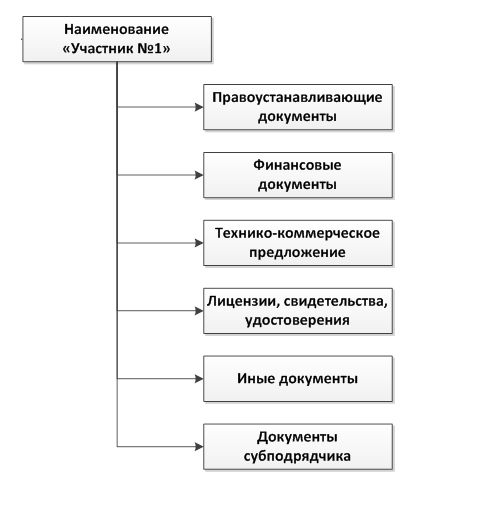 В случае не предоставления одного или нескольких документов участником закупки (по любым причинам), наименования документов электронной копии заявки остаются в строгом соответствии с вышеуказанной таблицей.Документы, предусмотренные пунктами 6.8, 6.10, Закупочной документации, оформляются по тем же правилам, что и документы Участника закупки, но помещаются в отдельную папку для каждого субподрядчика (члена коллективного участника) при этом наименования файлов должны соответствовать содержащимся в них сведениям.Требования к документам, подтверждающим соответствие Участника закупкиДля подтверждения соответствия требованиям, указанным в разделе 6 настоящей закупочной документации, Потенциальный участник/Участник закупки в составе заявки на участие в закупке должен приложить следующие документы:Потенциальный участник закупки обязан представить в составе заявки на участие в закупке Гарантийное письмо на предоставление справки о цепочке собственников (Раздел 10 форма 15).В случае не предоставления Потенциальным участником закупки указанного Гарантийного письма, Организатор закупки обязан отклонить заявку на участие в закупке такого Потенциального участника закупки.Предоставление Гарантийного письма на предоставление справки о цепочке собственников не требуется в случае, если Потенциальный участник в рамках участия в Программе партнерства предоставлял комплект документов по раскрытию информации в отношении цепочки собственников. В данном случае Потенциальный участник предоставляет Гарантийное письмо об отсутствии изменений в документах, представленных в рамках участия в Программе партнерства с субъектами малого и среднего предпринимательства, согласно форме и в соответствии с инструкциями, приведенными в настоящей Закупочной документации (Раздел 10 форма 16).Участник закупки обязан включить в текст проекта договора, планируемый к заключению, обязательства Участника (Победителя закупки) раскрывать информацию о каких-либо изменениях сведений в цепочке собственников Участника (Победителя закупки), включая бенефициаров (в том числе конечных), а также о смене единоличного исполнительного органа с предоставлением подтверждающих документов в течение 5 (пяти) календарных дней с даты таких изменений. Настоящее положение применяется, если условиями закупочной документации предусмотрено, что проект договора представляется Участником закупки.В случае если получение указанного в подпунктах 11, 12 пункта 6.2.1 решения до истечения срока подачи заявок на участие в закупке для участника процедуры закупки невозможно в силу необходимости соблюдения установленного законодательством и учредительными документами Участника закупки порядка созыва заседания органа, к компетенции которого относится вопрос об одобрении или о совершении крупных сделок, участник процедуры закупки обязан представить письмо, содержащее обязательство в случае признания его победителем закупки представить вышеуказанное решение до момента заключения договора.Срок действия заявки на участие в закупкеОбщий срок действия Оферты составляет 90 календарных дней со дня, следующего за днем проведения процедуры вскрытия поступивших на закупку конвертов с заявками. Потенциальный участник вправе добровольно увеличить срок действия оферты, указав информацию об этом в письме о подаче оферты, в таком случае срок действия оферты составляет сумму дней срока действия оферты предложенного Участником плюс 90 календарных дней. Потенциальный участник не вправе устанавливать срок действия оферты менее 90 календарных дней.  В случае, если Потенциальный участник не указал срок действия оферты или указал срок действия оферты менее 90 календарных дней Закупочная комиссия принимает такую оферту, при этом оферта считается поданной на 90 календарных дней.Официальный язык закупкиЗаявка на участие в закупке, подготовленная Потенциальным участником/Участником закупки, а также вся корреспонденция и документация, связанная с закупкой, которыми обмениваются Потенциальные участники/Участники закупки и Организатор закупки, должны быть написаны на русском языке.Любые вспомогательные документы и печатные материалы, представленные участником процедуры закупки, могут быть составлены на иностранном языке, если такие материалы сопровождаются точным, нотариально заверенным переводом на русский язык (в случаях предусмотренных законодательством Российской Федерации на документах должен быть проставлен апостиль компетентного органа государства, в котором этот документ был составлен).Использование других языков для подготовки заявки на участие в закупке, за исключением случаев, предусмотренных пунктами 6.4.2 6.4.2, может быть расценено закупочной комиссией как несоответствие заявки на участие в закупке требованиям, установленным Закупочной документацией.Валюта закупкиВсе суммы денежных средств в заявке на участие в закупке и приложениях к ней должны быть выражены в валюте, установленной в пункте 9 Извещения, за исключением случаев, предусмотренных в пункте 6.5.2 настоящего подраздела.Документы, оригиналы которых выданы Участнику закупки третьими лицами с выражением сумм денежных средств в иных валютах, могут быть представлены в валюте оригинала при условии, что к этим документам будут приложены комментарии с переводом этих сумм в валюту, установленную в пункте 9 Извещения, исходя из официального курса валюты, установленного Центральным банком Российской Федерации, с указанием такового курса и даты его установления.В случае, если это установлено в пункте 9 Извещения, Допускается представление заявки, где ценовое предложение выражено в отличной от указанной в пункте 6.5.1. валюте (Доллар США, ЕВРО, Английский фунт или Шведская крона) или  где цена договора  поставлена в зависимость от изменения к официального курса иностранной валюты (Доллар США, ЕВРО, Английский фунт или Шведская крона), установленной Центральным банком Российской Федерации. Не допускается подача заявки, где ценовое предложение выражено в отличной от указанной в пункте 6.5.1. настоящей закупочной документации валюте.В случае подачи Участником заявки в соответствии с пунктом 6.5.3. документации, оценка заявки такого Участника на предмет соответствия требованиям пункта 6.6.1. настоящей закупочной документации осуществляется путем конвертации предложенной цены заявки в валюту, указанную в пункте 9 Извещения по курсу, установленному Центральным Банком Российской Федерации на дату вскрытия конвертов с заявками на участие в закупке.Начальная (максимальная) цена договора (цена лота)Начальная (максимальная) цена договора (цена лота) указана в пункте 9 Извещения и не может быть превышена в заявке Участника закупки.В случае превышения в заявке Участника закупки начальной (максимальной) цены договора, указанной в пункте 9 Извещения, экспертная оценка такой заявки не проводится и отклоняется как не соответствующая требованиям закупочной документации.Цена заявки на участие в закупке и договораЦена заявки на участие в закупке должна включать в себя все расходы и риски, связанные с выполнением работ, услуг, поставкой и доставкой товаров и материалов на условиях, определенных в договоре. При этом в цену заявки на участие в закупке включаются любые сборы и пошлины, расходы и риски, связанные с выполнением договора, в т.ч. гарантийного срока эксплуатации товара и другие затраты. В случае заключения рамочного договора цена заявки участника может соответствовать начальной (максимальной) цене договора (лота).Потенциальный участник/Участник закупки в своей заявке на участие в закупке устанавливает цену заявки (или цену единичных расценок при заключении рамочных договоров), которая является твердой (фиксированной), и включает учет инфляции и иных финансовых рисков на весь период выполнения договора. Корректировка цены договора в связи с инфляцией и изменением курсов валют в период действия договора не производится.Участник закупки должен указать цены на всю Продукцию, предлагаемую в заявке на участие в закупке. Если на отдельные позиции продукции Потенциальный участник/Участник закупки не укажет их стоимость, Заказчик не оплатит ему их стоимость и будет считать их включенными в цену договора.В цену заявки на участие в закупке не включается налог на добавленную стоимость (НДС), уплачиваемый согласно законодательству Российской Федерации.Цена договора может отличаться от суммы, определенной в порядке, указанном выше, если изменяются объемы поставляемой Продукции (в пределах, разрешенных в закупочной документации).Потенциальный участник/Участник закупки при подготовке заявки на участие в закупке самостоятельно должен учитывать все риски связанные с возможностью увеличения цены договора. Заказчик не рассматривает вопрос об увеличении цены договора, если это прямо не предусмотрено законодательством Российской Федерации.При проведении закупки, в случае, если цена договора/заявки, предложенная Потенциальным участником ниже более, чем на 30 (тридцать) процентов от начальной (максимальной) цены лота, установленной в Извещении, Организатор может направить требование Потенциальному участнику о необходимости предоставления обоснования возможности исполнения договора/заявки по цене договора, предложенной таким Потенциальным участником. Подходы к оценке обоснования, представленного Потенциальным участником, могут указываться в Закупочной документации (техническом задании). Запрос о необходимости предоставления обоснования возможности исполнения договора по цене, предложенной Потенциальным участником, и ответ на такой запрос должны оформляться в письменном виде и в сроки, предусмотренные Закупочной документацией и запросом Организатора закупки.В течение 3 (трех) рабочих дней со дня предоставления Потенциальным участником закупки обоснования возможности исполнения договора по цене договора, предложенной Потенциальным участником, запрашиваемого в соответствии с пунктом 6.7.7, Комиссия рассматривает такое обоснование и по результатам рассмотрения обоснования, принимает решение о допуске (об отказе в допуске) Потенциального участника, представившего обоснование цены договора, к участию в закупке.В случае если Потенциальный участник закупки, которому был направлен запрос об обосновании возможности исполнения договора, не предоставит запрашиваемые обоснования цены договора в порядке и в срок, установленные в запросе, заявка на участие в закупке такого Потенциального участника закупки может быть отклонена.Привлечение субподрядчиков (соисполнителей)В случае если Извещением предусмотрена возможность привлечения субподрядчиков (соисполнителей).Возможность привлечения субподрядчиков (соисполнителей) указана в пункте 24 Извещения.Потенциальный участник закупки должен включить в свою заявку на участие в закупке:План привлечения субподрядчиков (соисполнителей) по форме 24. План привлечения субподрядчиков (соисполнителей) должен содержать следующие сведения: Согласие субподрядчика (соисполнителя) на привлечение к поставке товаров (выполнению работ, оказанию услуг) по Форме 25, в котором указывается, что субподрядчик (соисполнитель) информирован о том, что Потенциальный участник/Участник закупки предлагает осуществить поставку товаров (выполнение работ, оказание услуг) субподрядчиком (соисполнителем), в случае признания Потенциального участника/Участника закупки Победителем, что он готов обеспечить поставку товаров (выполнение работ, оказание услуг) в указанных в заявке на участие в закупке объемах и в указанные сроки, и что условия будущего договора между Потенциальным участником/Участником закупки и субподрядчиком (соисполнителем) согласованы.В случае если стоимость объема субдоговора превышает 10% от цены оферты, Потенциальный участник закупки должен представить в составе своей заявки на участие в закупке документы, подтверждающие соответствие предложенного(ых) субподрядчика(ов) (соисполнителя(ей)) объем субдоговора которого превышает 10% оферты, требованиям Раздела 5 «Требования, предъявляемые к участникам закупки » и перечисленные в пункте 6.2.1 (за исключением документов указанных в п.п. 21-26, 38 пункта 6.2.1), а также документы, оформляемые на субподрядчика(ов) (соисполнителя(ей)) по тем же формам и в соответствии с инструкциями, приведенными в настоящей Закупочной документации, что и следующие:­	Анкета Участника закупки, по форме и в соответствии с инструкциями, приведенными в настоящей Закупочной документации;­	Справка о перечне и годовых объемах выполнения аналогичных договоров, по форме и в соответствии с инструкциями, приведенными в настоящей Закупочной документации;­	Справка о материально-технических ресурсах, по форме и в соответствии с инструкциями, приведенными в настоящей Закупочной документации;­	Справка о кадровых ресурсах, по форме и в соответствии с инструкциями, приведенными в настоящей Закупочной документации;­	Информационное письмо о наличии у Потенциального участника закупки связей, носящих характер аффилированности с работниками Заказчика или Организатора закупки по форме и в соответствии с инструкциями, приведенными в настоящей Закупочной документации;­	Справка об участии в судебных разбирательствах, по форме и в соответствии с инструкциями, приведенными в настоящей Закупочной документации.Дополнительные требования к субподрядчикам (соисполнителям), а также к документам, представляемым Участником закупки в составе заявки, могут быть указаны в разделе 7 «Техническая часть».В случае если Потенциальный участник закупки не является изготовителем товара Потенциальный участник закупки должен предоставить дилерское письмо завода-изготовителя. В письме завода-изготовителя должно быть четко указано, что условия будущего договора в части цены и сроков изготовления согласованы.При рассмотрении заявки на участие в закупке Закупочная комиссия может отклонить любого предложенного в заявке на участие в закупке субподрядчика (соисполнителя) не соответствующего требованиям, указанным в настоящей Закупочной документации. В случае если субподрядчик (соисполнитель) отклонен, Потенциальный участник закупки без изменения условий своей заявки на участие в закупке должен предложить на утверждение Организатору закупки (Заказчику) другого субподрядчика (соисполнителя), удовлетворяющего предъявляемым требованиям.На заключение с субподрядчиками (соисполнителями), не указанными в заявке на участие в закупке Победителя, должно быть получено предварительное письменное согласие Заказчика. После заключения каждого договора с  субподрядчиком (соисполнителем), Победитель должен в течение 10 (десяти) дней письменно уведомить Заказчика. Дополнительные требования к заключению договоров с субподрядчиками (соисполнителями), указаны в разделе 7 «Техническая часть».Субподрядчик (соисполнитель), утвержденный Организатором закупки либо Заказчиком, в установленном порядке может быть заменен в следующих случаях:если в процессе выполнения договора он перестанет соответствовать требованиям договора или Закупочной документации;если Победитель выберет нового субподрядчика (соисполнителя), обеспечив повышение технико-экономических показателей Продукции;если субподрядчик (соисполнитель), несмотря на письменное предупреждение от Победителя, не исполняет любое из своих обязательств по субдоговору.Победитель выступает в роли генерального поставщика/подрядчика/исполнителя и несет при этом перед Заказчиком ответственность за последствия неисполнения или ненадлежащего исполнения обязательств субподрядчиком (соисполнителем).При оценке количественных параметров деятельности генерального поставщика/подрядчика/исполнителя и субподрядчика (соисполнителя) эти параметры суммируются. Не подлежащие суммированию показатели должны быть в наличии у поставщика/подрядчика/исполнителя. Дополнительные требования и показатели, не подлежащие суммированию, указаны в разделе 7 «Техническая часть».Иные условия привлечения субподрядчиков (соисполнителей) регламентируются Гражданским кодексом Российской Федерации.Положения настоящего раздела, а также дополнительные требования к субподрядчикам (соисполнителям) и к документам, представляемым Потенциальным участником закупки в составе заявки, указанные в Разделе 7 «Техническая часть» относятся только к согласованию субподрядчиков (соисполнителей) в рамках настоящей закупки. Порядок выбора/замены выбранных и согласованных Заказчиком в процессе закупки субподрядчиков (соисполнителей), после проведения закупки и заключения договора с Победителем изложены в проекте Договора.Альтернативные предложенияАльтернативным предложением признается дополнительное предложение, которое подается в составе заявки на участие в закупке вместе с основным предложением и содержит альтернативные решения технических, финансовых или организационных аспектов основного предложения. Альтернативное предложение – это опцион по отдельным аспектам (элементам) основного предложения, добровольно предлагаемый Потенциальным участником закупки на выбор Организатора закупки. При этом альтернативные предложения могут рассматриваться только при наличии основного предложения и не могут различаться только ценой (изменение цены такого предложения может являться лишь следствием его отличий от основного предложения по техническим, юридическим, финансовым либо организационным условиям). Потенциальный участник закупки помимо заявки на участие в закупке (основного предложения) вправе подготовить и подать одно или несколько альтернативных предложений, касающихся отдельных элементов основного технико-коммерческого предложения.Альтернативное предложение должно быть ясно выделено в составе заявки на участие в закупке (указываются те пункты, разделы и т.д. основного предложения, вместо которых предлагаются альтернативные).Альтернативное предложение может содержать существенно иные коммерческие условия поставки товаров/выполнения работ/оказания услуг, за исключением частичной поставки товара/выполнения работ/оказания услуг.Потенциальные участники закупки представившие основное предложение заявки на участие в закупке и желающие предложить альтернативные технические решения по сравнению с требованиями закупочной документации должны предоставить Организатору закупки всю необходимую информацию для проведения технической и финансовой оценки: условия Договора, спецификации, чертежи, расчеты и затраты на эксплуатацию тех товаров, в которые внесены изменения и другие необходимые сведения.Альтернативное предложение должно включать подробное описание тех частей Закупочной документации, которые были изменены.При значительном объеме альтернативное предложение может быть подготовлено в соответствии с общими требованиями, изложенными в подразделе 6.1. с соблюдением, по мере возможности, форм, приведенных в Разделе 10. Факт наличия в составе заявки на участие в закупке альтернативных предложений должен быть четко отражен в Письме о подаче оферты. Если альтернативные предложения сопровождаются увеличением или уменьшением итоговой цены заявки (относительно основного предложения), то это должно также быть четко указано в Письме о подаче оферты и иных документах заявки на участие в закупке, где это необходимо.Альтернативные предложения, отличающиеся только ценой, не рассматриваются.Участие в закупке коллективных участниковЕсли заявка на участие в закупке подается коллективным Участником, субъектов малого и среднего предпринимательства, Участник закупки должен включить в свою заявку План распределения объемов Продукции внутри коллективного Участника (форма 25), дополнительно должны быть выполнены нижеприведенные требования.Каждая организация, входящая в состав коллективного участника, должна отвечать требованиям Раздела  5  и представить подтверждающие документы по каждой организации, входящей в состав коллективного участника, в соответствии с пунктом 6.2.1., а также документы, оформляемые на каждую организацию, входящую в состав коллективного участника, по тем же формам и в соответствии с инструкциями, приведенными в настоящей закупочной документации, что и следующие:­	Анкета Участника закупки, по форме и в соответствии с инструкциями, приведенными в настоящей Закупочной документации;­	Справка о перечне и годовых объемах выполнения аналогичных договоров, по форме и в соответствии с инструкциями, приведенными в настоящей Закупочной документации;­	Справка о материально-технических ресурсах, по форме и в соответствии с инструкциями, приведенными в настоящей Закупочной документации;­	Справка о кадровых ресурсах, по форме и в соответствии с инструкциями, приведенными в настоящей Закупочной документации;­	Информационное письмо о наличии у Потенциального участника закупки связей, носящих характер аффилированности с сотрудниками Заказчика или Организатора закупки по форме и в соответствии с инструкциями, приведенными в настоящей Закупочной документации;­	Справка об участии в судебных разбирательствах, по форме и в соответствии с инструкциями, приведенными в настоящей Закупочной документации;­	Гарантийное письмо на предоставление справки о цепочке собственников, по форме и в соответствии с инструкциями, приведенными в настоящей Закупочной документации.Дополнительные требования к коллективным участника, а также к документам, представляемым Потенциальным участником закупки в составе заявки, указаны в Разделе 7 «Техническая часть». Организации, представляющие коллективного участника, заключают между собой соглашение, соответствующее нормам Гражданского кодекса Российской Федерации, и отвечающее следующим требованиям:в соглашении должны быть четко определены права и обязанности сторон как в рамках участия в закупке, так и в рамках исполнения договора;в соглашении должно быть приведено четкое распределение номенклатуры, объемов, стоимости и сроков осуществления поставок между членами коллективного участника;в соглашении должен быть определен лидер, который в дальнейшем представляет интересы каждой из организаций, входящих в коллективного участника, во взаимоотношениях с Организатором закупки и Заказчиком;в соглашении должна быть установлена солидарная ответственность каждой организации по обязательствам, связанным с участием в закупке, и солидарная ответственность за своевременное и полное исполнение договора;соглашением должно быть предусмотрено, что все операции по выполнению договора в целом, включая платежи, совершаются исключительно с лидером, однако, по желанию Заказчика или по его инициативе, данная схема может быть изменена.Физические лица, выступающие на стороне одного Участника (группа лиц), должны подписать соответствующее соглашение, в котором должна быть отражена их воля на участие в закупке на стороне одного Участника. Такое соглашение должно содержать сведения, указанные в п. 6.10.3. при этом такое соглашение между физическими лицами не является договором простого товарищества в силу Главы 55 Гражданского кодекса Российской Федерации.Индивидуальные предприниматели, выступающие на стороне одного Участника (группа лиц), должны подписать соответствующее соглашение, в котором должно быть отражена их воля на участие в закупке на стороне одного Участника. Такое соглашение должно содержать сведения, указанные в  п. 6.10.3.Любое юридическое лицо, индивидуальный предприниматель, физическое лицо может участвовать только в одном объединении и не имеет права принимать участие в данной закупке самостоятельно. В случае невыполнения этих требований Заявки с участием таких организаций, индивидуальных предпринимателей (физических лиц) будут отклонены без рассмотрения по существу. В случае выявления у Потенциальных участников нарушений по настоящему пункту отклоняются заявки всех Потенциальных участников нарушившие данные положения Закупочной документации.В связи с вышеизложенным коллективный участник готовит заявку на участие в закупке с учетом следующих дополнительных требований:заявка на участие в закупке должна включать сведения, подтверждающие соответствие каждого члена коллективного участника установленным требованиям раздела 5;заявка на участие в закупке подготавливается и подается лидером от своего имени со ссылкой на то, что он представляет интересы коллективного участника;в состав заявки на участие в закупке дополнительно включается оригинал или нотариально заверенная копия соглашения между организациями, составляющими коллективного участника;заявка на участие в закупке дополнительно должна включать сведения о распределении номенклатуры, объемов, стоимости и сроков осуществления поставок между членами коллективного участника.заявка на участие в закупке дополнительно должна включать документ, подтверждающий наличие решения (одобрения) со стороны установленного законодательством РФ органа участия в ассоциациях и других объединениях коммерческих организаций, оформленный в соответствии с законодательством РФ, или (в случае, если такое участие согласно законодательству не подлежит одобрению) – справку в произвольной форме. Указанный документ должен быть представлен и заверен надлежащим образом каждым членом коллективного участника.При оценке количественных параметров деятельности членов объединения эти параметры суммируются. Не подлежащие суммированию показатели должны быть в наличии хотя бы у одного члена объединения.Заявка на участие в закупке, которую подает коллективный участник, может быть отклонена, если в процессе закупки до подписания Протокола по выбору Победителя выяснится, что из состава коллективного участника вышла одна или несколько организаций, а оставшиеся организации, с точки зрения Заказчика, не способны самостоятельно выполнить договор.Заказчик имеет право на одностороннее расторжение договора, если из состава коллективного участника вышла одна или несколько организаций.О приоритете товаров российского происхождения, по отношению к товарам, происходящим из иностранного государства.В случае, если в п. 19 Извещения установлен приоритет товаров российского происхождения, по отношению к товарам, происходящим из иностранного государства, оценка и сопоставление заявок на участие в закупке, которые содержат предложения о поставке товаров российского происхождения, по стоимостным критериям оценки производятся по предложенной в указанных заявках цене договора, сниженной на 15 процентов, при этом договор заключается по цене договора, предложенной участником в заявке на участие в закупке. Приоритет устанавливается с учетом положений Генерального соглашения по тарифам и торговле 1994 года и Договора о Евразийском экономическом союзе от 29 мая 2014 г.В случае размещения закупки на поставку товаров, определение доли отечественной составляющей в продукции в целях присвоения ей статуса российского происхождения, осуществляется Участниками закупки самостоятельно, в соответствии с Методикой «Расчет уровня локализации товаров, работ, услуг», являющейся неотъемлемой частью настоящей закупочной документации.Условиями предоставления приоритета является:Участник закупки должен указать (декларировать) в заявке на участие в закупке (в соответствующей части заявки на участие в закупке, содержащей предложение о поставке товара) наименования страны происхождения поставляемых товаров.В случае представления недостоверных сведений о стране происхождения товара, указанного в заявке на участие в закупке, заявка такого участника будет отклонена.Наличие сведений о начальной (максимальной) цене единицы каждого товара являющегося предметом закупки;В случае отсутствия в заявке на участие в закупке указания (декларирования) страны происхождения поставляемого товара, данный факт не является основанием для отклонения заявки на участие в закупке и такая заявка рассматривается как содержащая предложение о поставке иностранных товаров.Для целей установления соотношения цены предлагаемых к поставке товаров российского и иностранного происхождения, в случаях, предусмотренных подпунктом «г» п. 6.11.3. Закупочной документации, цена единицы каждого товара определяется как произведение начальной (максимальной) цены единицы товара на коэффициент изменения начальной (максимальной) цены договора по результатам проведения закупки, определяемый как результат деления цены договора, по которой заключается договор, на начальную (максимальную) цену договора.Указание страны происхождения поставляемого товара на основании сведений, содержащихся в заявке на участие в закупке, представленной участником закупки, с которым заключается договор.При исполнении договора, заключенного с участником закупки, которому предоставлен приоритет, не допускается замена страны происхождения товаров, за исключением случая, когда в результате такой замены вместо иностранных товаров поставляются российские товары, при этом качество, технические и функциональные характеристики (потребительские свойства) таких товаров не должны уступать качеству и соответствующим техническим и функциональным характеристикам товаров, указанных в договоре.Приоритет не предоставляется в случаях, если:закупка признана несостоявшейся и договор заключается с единственным участником закупки;в заявке на участие в закупке не содержится предложений о поставке товаров российского происхождения;в заявке на участие в закупке не содержится предложений о поставке товаров иностранного происхождения;в заявке на участие в закупке, содержится предложение о поставке товаров российского и иностранного происхождения, при этом стоимость товаров российского происхождения, составляет менее 50 процентов стоимости всех предложенных таким участником товаров.Раздел  7. ТЕХНИЧЕСКАЯ ЧАСТЬВ настоящий раздел Организатору закупки необходимо включить утвержденное Заказчиком техническое задание на поставку товаров/выполнение работ/оказание услуг по каждому лоту либо указать «Техническая часть представлена в приложении № ___ к настоящей закупочной документации».Раздел  8. ПРОЕКТ ДОГОВОРАВ настоящий раздел Организатору закупки необходимо включить утвержденный Заказчиком проект договора либо указать «Проект договора представлен в приложении № ___ к настоящей закупочной документации».Раздел  9. РУКОВОДСТВО ПО ЭКСПЕРТНОЙ ОЦЕНКЕВ настоящий раздел Организатору закупки необходимо включить Руководство по экспертной оценке либо указать «Руководство по экспертной оценке представлено в приложении № ___ к настоящей закупочной документации».Раздел 10. ОБРАЗЦЫ ОСНОВНЫХ ФОРМ ДОКУМЕНТОВ, ВКЛЮЧАЕМЫХ В ЗАЯВКУ НА УЧАСТИЕ В ЗАКУПКЕ Письмо о подаче оферты (форма 1)Форма письма о подаче офертыначало формыУважаемые господа!Изучив Закупочную документацию на проведение закупки на право заключения договора(ов) на  [указывается полное наименование закупки], опубликованное в [указывается дата публикации и сайт, в котором она была опубликована] (далее – Закупочная документация), понимая и принимая установленные в ней требования, и условия закупки,_____________________________________________________________________________(полное наименование Потенциального участника закупки с указанием организационно-правовой формы (для юридических лиц)/ФИО паспортные данные (для индивидуальных предпринимателей) (далее – Потенциальный участник),Место нахождения:______________________________________________,(адрес местонахождения Потенциального участника (для юридических лиц)/место регистрации (для индивидуальных предпринимателей)[в случае если Потенциальный участник закупки является участником Программы партнерства с субъектами малого и среднего предпринимательства, утвержденной Приказом ОАО «Интер РАО»  от 28.04.2015 № ИРАО/208 и размещенной на официальном сайте в сети Интернет (www.interrao-zakupki.ru.ru), Потенциальный участник указывает следующее:]являющееся (ийся) участником Программы партнерства с субъектами малого и среднего предпринимательства, утвержденной Приказом ОАО «Интер РАО»  от 28.04.2015 № ИРАО/208, присвоенный № реестровой записи _____, относящееся (ийся) к субъекту [микро] [малого] [среднего] (необходимо выбрать категорию) предпринимательства предлагает заключить договор:____________________________________________________________________________(указывается предмет договора)на условиях и в соответствии с коммерческим и техническими предложениями и другими документами, являющимися неотъемлемыми приложениями к настоящему письму и составляющими вместе с настоящим письмом заявку на участие в закупке, на следующих условиях [в случае проведения закупки в электронной форме вместо слов «на следующих условиях» указывается «на условиях, указанных при формировании заявки, поданной в порядке, предусмотренном Инструкциями и регламентом работы электронной торговой площадке]:Перечислить все лоты по порядку их следования, на которые подается оферта[Потенциальный Участник может проинформировать Заказчика об инновационности предложения, указав в составе своей заявки на инновационный и (или) высокотехнологичный характер предлагаемой Продукции. Дополнительно может быть предоставлена информация и документы (при наличии), подтверждающие новизну, высокий технический уровень, наукоемкость, конкурентоспособность предлагаемой продукции.]В случае заключения рамочного договора (или на сумму начальной цены закупки) (сумма единичных расценок) указывается начальная (максимальная) цена закупки/или цена лота, в руб., без НДС[В случае подачи заявки где цена договора поставлена в зависимость от изменения к официального курса иностранной валюты (Доллар США, ЕВРО, Английский фунт или Шведская крона), установленной Центральным банком Российской Федерации, указать соответствующие сведения по каждому лоту (факт наличия зависимости и наименование валюты).]Лот 1: [наименование и номер лота]Лот 2: [наименование и номер лота]Участник добровольно увеличивает срок действия своей оферты на __________ дней.Настоящая заявка на участие в закупке вместе с закупочной документацией имеет силу письменного соглашения о неустойке в обеспечение обязательств, связанных с участием в закупке, на сумму __________рублей. [если условиями закупки неустойка в обеспечение исполнения обязательств участника закупки предусмотрена не была, весь абзац необходимо удалить]Настоящая заявка на участие в закупке сопровождается [указывается количество] альтернативными предложениями (опционами, предлагаемыми нами на ваш выбор) по отдельным техническим аспектам (элементам) заявки на участие в закупке, а также [указывается количество] альтернативными предложениями по отдельным юридическим аспектам (элементам) заявки на участие в закупке – договорным условиям. При этом:альтернативное предложение №1, суть которого изложена в пункте ___ на страницах __ заявки на участие в закупке (увеличивает/уменьшает – нужное указать) итоговую цену заявки по основному предложению на [указывается сумма цифрами и прописью] рублей РФ;… и т.д.»Настоящим подтверждаем, что:для _____________ (указывается наименование Потенциального участника закупки) заключение договора не является крупной сделкой. или_____________ (указывается наименование Потенциального участника закупки) не попадает под действие требования закона о необходимости наличия решения об одобрении или о совершении крупной сделки, поскольку единственный участник (акционер) является единоличным исполнительным органом;заключение договора не является для (указывается наименование Потенциального участника закупки) сделкой  с заинтересованностью.или_____________ (указывается наименование Потенциального участника закупки) не попадает под действие требования закона о наличии решения об одобрении или о совершении сделки с заинтересованностью, поскольку единственный участник (акционер) является единоличным исполнительным органом.Мы уведомлены, понимаем и согласны с условием, что в случае не предоставления документов, сведений и/или предоставления недостоверных сведений, предусмотренных закупочной документацией мы можем быть отстранены от участия в закупке, а в случае, если недостоверность предоставленных нами сведений будет выявлена после заключения с нами договора, такой договор может быть расторгнут.Настоящая заявка на участие в закупке дополняется следующими документами, включая неотъемлемые приложения:Техническое предложение (форма 2) – на ___ л.;Коммерческое предложение (форма 3) – на ___ л.;Сводная таблица стоимости работ/услуг (форма 4) – на ___ л.;Протокол разногласий к проекту Договора (форма 5) – на ___ л.;Календарный план (форма 6) – на ___ л.;График оплаты (форма 7) – на ___ л.;Анкета Потенциального участника закупки (форма 8) – на ___ л.; Справка о перечне и годовых объемах выполнения аналогичных договоров (форма 9) – на ___ л.;Справка о материально-технических ресурсах (форма 10) – на ___ л.;Справка о кадровых ресурсах (форма 11) – на ___ л.;Информационное письмо о наличии у Потенциального участника закупки связей, носящих характер аффилированности с работниками Заказчика или Организатора закупки (форма 12) – на ___ л.;Опись документов, содержащихся в заявке на участие в закупке (форма 13) – на ___ л.;Справка об участии в судебных разбирательствах (форма 14) – на ___ л.;Гарантийного письма на предоставление сведений о цепочке собственников (форма 15) – на ___ л.;Гарантийное письмо об отсутствии изменений в документах, представленных в рамках участия в Программе партнерства с субъектами малого и среднего предпринимательства (форма 16) – на ___ л.;Сведения из единого реестра субъектов малого и среднего предпринимательства, или Декларация о соответствии Потенциального участника, критериям субъекта малого/ среднего предпринимательства (форма 17) – на ___ л.;Банковская гарантия (форма 18) – на ___ л.;Доверенность на уполномоченное лицо, имеющее право подписи и представления интересов организации Потенциального участника закупки (форма 19) – на ___ л.;Банковская гарантия (форма 20) – на ___ л.; Акт приема Банковской гарантии (форма 21) – на ___ л.; Справка о цепочке собственников компании (форма 22) – на ___ л.;Форма согласия на обработку персональных данных (форма 23) – на ___ л.;План привлечения субподрядчиков (соисполнителей) (форма 24) – на ___ л.;Согласие субподрядчика (соисполнителя) на привлечение к поставке товаров (выполнению работ, оказанию услуг) (форма 25) – на __ л.;План распределения объемов выполнения работ внутри коллективного участника (форма 26) – на ___ л.;конец формыИнструкции по заполнениюПисьмо следует оформить на официальном бланке Потенциального участника закупки. Потенциальный участник закупки присваивает письму дату и номер в соответствии с принятыми у него правилами документооборота.Потенциальный участник указывает свое фирменное наименование, в т.ч. организационно-правовую форму (для юридического лица), ФИО, паспортные данные (для индивидуального предпринимателя).Потенциальный участник закупки должен указать стоимость поставляемой продукции/выполняемых работ/оказываемых услуг словами, в рублях, раздельно без НДС, величину НДС и вместе с НДС в соответствии со Сводной таблицей стоимости (графа «ИТОГО»). Цену следует указывать в формате ХХХ ХХХ ХХХ,ХХ руб., например: «1 234 567,89 руб. (Один миллион двести тридцать четыре тысячи пятьсот шестьдесят семь руб. восемьдесят девять коп.)».Потенциальный участник закупки должен указать срок действия заявки на участие в закупке согласно требованиям.Потенциальный участник закупки должен перечислить и указать объем каждого из прилагаемых к письму о подаче оферты документов, определяющих суть технико-коммерческого предложения Потенциального участника закупки.Письмо должно быть подписано и скреплено печатью в соответствии с требованиями.10.2 Техническое предложение (форма 2)[заполняется отдельно по каждому из лотов с указанием номера и названия лота]10.2.1 Форма Технического предложения (на поставку товара)начало формыПриложение № 1 к письму о подаче оферты
от «____»____________ года №________Техническое предложениеНаименование и адрес Участника закупки:_________________________Номер и наименование лота: ____________________________________________________конец формы10.2.1.1 Инструкции по заполнениюЗаполняется в случае поставки товаров, в иных случаях данная форма не заполняется и не предоставляется. Потенциальный участник закупки приводит номер и дату письма о подаче оферты, приложением к которому является данное техническое предложение.Потенциальный участник закупки указывает свое фирменное наименование (в т.ч. организационно-правовую форму) и свой адрес.Техническое предложение заполняется отдельно по каждому из лотов с указанием номера и названия лота.В техническом предложении описываются все позиции коммерческого предложения.Техническое предложение будет служить основой для подготовки приложения к Договору. В этой связи в целях снижения общих затрат сил и времени Заказчика и Участника закупки на подготовку Договора данное предложение следует подготовить так, чтобы ее можно было с минимальными изменениями включить в Договор.2 Техническое предложение (форма 2)[заполняется отдельно по каждому из лотов с указанием номера и названия лота]10.2.2.1 Форма Технического предложения (для выполнения работ/оказания услуг)начало формыПриложение № 1 к письму о подаче оферты
от «____»____________ года №________Техническое предложение Наименование и место нахождения Потенциального участника закупки: _________________________________[Здесь Потенциальный участник закупки в свободной форме приводит свое техническое предложение, опираясь на проект Технического задания в соответствии с требованиями Технической части Закупочной документации].конец формыИнструкции по заполнению10.2.2.1.1.Потенциальный участник закупки приводит номер и дату письма о подаче оферты, приложением к которому является данное техническое предложение.10.2.2.1.2 Потенциальный участник указывает свое фирменное наименование, в т.ч. организационно-правовую форму (для юридического лица), ФИО, паспортные данные (для индивидуального предпринимателя).10.2.2.1.3 Техническое предложение заполняется отдельно по каждому из лотов с указанием номера и названия лота.10.2.2.1.4 В техническом предложении описываются все позиции коммерческого предложения.10.2.2.1.5 Техническое предложение будет служить основой для подготовки приложения к Договору. В этой связи в целях снижения общих затрат сил и времени Заказчика и Потенциального участника закупки на подготовку Договора данное предложение следует подготовить так, чтобы ее можно было с минимальными изменениями включить в Договор.Коммерческое предложение (форма 3) [заполняется отдельно по каждому из лотов с указанием номера и названия лота]Коммерческое предложение на поставку товаровначало формыконец формыИнструкции по заполнениюКоммерческое предложение на поставку товаров необходимо заполнить в формате ХML по форме и в соответствии с файлом “Коммерческое предложение на поставку товаров”, находящемся в составе Закупочной документации, и предоставить в составе заявки в формате XML.(сканировать данный файл не нужно).В случае подачи Участником альтернативных предложений, для каждого альтернативного предложения заполняется отдельное коммерческое предложение.Дополнительные требования к заполнению приведены в Инструкции по заполнению шаблона, содержащейся внутри файла “Коммерческое предложение на поставку товаров”.10.4  Сводная таблица стоимости работ/услуг (форма 4)10.4.1 Форма сводной таблицы стоимости работ/услугначало формыПриложение №3 к письму о подаче оферты
от «____»_____________ года №_______Сводная таблица стоимости работ/услугНаименование Потенциального участника закупки: ___________________________В ценах на момент подачи заявки на участие в закупке: «__»___________ 201__ г.конец формы10.4.1.1 Приложение №1 к форме сводной таблице стоимости работ/услугначало формыПриложение №1 к сводной таблице стоимости работ/услугот «____»_____________ года №_______конец формы10.4.2 Инструкции по заполнению10.4.2.1 Заполняется в случае выполнения работ/оказания услуг, в иных случаях данная форма не заполняется и не предоставляется.10.4.2.2 Потенциальный участник закупки приводит номер и дату письма о подаче оферты, приложением к которому является данная сводная таблица стоимости работ/услуг.10.4.2.3 Потенциальный участник указывает свое фирменное наименование, в т.ч. организационно-правовую форму (для юридического лица), ФИО, паспортные данные (для индивидуального предпринимателя).10.4.2.4 Потенциальный участник закупки указывает дату, на которую он рассчитывал Сводную таблицу стоимости работ/услуг.10.4.2.5 В Сводной таблице стоимости работ/услуг приводятся соответственно наименование выполняемых работ/оказываемых услуг, единица измерения объема работ/услуг, объем работ/услуг в указанных единицах измерения, единичная расценка и общая стоимость выполнения работ/оказания услуг, полученная путем умножения объема работ/услуг на единичную расценку. Также могут быть приведены примечания и комментарии.10.4.2.6 Сводная таблица стоимости работ/услуг будет служить основой для подготовки приложения к Договору. В этой связи в целях снижения общих затрат сил и времени Заказчика и Участника закупки на подготовку Договора данную Сводную таблицу стоимости работ/услуг следует подготовить так, чтобы ее можно было с минимальными изменениями включить в Договор в виде сметы.10.4.2.7 В случае необходимости поставки МТР и выполнения работ/оказания услуг (шеф-монтаж, проектирование, пусконаладка и пр.) в сводной таблице стоимости предусмотреть разделение стоимости поставки МТР и выполнения работ/оказания услуг.10.4.2.8 Приложение №1 к Сводной таблице стоимости работ/услуг заполняется только в случае поставок товаров в рамках выполнения работ/оказания услуг.10.4.2.9 Приложение №1 к сводной таблице стоимости работ/услуг, необходимо заполнить в формате Excel (.xml) по форме и в соответствии со Спецификацией (приложение к Техническому заданию Закупочной документации) и предоставить в составе заявки (в письменной и в электронной версии).10.4.2.10 В случае подачи Потенциальным участником альтернативных предложений, для каждого альтернативного предложения заполняется отдельное Приложение № 1 к сводной таблице стоимости работ.10.4.2.11 Дополнительные требования к заполнению приведены в Инструкции по заполнению шаблона, содержащейся в Спецификации (при ее наличии) (приложение к Техническому заданию Закупочной документации).10.5 Протокол разногласий к проекту Договора (форма 5)10.5.1 Форма Протокола разногласий к проекту Договораначало формыПриложение №4 к письму о подаче оферты
от «____»_____________ года №_______Протокол разногласий к проекту ДоговораНаименование Потенциального участника закупки: _________________________________ «Желательные» условия Договораконец формы10.5.2 Инструкции по заполнению Протокола разногласий к проекту Договора10.5.2.1 Данная форма заполняется как в случае наличия у Потенциального участника закупки требований или предложений по изменению проекта Договора, так и в случае отсутствия таких требований или предложений; в последнем случае в таблице приводятся слова «Согласны с предложенным проектом Договора» и/или представляется письмо-согласие с условиями договора в произвольной форме, подписанное уполномоченным представителем Потенциального участника.10.5.2.2 При формировании протокола разногласий, участник руководствуется опубликованным проектом договора, при этом в договоре может быть предусмотрена вариативность исполнения отдельных его положений. При наличии в проекте договора вариативности исполнения отдельных его положений, вариант обозначенный как приоритетный имеет первостепенное значение для Заказчика, а остальные варианты второстепенными. В случае указания участником в протоколе разногласий положений, не являющихся приоритетными, участник соглашается, что окончательное решение о выборе вариативного условия остается за заказчиком, а участник, в случае признания его победителем согласен заключить договор на условиях, приоритетных для заказчика.10.5.2.3 В случае наличия у Потенциального участника закупки предложений по внесению изменений в проект Договора, Потенциальный участник закупки должен представить в составе своей заявки на участие в закупке данный протокол разногласий. «Желательными» здесь считаются предложения по условиям Договора, которые он предлагает на рассмотрение Организатора закупки, но отклонение которых Организатором закупки не повлечет отказа Участника закупки от подписания Договора в редакции, установленной в закупочной документации, в случае признания его Победителем.10.5.2.4 Потенциальный участник закупки приводит номер и дату письма о подаче оферты, приложением к которому является данное техническое предложение.10.5.2.5 Потенциальный участник указывает свое фирменное наименование, в т.ч. организационно-правовую форму (для юридического лица), ФИО, паспортные данные (для индивидуального предпринимателя).10.5.2.6 Условия Договора будут определяться в соответствии с Технической частью Закупочной документации.10.5.2.7 Заказчик оставляет за собой право рассмотреть и принять либо отказать в принятии перед подписанием Договора предложения и дополнительные изменения к Договору. В случае если стороны не придут к соглашению об этих изменениях, стороны будут обязаны подписать Договор на условиях, изложенных в настоящей Закупочной документации.10.5.2.8 В любом случае Потенциальный участник должен иметь в виду, что предоставление протокола разногласий по подготовленному Заказчиком исходному проекту договора не лишает Участника и Заказчика права обсуждать эти условия и изменять их в процессе преддоговорных переговоров для достижения соглашения в отношении изменения этих условий.10.6 Календарный план (форма 6)10.6.1 Форма календарного плана начало формыПриложение №5 к письму о подаче оферты
от «____»_____________ года №_______Календарный план Наименование Потенциального участника закупки: ___________________________Начало: «___» ____________ 20__ г.Окончание: «___» ____________ 20__ г.конец формы10.6.2 Инструкции по заполнению10.6.2.1 Потенциальный участник закупки приводит номер и дату письма о подаче оферты, приложением к которому является данный календарный план.10.6.2.2 Потенциальный участник указывает свое фирменное наименование, в т.ч. организационно-правовую форму (для юридического лица), ФИО, паспортные данные (для индивидуального предпринимателя).10.6.2.3 В данном Календарном плане приводятся объем, расчетные сроки поставки товаров/выполнения всех видов работ/оказания услуг в рамках Договора.10.6.2.4 Для указания сроков против каждого этапа/подэтапа следует указать какой-либо знак или затемнить соответствующее число граф, например:10.6.2.5 Календарный план может быть также подготовлен с использованием программного обеспечения управления проектами (типа Microsoft Project и т.п.).10.6.2.6 Календарный план будет служить основой для подготовки приложения к Договору. В этой связи, в целях снижения общих затрат сил и времени Заказчика и Потенциального участника закупки на подготовку Договора, данный Календарный план бот следует подготовить так, чтобы его можно было с минимальными изменениями включить в Договор.10.7 График оплаты (форма 7)10.7.1 Форма графика оплаты начало формыПриложение №6 к письму о подаче оферты
от «____»_____________ года №_______График оплаты (заполняется СТРОГО в соответствии с Инструкцией 10.7.2.)Наименование и адрес Участника закупки: __________________________________Валюта предложения __________________ (участник указывает валюту, в которой он подал предложение)[0] В случае, если предложение Участника содержит условия авансирования, на сумму более 3 000 000,00 с НДС, Участник обязан предоставить финансовое обеспечение, после заключения договора, в форме банковской гарантии возврата авансового платежа. Форма банковской гарантии и банк-гарант должны быть согласованы Заказчиком. Согласие на данное условие даётся в виде надписи под графиком оплаты «Подтверждаю, что в случае выбора меня Победителем, после заключения договора, предоставлю финансовое обеспечение в форме банковской гарантии возврата авансового платежа на сумму аванса. Форму банковской гарантии и банк-гарант обязуюсь согласовать с Заказчиком.»[1] Заполняется только в случае если возможность авансирования допускается закупочной документацией и участник хочет получить авансирование.[2] ] Графа 4 заполняется в случае, если предложение участника выражено в валюте отличной от валюты РФ. Ожидаема дата указывается в формате XX.XX.XXXX г. В случае указания даты в формате XX.XXXX г., дата оплаты принимается на последнее число указанного участником месяца. В случае указания даты в формате XXXX г., дата оплаты принимается на 31 декабря указанного участником года. В случае заполнения Участником графы и подачи предложения в рублях РФ, данная графа не учитывается.[3] Под стоимостью предложения участника принимаются во внимание сведения, указанные в письме о подаче оферты,При авансировании более 3 000 000,00 с НДС:Подтверждаю, что в случае выбора меня Победителем, после заключения договора, предоставлю финансовое обеспечениев форме банковской гарантии возврата авансового платежа на сумму аванса. Форму банковской гарантии и банк-гарант обязуюсь согласовать с Заказчиком.конец форм10.7.2Инструкции по заполнению10.7.2.1.  Потенциальный участник закупки приводит номер и дату письма о подаче оферты, приложением к которому является данный график оплаты.10.7.2.2. Потенциальный участник указывает свое фирменное наименование (в т.ч. организационно-правовую форму) и свой адрес.10.7.2.3. График оплаты должен содержать ссылки на отдельные этапы/подэтапы, предусмотренные Календарным планом.10.7.2.4.   Участник закупки должен подготовить График оплаты так, чтобы его можно было с минимальными изменениями включить в Договор.10.7.2.5.   Все поправочные коэффициенты к суммам оплат указанные в настоящем Графике должны быть предусмотрены заявкой участника и иметь конкретное числовое значение.10.7.2.6.   Графа 4 заполняется в случае, если предложение участника выражено в валюте отличной от валюты РФ. При подаче предложения в рублях РФ данная графа не заполняется, а в случае заполнения Участником не рассматривается закупочной комиссией при оценке предложения. Ожидаема дата, указывается в формате XX.XX.XXXX г. В случае указания даты в формате XX.XXXX г., дата оплаты принимается на последнее число указанного участником месяца. В случае указания даты в формате XXXX г., дата оплаты принимается на 31 декабря указанного участником года.10.7.2.7.  Графа 5 в случае согласия участника с условиями оплаты, предусмотренными закупочной документацией, необходимо указать «согласен с условиями закупочной документации», дополнительной расшифровки не требуется.ОБРАЗЦЫ ЗАПОЛНЕНИЯ ГРАФИКА ОПЛАТЫ В ЗАВИСИМОСТИ ОТ ПРЕДЛОЖЕННЫХ УСЛОВИЙ.ОБРАЗЕЦ 1 (Валюта предложения – Рубли РФ, Участник согласен с условиями оплаты в ТЗ и проекте договора Заказчика)График оплаты Наименование и адрес Участника закупки: ООО «Ромашка». 123456, г. Москва, ул. Ленина, д. 1Валюта предложения Рубли РФВ случае, если предложение Участника содержит условия авансирования, на сумму более 3 000 000,00 с НДС, Участник обязан предоставить финансовое обеспечение, после заключения договора, в форме банковской гарантии возврата авансового платежа. Форма банковской гарантии и банк-гарант должны быть согласованы Заказчиком. Согласие на данное условие даётся в виде надписи под графиком оплаты «Подтверждаю, что в случае выбора меня Победителем, после заключения договора, предоставлю финансовое обеспечение в форме банковской гарантии возврата авансового платежа на сумму аванса. Форму банковской гарантии и банк-гарант обязуюсь согласовать с Заказчиком.»[1] Заполняется только в случае если возможность авансирования допускается закупочной документацией и участник хочет получить авансирование.[2] Графа 4 заполняется в случае, если предложение участника выражено в валюте отличной от валюты РФ. Ожидаема дата указывается в формате XX.XX.XXXX г. В случае указания даты в формате XX.XXXX г., дата оплаты принимается на последнее число указанного участником месяца. В случае указания даты в формате XXXX г., дата оплаты принимается на 31 декабря указанного участником года.[3] Под стоимостью предложения участника принимаются во внимание сведения, указанные в письме о подаче оферты,При авансировании более 3 000 000,00 с НДС:Подтверждаю, что в случае выбора меня Победителем, после заключения договора, предоставлю финансовое обеспечениев форме банковской гарантии возврата авансового платежа на сумму аванса. Форму банковской гарантии и банк-гарант обязуюсь согласовать с Заказчиком.ОБРАЗЕЦ 2 (Валюта предложения – Рубли РФ, Участник НЕ согласен с условиями оплаты в ТЗ и проекте договора Заказчика)График оплаты Наименование и адрес Участника закупки: ООО «Ромашка». 123456, г. Москва, ул. Ленина, д. 1Валюта предложения Рубли РФВ случае, если предложение Участника содержит условия авансирования, на сумму более 3 000 000,00 с НДС, Участник обязан предоставить финансовое обеспечение, после заключения договора, в форме банковской гарантии возврата авансового платежа. Форма банковской гарантии и банк-гарант должны быть согласованы Заказчиком. Согласие на данное условие даётся в виде надписи под графиком оплаты «Подтверждаю, что в случае выбора меня Победителем, после заключения договора, предоставлю финансовое обеспечение в форме банковской гарантии возврата авансового платежа на сумму аванса. Форму банковской гарантии и банк-гарант обязуюсь согласовать с Заказчиком.»[1] Заполняется только в случае если возможность авансирования допускается закупочной документацией и участник хочет получить авансирование.[2] Графа 4 заполняется в случае, если предложение участника выражено в валюте отличной от валюты РФ. Ожидаема дата указывается в формате XX.XX.XXXX г. В случае указания даты в формате XX.XXXX г., дата оплаты принимается на последнее число указанного участником месяца. В случае указания даты в формате XXXX г., дата оплаты принимается на 31 декабря указанного участником года.[3] Под стоимостью предложения участника принимаются во внимание сведения, указанные в письме о подаче оферты,При авансировании более 3 000 000,00 с НДС:Подтверждаю, что в случае выбора меня Победителем, после заключения договора, предоставлю финансовое обеспечениев форме банковской гарантии возврата авансового платежа на сумму аванса. Форму банковской гарантии и банк-гарант обязуюсь согласовать с Заказчиком.ОБРАЗЕЦ 3 (Валюта предложения – Иностранная валюта, Участник НЕ согласен с условиями оплаты в ТЗ и проекте договора Заказчика)График оплаты Наименование и адрес Участника закупки: ООО «Ромашка». 123456, г. Москва, ул. Ленина, д. 1Валюта предложения EUR В случае, если предложение Участника содержит условия авансирования, на сумму более 3 000 000,00 с НДС, Участник обязан предоставить финансовое обеспечение, после заключения договора, в форме банковской гарантии возврата авансового платежа. Форма банковской гарантии и банк-гарант должны быть согласованы Заказчиком. Согласие на данное условие даётся в виде надписи под графиком оплаты «Подтверждаю, что в случае выбора меня Победителем, после заключения договора, предоставлю финансовое обеспечение в форме банковской гарантии возврата авансового платежа на сумму аванса. Форму банковской гарантии и банк-гарант обязуюсь согласовать с Заказчиком.»[1] Заполняется только в случае если возможность авансирования допускается закупочной документацией и участник хочет получить авансирование.[2] Графа 4 заполняется в случае, если предложение участника выражено в валюте отличной от валюты РФ. Ожидаема дата указывается в формате XX.XX.XXXX г. В случае указания даты в формате XX.XXXX г., дата оплаты принимается на последнее число указанного участником месяца. В случае указания даты в формате XXXX г., дата оплаты принимается на 31 декабря указанного участником года.[3] Под стоимостью предложения участника принимаются во внимание сведения, указанные в письме о подаче оферты,При авансировании более 3 000 000,00 с НДС:Подтверждаю, что в случае выбора меня Победителем, после заключения договора, предоставлю финансовое обеспечениев форме банковской гарантии возврата авансового платежа на сумму аванса. Форму банковской гарантии и банк-гарант обязуюсь согласовать с Заказчиком.10.8  Анкета Потенциального участника закупки (форма 8)10.8.1 Форма Анкеты Потенциального участника закупкиначало формыПриложение №7 к письму о подаче оферты
от «____»_____________ года №_______Анкета Потенциального участника закупкиНаименование Потенциального участника закупки: _________________________________конец формы10.8.2 Инструкции по заполнению10.8.2.1 Потенциальный участник закупки приводит номер и дату письма о подаче оферты, приложением к которому является данная анкета.10.8.2.2 Потенциальный участник указывает свое фирменное наименование, в т.ч. организационно-правовую форму (для юридического лица), ФИО, паспортные данные (для индивидуального предпринимателя).10.8.2.3 Потенциальный участник закупки должны заполнить приведенную выше таблицу по всем позициям. В случае отсутствия каких-либо данных указать слово «нет».10.8.2.4 В графе 12 «Банковские реквизиты…» указываются реквизиты, которые будут использованы при заключении Договора.10.9 Справка о перечне и годовых объемах выполнения аналогичных договоров (форма 9)10.9.1 Форма Справки о перечне и годовых объемах выполнения аналогичных договоровначало формыПриложение №8 к письму о подаче оферты
от «____»_____________ года №_______Справка о перечне и объемах выполнения аналогичных договоровНаименование Потенциального участника закупки: ___________________________конец формы10.9.2 Инструкции по заполнению10.9.2.1 Потенциальный участник закупки приводит номер и дату письма о подаче оферты, приложением к которому является данная справка.10.9.2.2 Потенциальный участник указывает свое фирменное наименование, в т.ч. организационно-правовую форму (для юридического лица), ФИО, паспортные данные (для индивидуального предпринимателя).10.9.2.3 В этой форме Потенциальный участник закупки указывает перечень и годовые объемы выполнения аналогичных договоров, сопоставимых по объемам, срокам выполнения и прочим требованиям по Технической части Закупочной документации.10.9.2.4 Следует указать не менее трех, но не более десяти аналогичных договоров. Потенциальный участник закупки может самостоятельно выбрать договоры, которые, по его мнению, наилучшим образом характеризует его опыт.10.9.2.5 Потенциальный участник закупки может включать и незавершенные договоры, обязательно отмечая данный факт.10.10 Справка о материально-технических ресурсах (форма 10)10.10.1 Форма Справки о материально-технических ресурсахначало формыПриложение №9 к письму о подаче оферты
от «____»_____________ года №_______Справка о материально-технических ресурсахНаименование Потенциального участника закупки: __________________________________конец формы10.10.2 Инструкции по заполнению10.10.2.1 Потенциальный участник закупки приводит номер и дату письма о подаче оферты, приложением к которому является данная справка.10.10.2.2 Потенциальный участник указывает свое фирменное наименование, в т.ч. организационно-правовую форму (для юридического лица), ФИО, паспортные данные (для индивидуального предпринимателя).10.10.2.3 В данной справке перечисляются материально-технические ресурсы, которые Потенциальный участник закупки считает ключевыми и планирует использовать в ходе выполнения Договора (склады, транспортные средства, средства обеспечения условий хранения товаров в процессе перевозки, средства связи, компьютерной обработки данных и тому подобное).10.11 Справка о кадровых ресурсах (форма 11)10.11.1 .Форма Справки о кадровых ресурсахначало формыПриложение №9 к письму о подаче оферты
от «____»_____________ года №_______Справка о кадровых ресурсахНаименование Потенциального участника закупки: __________________________________Таблица 1. Основные кадровые ресурсыТаблица 2. Прочий персоналконец формы10.11.2 Инструкции по заполнению10.11.2.1 Потенциальный участник закупки приводит номер и дату письма о подаче оферты, приложением к которому является данная справка.10.11.2.2 Потенциальный участник указывает свое фирменное наименование, в т.ч. организационно-правовую форму (для юридического лица), ФИО, паспортные данные (для индивидуального предпринимателя).10.11.2.3 В таблице 1 данной справки перечисляются только те работники, которые будут непосредственно привлечены Победителем закупки в ходе выполнения Договора.10.11.2.4 В таблице 2 данной справки указывается, в общем, штатная численность всех специалистов, находящихся в штате Потенциального участника закупки.10.11.2.5 По разделу «прочий персонал» можно не заполнять данные по образованию и стажу работы (знак «х»), или же можно ограничиться указанием общего числа работников данной категории.10.12 Информационное письмо о наличии у Потенциального участника закупки связей, носящих характер аффилированности с работниками Заказчика или Организатора закупки (форма 12)10.12.1 Форма письма о наличии у Потенциального участника закупки связей, носящих характер аффилированности с работниками Заказчика или Организатора закупкиначало формыПриложение №11 к письму о подаче оферты
от «____»_____________ года №_______Уважаемые господа!При рассмотрении нашей заявки на участие в закупке просим учесть следующие сведения о наличии у [указывается наименование Потенциального участника закупки] связей, носящих характер аффилированности с лицами, являющимися [указывается кем являются эти лица, пример: учредители, сотрудники, и т.д.] Заказчика [и/или Организатора закупки, или иной организации, подготовившей проектную документацию, спецификацию и другие документы, непосредственно связанные с проведением данного закупки], а именно:[указывается Ф.И.О. лица, его место работы, должность; кратко описывается, почему связи между данным лицом и Потенциальным участником закупки могут быть расценены как аффилированность];[указывается Ф.И.О. лица, его должность, кратко описывается, почему связи между данным лицом и Потенциальным участником закупки могут быть расценены как аффилированность];……конец формы10.12.2 Инструкции по заполнению10.12.2.1 Потенциальный участник закупки приводит номер и дату письма о подаче оферты, приложением к которому является данное Информационное письмо.10.12.2.2 Потенциальный участник указывает свое фирменное наименование, в т.ч. организационно-правовую форму (для юридического лица), ФИО, паспортные данные (для индивидуального предпринимателя).10.12.2.3 Потенциальный участник закупки должен заполнить приведенное выше информационное письмо, указав всех лиц, которые, по его мнению, могут быть признаны аффилированными с ним. В случае если, по мнению Потенциального участника закупки таких лиц нет, то в письме пишется фраза «При рассмотрении нашей заявки на участие в закупке просим учесть, что у [указывается наименование Потенциального участника закупки] НЕТ связей, которые могут быть признаны носящими характер аффилированности с лицами так или иначе связанными с Заказчиком, Организатором закупки, или иной организацией, подготовившей проектную документацию, спецификацию и другие документы непосредственно связанные с проведением данного закупки.10.12.2.4 При составлении данного письма Потенциальный участник закупки должен учесть, что сокрытие любой информации о наличии связей, носящих характер аффилированности между Потенциальным участником закупки и любыми лицам, так или иначе связанными с Заказчиком, Организатором закупки, или иной организацией, подготовившей проектную документацию, спецификацию и другие документы непосредственно связанные с проведением данного закупки, может быть признано закупочной комиссией существенным нарушением условий данного закупки, и повлечь отклонение заявки такого Потенциального участника.10.13 Опись документов, содержащихся в заявке на участие в закупке (форма 13)10.13.1 Форма описи документов, содержащихся в заявке на участие в закупкеначало формыПриложение №11 к письму о подаче оферты
от «____»_____________ года №_______Опись документов, содержащихся в заявке на участие в закупкеНаименование Потенциального участника закупки: __________________конец формы10.13.2 Инструкции по заполнению10.13.2.1 Потенциальный участник закупки приводит номер и дату письма о подаче оферты, приложением к которому является данная Опись документов, содержащихся в заявке на участие в закупке.10.12.2.2 Потенциальный участник указывает свое фирменное наименование, в т.ч. организационно-правовую форму (для юридического лица), ФИО, паспортные данные (для индивидуального предпринимателя).10.13.2.3 Опись документов, содержащихся в заявке на участие в закупке, заполняется Потенциальный участник по результатам подготовки заявки на участие в закупке (с приложением данной информации на электронном носителе)10.13.2.4 Если какой-либо из документов отсутствует – должно быть приложено письменное обоснование отсутствия справки или документа.10.14 Справка об участии в судебных разбирательствах (форма 14)10.14.1 Форма справки об участии в судебных разбирательствахначало формыСправка об участии в судебных разбирательствахНаименование Потенциального участника закупки: ___________________________Настоящим подтверждаю, что Потенциальный участник закупки _________________(наименование организации Участника закупки)не имеет: судебных разбирательств, касающихся невыполнения своих обязательств по ранее заключенным договорам, решения по которым принимались судом не в пользу Потенциального участника закупки.конец формы10.14.2 Инструкции по заполнению10.14.2.1 Потенциальный участник закупки приводит номер и дату письма о подаче оферты, приложением к которому является данная справка об участии в судебных разбирательствах.10.14.2.2 Потенциальный участник указывает свое фирменное наименование, в т.ч. организационно-правовую форму (для юридического лица), ФИО, паспортные данные (для индивидуального предпринимателя).10.14.2.3 Потенциальный участник закупки предоставляет данные о своем участии в судебных процессах в арбитражных судах и судах общей юрисдикции в связи с хозяйственной деятельностью по договорам, заключенным в течение [указывается период].10.15 Гарантийное письмо на предоставление сведений о цепочке собственников (форма 15)10.15.1 Форма гарантийного письма на предоставление сведений о цепочке собственниковначало формыГАРАНТИЙНОЕ ПИСЬМОНА ПРЕДОСТАВЛЕНИЕ СВЕДЕНИЙ О ЦЕПОЧКЕ СОБСТВЕННИКОВВ случае нашей победы в закупке [указать название закупки], подтвержденной протоколом выбора победителя, мы [полное наименование организации – Потенциального участника закупки по учредительным документам] в лице [наименование должности руководителя, его фамилия, имя, отчество полностью] обязуемся в течение 5 (пяти) рабочих дней с даты размещения Организатором закупки Протокола по выбору Победителя представить Организатору закупки сведения о цепочке собственников ((форма 22) настоящей закупочной документации) а также комплект подтверждающих документов в соответствии с требованиями Приложения №1 Положения о порядке проведения регламентированных закупок товаров, работ, услуг для нужд Заказчика.В случае изменения вышеуказанных сведений до даты заключения договора по результатам процедуры закупки мы обязуемся в течение 5 (пяти) календарных дней представить Организатору закупки актуализированные сведения с приложением копий подтверждающих документов.Непредоставление нами указанных сведений дает Организатору закупки право считать нас уклонившимся от заключения договора Победителем.С условиями и требованиями, предъявляемыми к раскрытию информации и предоставлению документов, ознакомлены и согласны.Настоящее гарантийное письмо является неотъемлемой частью нашей заявки на участие в закупке.конец формы10.16. Гарантийное письмо об отсутствии изменений в документах, представленных в рамках участия в Программе партнерства с субъектами малого и среднего предпринимательства (форма 16)10.16.1 Форма гарантийного письма об отсутствии изменений в документах, предоставленных в рамках участия в Программе партнерства с субъектами малого и среднего предпринимательства.начало формыГАРАНТИЙНОЕ ПИСЬМООБ ОТСУТСТВИИ ИЗМЕНЕНИЙ В ДОКУМЕНТАХ[Наименование Потенциального участника закупки, с указанием организационной-правовой формы (для юридических лиц)/ФИО паспортные данные (для индивидуальных предпринимателей)] в лице [наименование должности руководителя, его ФИО полностью], являющееся (ийся) участником Программы партнерства с субъектами малого и среднего предпринимательства, утвержденной Приказом ОАО «Интер РАО»  от 28.04.2015 № ИРАО/208, присвоенный № реестровой записи _____, настоящим сообщаем, об отсутствии изменений своего статуса и иных сведений, указанных в Заявлении о присоединении к Программе партнерства и приложенных к нему документах.Документы и сведения, предоставленные ______________ (указывается наименование Потенциального участника закупки) в рамках участия в Программе партнерства, могут быть использованы Организатором закупки для оценки поданной заявки на участие в закупке.конец формы10.16.2 Инструкции по заполнению10.16.2.1 Данная форма заполняется и подается в случае если Потенциальный участник закупочной процедуры является участником Программы партнерства с субъектами малого и среднего предпринимательства, утвержденной приказом ОАО «Интер РАО» от 28.04.2015 № ИРАО/208. В иных случаях данная форма не заполняется и не подается.10.16.2.2 Потенциальный участник указывает дату и номер гарантийного письма в соответствии с письмом о подаче оферты.10.16.2.3 Потенциальный участник указывает свое фирменное наименование, в т.ч. организационно-правовую форму (для юридического лица), ФИО, паспортные данные (для индивидуального предпринимателя).10.16.2.4 В данной форме Потенциальный участник, сообщает об отсутствии изменений своего статуса и иных сведений, указанных в Заявлении о присоединении к Программе партнерства и приложениях к нему.10.17 Декларация о соответствии Потенциального участника критериям субъекта малого/среднего предпринимательства (форма 17)ВНИМАНИЕ!Данная форма декларации заполняется и подается только в случае если Потенциальный участник является вновь зарегистрированным индивидуальным предпринимателем или вновь созданным юридическим лицом (См. инструкцию по заполнению), при этом отсутствуют сведения о нем в едином реестре субъектов малого и среднего предпринимательства, размещенном на официальном сайте ФНС России в сети «Интернет» (https://rmsp.nalog.ru/search.html). В ином случае, данная форма декларации не заполняется и не предоставляется.начало формыФОРМАдекларации о соответствии Потенциального участника критериям отнесения
к субъектам малого и среднего предпринимательстваПодтверждаем, что  (указывается наименование Потенциального участника) в соответствии со статьей 4 Федерального закона “О развитии малого и среднего предпринимательства в Российской Федерации” удовлетворяет критериям отнесения организации к субъектам  (указывается субъект малого или среднего предпринимательства
в зависимости от критериев отнесения)предпринимательства, и сообщаем следующую информацию:1. Адрес местонахождения (юридический адрес):  2. ИНН/КПП:  	(№, сведения о дате выдачи документа и выдавшем его органе)3. ОГРН:  	4. Сведения о соответствии критериям отнесения к субъектам малого и среднего предпринимательства, а также сведения о производимых товарах, работах, услугах и видах деятельности 1:(подпись)М.П.(фамилия, имя, отчество (при наличии) подписавшего, должность)1 Категория субъекта малого или среднего предпринимательства изменяется только в случае, если предельные значения выше или ниже предельных значений, указанных в пунктах 7 и 8 настоящего документа, в течение 3 календарных лет, следующих один за другим.2 Ограничение в отношении суммарной доли участия иностранных юридических лиц и (или) юридических лиц, не являющихся субъектами малого и среднего предпринимательства, в уставном капитале общества с ограниченной ответственностью не распространяется на общества с ограниченной ответственностью, соответствующие требованиям, указанным в подпунктах "в" - "д" пункта 1 части 1.1 статьи 4 Федерального закона "О развитии малого и среднего предпринимательства в Российской Федерации".".3 Пункты 1 – 11 являются обязательными для заполнения.конец форм10.17.1 Инструкции по заполнению:10.17.1.1. Данная форма подается Потенциальным участником в подтверждении его соответствия критериям отнесения к субъектом малого или среднего предпринимательства, установленным статьей 4 Федерального закона «О развитии малого и среднего предпринимательства в Российской Федерации, только в случае отсутствия сведений о Потенциальном участнике, который является вновь зарегистрированным индивидуальным предпринимателем или вновь созданным юридическим лицом в соответствии с частью 3 статьи 4 указанного закона («Хозяйственные общества, соответствующие условиям, указанным в подпункте "а" пункта 1 части 1.1 статьи 4 указанного закона, производственные кооперативы, потребительские кооперативы, крестьянские (фермерские) хозяйства, которые были созданы в период с 1 августа текущего календарного года по 31 июля года, следующего за текущим календарным годом (далее - вновь созданные юридические лица), зарегистрированные в указанный период индивидуальные предприниматели (далее - вновь зарегистрированные индивидуальные предприниматели)») в едином реестре субъектов малого и среднего предпринимательства, размещенном на официальном сайте ФНС России в сети «Интернет».10.17.1.2. Потенциальный участник указывает свое фирменное наименование, в т.ч. организационно-правовую форму (для юридического лица), ФИО, паспортные данные (для индивидуального предпринимателя),  отношение к субъектам малого или среднего предпринимательства. 10.17.1.3. Потенциальный участник указывает условия, в соответствии с которыми он относится/не относится к той или иной категории субъекта малого или среднего предпринимательства, в столбце таблицы - Показатель: в пункте 1 таблицы указывается числовой показатель (от 0 – 100) в процентах суммарной доля участия Российской Федерации, субъектов Российской Федерации, муниципальных образований, общественных и религиозных организаций (объединений), благотворительных и иных фондов (за исключением суммарной доли участия, входящей в состав активов инвестиционных фондов) в уставном капитале общества с ограниченной ответственностью (в случае если в пункте 1 таблицы не будет установлен числовой показатель, то суммарная доля участия будет приравниваться к «0»);в пункте 2 таблицы указывается числовой показатель (от 0 – 100) в процентах суммарной доля участия иностранных юридических лиц и (или) юридических лиц, не являющихся субъектами малого и среднего предпринимательства, в уставном капитале общества с ограниченной ответственностью (в случае если в пункте 2 таблицы не будет установлен числовой показатель, то суммарная доля участия будет приравниваться к «0»);в пунктах 3 - 6 таблицы указываются сведения в соответствии с предложенными вариантами - да/нет;в пункте 7 таблицы указываются данные по среднесписочной численности работников за предшествующий календарный год;в пункте 8 таблицы указываются данные по доходу за предшествующий календарный год, который определяется в порядке, установленном законодательством Российской Федерации о налогах и сборах, суммируется по всем осуществляемым видам деятельности и применяется по всем налоговым режимам;в пункте 9 таблицы указываются сведения о полученных лицензиях;в пункте 10 таблицы указываются сведения о видах деятельности с указанием кодов ОКВЭД2 и ОКПД2 согласно учредительным документам (для юридических лиц) или согласно сведениям содержащимся в ЕГРИП (для физических лиц – индивидуальных предпринимателей);в пункте 11 таблицы указываются сведения о производимых товарах, работах, услугах с указанием кодов ОКВЭД2 и ОКПД2. Источниками информации могут служить следующие документы: для юридических лиц: учредительные документы, выписка из ЕГРЮЛ; информационное письмо об учете в Статрегистре Росстата;для физических лиц – индивидуальных предпринимателей: выписка из ЕГРИП; информационное письмо об учете в Статрегистре Росстата. в пункте 12 таблицы указываются сведения о соответствии производимых товарах, работах, услугах критериям отнесения к инновационной продукции, высокотехнологичной продукции;в пункте 13 таблицы указываются сведения об участии в утвержденных программах партнерства отдельных заказчиков, с указанием наименование заказчика реализующего программу партнерства;в пункте 14 таблицы указываются сведения о наличии у юридического лица, индивидуального предпринимателя в предшествующем календарном году контрактов, заключенных в соответствии с Федеральным законом "О контрактной системе в сфере закупок товаров, работ, услуг для обеспечения государственных и муниципальных нужд", и (или) договоров, заключенных в соответствии с Федеральным законом "О закупках товаров, работ, услуг отдельными видами юридических лиц", при наличии указывается количество исполненных контрактов или договоров и общая сумма;в пунктах 15 и 16 таблицы указываются сведения в соответствии с предложенными вариантами - да/нетв случае, если Потенциальный участник укажет в пункте 1 и 2 таблицы иную информацию, помимо числового показателя от 0 – 100, то указанная информация будет приравниваться Закупочной комиссией к 0 процентам. 10.17.1.4. Потенциальный участник подпадающий под какие-либо исключения, в соответствии с условиями статьи 4 Федерального закона от 24.07.2007 №209-ФЗ «О развитии малого и среднего предпринимательства в Российской федерации», указывает в соответствующем пункте таблицы основания отнесения к тем или иным исключениям.  10.17.1.5. Категория субъекта, малого или среднего предпринимательства, определяется по наибольшему значению условий установленных пунктами 7 и 8 таблицы. Категория субъекта изменяется только в случае, если предельные значения выше или ниже предельных значений установленных в пунктах 7 и 8 таблицы в течение трех лет, следующих один за другим.10.17.1.6. Пункты 1 – 11 таблицы являются обязательными для заполнения.10.17.1.7. Не заполнение отдельных ячеек и строк не допускается 10.18 Банковская гарантия (форма 18)10.18.1 Форма банковской гарантииначало формыБанковская гарантия № __________ПОСКОЛЬКУ [наименование предприятия] (далее – Принципал) принял на себя обязательство в соответствии с Договором [реквизиты договора, вид договора, наименование проекта] (далее – Договор), заключенному между Принципалом и [наименование Заказчика] (далее – Бенефициар);ПОСКОЛЬКУ Вами установлено в названном Договоре, что Принципал должен предоставить Банковскую гарантию банка на сумму, определенную в данном документе, в качестве обеспечения выполнения его обязательств по возврату авансового платежа (как определено в Договоре) в случаях, предусмотренных Договором;ПОСКОЛЬКУ мы согласились выдать Принципалу банковскую Гарантию;НАСТОЯЩИМ мы заявляем, что мы, [полное, без сокращений, наименование банка], являемся Гарантом и безотзывно обязуемся выплатить Вам без споров и возражений любую сумму или суммы в пределах [сумма цифры (сумма прописью)] рублей (долларов США, евро и т.д.), не требуя от Вас доказательств или обоснования Вашего требования на указанную в данном документе сумму, по получению нами Вашего первого требования в письменной форме и Вашего письменного заявления, в котором указывается, что Принципал нарушил свое (свои) обязательство(а) по Договору и перечисляются положения, которые нарушены Принципалом, в обеспечение исполнения которых выдана настоящая Гарантия.К требованию платежа по настоящей Гарантии, подписанного руководителем Бенефициара, должна быть приложена заверенная руководителем Бенефициара копия платежного поручения из обслуживающего Бенефициара банка с отметкой банка об осуществлении авансового платежа в пользу Принципала в соответствии с Договором.Настоящим мы освобождаем Вас от необходимости взыскивать названный долг с Принципала до предъявления требования нам.Кроме того, мы соглашаемся с тем, что никакие изменения или дополнения или иной пересмотр положений договора, совершенные Вами и Принципалом, никоим образом не освобождают нас от обязательств по данной Гарантии, и мы настоящим отказываемся от права на уведомление о таких изменениях, дополнении или пересмотре.Оплата Гарантом любой суммы или сумм по настоящей Гарантии производится в течение 5 (пяти) рабочих дней с даты получения требования об уплате.Гарантия возврата авансового платежа уменьшается по мере погашения авансового платежа фактически выполненными и надлежащим образом принятыми Бенефициаром работами/услугами/товарами. Уменьшение Гарантии возврата авансового платежа происходит по предоставлению в адрес Гаранта уведомления об освобождении Гаранта от обязательств по настоящей Гарантии в части соответствующей суммы, подписанного руководителем Бенефициара и скрепленного печатью, с указанием стоимости фактически выполненных и надлежащим образом принятых Бенефициаром за отчетный месяц работ.Настоящая Гарантия вступает в силу с даты выдачи и действует вплоть по [дата] (включительно).В соответствии с этим любое требование о платеже должно быть получено нами до такой даты включительно.Эта Гарантия подчиняется Унифицированным правилам для платежных гарантий, публикация ICC № 758.Применимым правом к этой Гарантии является право Российской Федерации. Любой спор между Гарантом и Вами по поводу этой Гарантии или какого-либо платежа по ней в конечном итоге подлежит передаче на рассмотрение в Арбитражный суд г. Москвы.Наименование Гаранта:_________________________________________________________[наименование Гаранта]Адрес Гаранта:_________________________________________________________________[адрес Гаранта]Дата: «_____»______________20___ г._________________/_______________/[подпись Гаранта]М.П.конец формы10.19 Доверенность на уполномоченное лицо, имеющее право подписи и представления интересов организации Потенциального участника закупки (форма 19)10.19.1 Форма доверенности на уполномоченное лицо, имеющее право подписи и представления интересов организации Потенциального Участника закупкиначало формы[дата, исходящий номер]ДОВЕРЕННОСТЬ № ____г. Москва___________________________________________________________________(прописью число, месяц и год выдачи доверенности)Юридическое лицо – участник закупки:____________________________________________________________________________(наименование юридического лица)доверяет ____________________________________________________________________(фамилия, имя, отчество, должность)паспорт серии _______ №____________ выдан ______________________________ «____» _______________20__ г.представлять интересы________________________________________________________(наименование организации)на закупках, проводимых ______________________________________________________(наименование уполномоченного органа Организатора закупки)_______________________________________________________________________________В целях выполнения данного поручения он уполномочен представлять закупочной комиссии необходимые документы, подписывать и получать от имени организации - доверителя все документы, связанные с его выполнением.Подпись _____________________________________________________________________(Ф.И.О. удостоверяемого)				(Подпись удостоверяемого)удостоверяем.Доверенность действительна по «____» _____________ 20___ г.Руководитель организации _________________________________ (___________________)(подпись 	)				(Ф.И.О.)Главный бухгалтер ______________________________________ (_____________________)(подпись 	)				(Ф.И.О.)М.П.конец формы10.20 Банковская гарантия (форма 20)10.20.1 Форма банковской гарантии начало формыБанковская гарантия № __________ПОСКОЛЬКУ [наименование предприятия] (далее – Принципал) принял на себя обязательство в соответствии с Договором [реквизиты договора, вид договора, наименование проекта] (далее – Договор), заключенному между Принципалом и [наименование Заказчика] (далее – Бенефициар);ПОСКОЛЬКУ Вами установлено в названном Договоре, что Принципал должен предоставить Банковскую гарантию банка на сумму, определенную в данном документе, в качестве обеспечения выполнения его обязательств, неисполнение которых является основанием для взыскания по данной Гарантии в соответствии с Договором;ПОСКОЛЬКУ мы согласились выдать Принципалу банковскую Гарантию;НАСТОЯЩИМ мы заявляем, что мы, [полное, без сокращений, наименование банка], являемся Гарантом и безотзывно обязуемся выплатить Вам без споров и возражений любую сумму или суммы в пределах [сумма цифры (сумма прописью)] рублей (долларов США, евро и т.д.), не требуя от Вас доказательств или обоснования Вашего требования на указанную в данном документе сумму, по получению нами Вашего первого требования в письменной форме и Вашего письменного заявления, в котором указывается, что Принципал нарушил свое (свои) обязательство(а) по Договору и перечисляются положения, которые нарушены Принципалом, в обеспечение исполнения которых выдана настоящая Гарантия.Настоящим мы освобождаем Вас от необходимости взыскивать названный долг с Принципала до предъявления требования нам.Кроме того, мы соглашаемся с тем, что никакие изменения или дополнения или иной пересмотр положений договора, совершенные Вами и Принципалом, никоим образом не освобождают нас от обязательств по данной Гарантии, и мы настоящим отказываемся от права на уведомление о таких изменениях, дополнении или пересмотре.Оплата Гарантом любой суммы или сумм по настоящей Гарантии производится в течение 5 (пяти) рабочих дней с даты получения требования об уплате.Настоящая Гарантия вступает в силу с даты выдачи и действует вплоть по [дата] (включительно).В соответствии с этим любое требование о платеже должно быть получено нами до такой даты включительно.Эта Гарантия подчиняется Унифицированным правилам для платежных гарантий, публикация ICC № 758.Применимым правом к этой Гарантии является право Российской Федерации. Любой спор между Гарантом и Вами по поводу этой Гарантии или какого-либо платежа по ней в конечном итоге подлежит передаче на рассмотрение в Арбитражный суд г. Москвы.Наименование Гаранта:__________________________________________________[наименование Гаранта]Адрес Гаранта:__________________________________________________________[адрес Гаранта]Дата: «_____»______________20___ г.Руководитель Гаранта _________________________________ (______________________)(подпись 	)				(Ф.И.О.)Главный бухгалтер Гаранта______________________________ (_____________________)(подпись 	)				(Ф.И.О.)М.П.конец формы10.21 Акт приема Банковской гарантии (форма 21)10.21.1 Форма акта приемки Банковской гарантииначало формыАкт приема-передачиБанковской гарантии[Наименование организации], в лице [Ф.И.О. представителя организации], действующего на основании [устав/доверенность], именуемое в дальнейшем «Принципал/Исполнитель», с одной стороны и, [наименование организации] именуемое в дальнейшем «Бенефициар/Заказчик», в лице [Ф.И.О. представителя организации], действующего на основании [устав/доверенность], вместе именуемые Стороны, составили настоящий Акт о нижеследующем:Во исполнение Договора [реквизиты договора] (далее по тексту Договор) «Бенефициар/Заказчик» принял, а «Принципал/Исполнитель» передал следующую банковскую гарантию:Настоящий Акт составлен в двух экземплярах, по одному для каждой из Сторон.ПОДПИСИ СТОРОНконец формы10.22 Справка о цепочке собственников компании (форма 22)10.22.1 Форма справки о цепочке собственников компанииначало формыСправка о цепочке собственников компанииНаименование Потенциального участника закупки: ____________________________________________________________________________Контрагент (указать: Исполнитель/Подрядчик/ иное наименование контрагента) гарантирует Обществу (указать: Заказчику/иное наименование Общества), что сведения и документы в отношении всей цепочки собственников и руководителей, включая бенефициаров (в том числе конечных), передаваемые Обществу (указать: Заказчику/иное наименование Общества) являются полными, точными и достоверными.Контрагент (указать: Исполнитель/Подрядчик/ иное наименование контрагента) настоящим выдает согласие и подтверждает получение им всех требуемых в соответствии с действующим законодательством РФ (в том числе о коммерческой тайне и о персональных данных) согласий всех упомянутых в сведениях, заинтересованных или причастных к сведениям лиц на обработку, а также на раскрытие Обществом (указать: Заказчиком/иное наименование Общества) полностью или частично представленных сведений компетентным органам государственной власти (в том числе, но, не ограничиваясь, Федеральной налоговой службе РФ, Минэнерго России, Росфинмониторингу, Правительству РФ) и последующую обработку сведений такими органами (далее - Раскрытие). Контрагент (указать: Исполнитель/Подрядчик/ иное наименование контрагента) настоящим освобождает Общество (указать: Заказчика/иное наименование Общества) от любой ответственности в связи с Раскрытием, в том числе возмещает Обществу (указать: Заказчику/иное наименование Общества) убытки, понесенные в связи с предъявлением Обществу (указать: Заказчику/иное наименование Общества) претензий, исков и требований любыми третьими лицами, чьи права были или могли быть нарушены таким Раскрытием.Для индивидуальных предпринимателей обязательными для заполнения являются столбцы 1-7 Формой по раскрытию информации.Для физических лиц обязательными для заполнения являются столбцы 1,2,6,7 Формой по раскрытию информации.конец формы10.22.2 Инструкции по заполнению10.22.2.1 Форма изменению не подлежит. Все сведения и подтверждающие документы обязательны к предоставлению, в том числе по всем участникам – юридическим лицам, указанным в цепочке собственников.10.22.2.2 Указываются наименование, дата, номер и иные реквизиты прилагаемых документов, подтверждающих сведения о цепочке собственников.10.22.2.3 Документами, подтверждающими сведения о цепочке собственников, в частности, являются:В отношении Российских обществ с ограниченной ответственностью, включенных в цепочку:Выписка из Единого государственного реестра юридических лиц;В случае отсутствия паспортных данных и ИНН физических лиц в выписке ЕГРЮЛ - предоставляются иные документы, подтверждающие идентификационные данные участников (протокол общего собрания, уставы, учредительные документы и т.п.);Согласие на обработку персональных данных от каждого учредителя/руководителя – физического лица (до конечного бенефициара);В отношении Российских акционерных обществ:Выписки из реестра акционеров;Документы, подтверждающие паспортные и иные идентификационные данные участников;Согласие на обработку персональных данных от каждого учредителя/руководителя – физического лица (до конечного бенефициара);В отношении государственных, муниципальных и иных образований, а также некоммерческих организаций:Документы об образовании юридического лица;Справка (заверенная печатью организации) о создании организации;Согласие на обработку персональных данных руководителя организации;В отношении лиц-нерезидентов:Соответствующие документы, аналогичные указанным в пунктах а) и б) настоящей сноски, в соответствии с правом страны юрисдикции такого лица;Скрепленные апостилем с нотариальным переводом на русский язык копии выше описанных документов.10.23 Форма согласия на обработку персональных данных (форма 23)начало формы[дата]СОГЛАСИЕ НА ОБРАБОТКУ ПЕРСОНАЛЬНЫХ ДАННЫХЯ, [фамилия имя, отчество, адрес, номер документа, удостоверяющего его личность, сведения о дате выдачи указанного документа и выдавшем его органе], даю согласие на обработку моих персональных данных (фамилия, имя, отчество, место жительства, ИНН, номер документа, удостоверяющего его личность, сведения о дате выдачи указанного документа и выдавшем его органе) следующим операторам:[ДЗО/ВЗО], [адрес];Публичное акционерное общество «Интер РАО ЕЭС» (119435, Россия, г. Москва, ул. Большая Пироговская, д. 27, стр. 2);Общество с ограниченной ответственностью «ИНТЕР РАО – Центр управления закупками» (119435, г. Москва, ул. Большая Пироговская, д. 27, стр. 3);Правительство Российской Федерации (103274, г. Москва, Краснопресненская наб., д. 2);Министерство энергетики Российской Федерации (109074, г. Москва, Китайгородский проезд, д. 7);Федеральная служба по финансовому мониторингу (107450, г. Москва, К-450, ул. Мясницкая, д. 39, стр. 1);Федеральная налоговая служба (127381, г. Москва, ул. Неглинная, д. 23).Действия по обработке моих персональных данных указанными операторами включают: сбор, запись, систематизацию, накопление, хранение, уточнение (обновление, изменение), [указать: передачу (предоставление доступа) персональных данных компаниям, входящими в Группы Интер РАО  или исключить данное положение] извлечение, блокирование, удаление, уничтожение.Любые действия по обработке моих персональных данных допускается осуществлять указанными операторами исключительно в целях выполнения Поручений Председателя Правительства Российской Федерации от 28 декабря 2011 года № ВП-П13-9308, от 5 марта 2012 года № ВП-П24-1269.Обработка моих персональных данных допускается, как с использованием автоматизированных информационных систем, так и без их использования в объёме, необходимом для цели обработки моих персональных данных.Настоящее согласие на обработку моих персональных данных действует в течение 1 (одного) года или до его отзыва мною путём направления вышеуказанным операторам письменного уведомления по указанным в согласии адресам.конец формы10.24 План распределения объемов поставок товаров между генеральным поставщиком и субпоставщиками (форма 24)начало формыПлан распределения объемов поставок товаровмежду генеральным поставщиком и субпоставщикамиНаименование и адрес генерального поставщика: ___________________________________конец формы10.24.1 Инструкции по заполнению10.24.1	Данная форма заполняется только в том случае, если заявка подается генеральным поставщиком, в случае поставки товара, в иных случаях данная форма не заполняется и не подается.10.24.1	Участник указывает дату и номер заявки в соответствии с письмом о подаче оферты.10.24.1	Участник указывает свое фирменное наименование (в т.ч. организационно-правовую форму) и свой адрес.10.24.1	В данной форме генеральный поставщик указывает:перечень поставляемых генпоставщиком и каждым субпоставщиком товаров;стоимость товаров по генеральному поставщику и субппоставщикам в денежном и процентном выражении;10.24.2 План распределения объемов выполнения работ между генеральным подрядчиком и субподрядчиками (форма 24)начало формыПлан распределения объемов выполнения работмежду генеральным подрядчиком и субподрядчикамиНаименование и адрес генерального подрядчика: ___________________________________конец формы10.24.2.1 Инструкции по заполнению10.24.2.2	Данная форма заполняется только в том случае, если заявка подается генеральным подрядчиком, в случае выполнения работ, в иных случаях данная форма не заполняется и не подается.10.24.2.3	Участник указывает дату и номер заявки в соответствии с письмом о подаче оферты.10.24.2.4	Участник указывает свое фирменное наименование (в т.ч. организационно-правовую форму) и свой адрес.10.24.2.5	В данной форме генеральный подрядчик указывает:перечень выполняемых генподрядчиком и каждым субподрядчиком работ;стоимость работ по генеральному подрядчику и субподрядчикам в денежном и процентном выражении в соответствии со Сметной стоимостью работ;сроки выполнения работ генеральным подрядчиком и каждым субподрядчиком в соответствии с Календарным планом выполнения работ.10.24.3 План распределения объемов оказания услуг между генеральным исполнителем и соисполнителями (форма 24)начало формыПлан распределения объемов оказания услугмежду генеральным исполнителем и соисполнителямиНаименование и адрес генерального исполнителя: ___________________________________конец формы10.24.3.1 Инструкции по заполнению10.24.3.2	Данная форма заполняется только в том случае, если заявка подается генеральным исполнителем, в случае оказания услуг, в иных случаях данная форма не заполняется и не подается.10.24.3.3	Участник указывает дату и номер заявки в соответствии с письмом о подаче оферты.10.24.3.4	Участник указывает свое фирменное наименование (в т.ч. организационно-правовую форму) и свой адрес.10.24.3.5	В данной форме генеральный подрядчик указывает:перечень оказываемых генеральным исполнителем и каждым соисполнителем услуг;стоимость услуг по генеральному исполнителю и соисполнителям в денежном и процентном выражении в соответствии со Сводной таблицей стоимости услуг;сроки оказания услуг генеральным исполнителем и каждым соисполнителем в соответствии с Графиком, Календарным планом оказания услуг.10.25 Согласие субподрядчика (соисполнителя) на привлечение к поставке товаров (выполнению работ, оказанию услуг) по договору, являющимся предметом закупки (форма 25)10.25.1 Форма согласия субподрядчика (соисполнителя) на привлечение к поставке товаров (выполнению работ, оказанию услуг) по договору, являющимся предметом закупкиначало формыСогласие субподрядчика (соисполнителя) на привлечение к поставке товаров [выполнению работ] [оказанию услуг]Настоящим сообщаю, что ___________ [указывается фирменное наименование, в т.ч. организационно-правовая форма (для юридического лица), ФИО, паспортные данные (для индивидуального предпринимателя) субподрядчика (соисполнителя)] информировано(н) о том, что __________ [указывается фирменное наименование, в т.ч. организационно-правовая форма (для юридического лица), ФИО, паспортные данные (для индивидуального предпринимателя)], являющееся(ийся) Потенциальным участником/Участником закупки (извещение о которой опубликовано «__» _________ на __________), предлагает осуществить поставку товаров [выполнение работ] [оказание услуг] путем привлечения субподрядчика(ов) (соисполнителя(ей)), в случае признания Потенциального участника/Участника закупки Победителем. ____________ [указывается наименование субподрядчика (соисполнителя)] готов(о) обеспечить поставку товаров [выполнение работ] [оказание услуг] в указанных в заявке на участие в закупке в объемах и в указанные сроки.Условия будущего договора между Потенциальным участником/Участником закупки и ___________ [указывается наименование субподрядчика (соисполнителя)] согласованы.	конец формы10.25.2 Инструкции по заполнению10.25.2.1 Данная форма заполняется только в том случае, если Закупочной документацией предусмотрена возможность привлечения субподрядчиков (соисполнителей).10.25.2.2  Данная форма заполняется субподрядчиком (соисполнителем) и подается Потенциальным участником, который планирует привлечь субподрядчиков (соисполнителей), в отношении каждого субподрядчика (соисполнителя), в иных случаях данная форма не заполняется и не подается.10.26 План распределения объемов выполнения работ внутри коллективного участника (форма 25)10.26.1 Форма плана распределения объемов поставки, выполнения работ, оказания услуг внутри коллективного участниканачало формыПлан распределения объемов поставки, выполнения работ, оказания услуг внутри коллективного участникаНаименование и место нахождения лидера коллективного участника: ___________________________________________________________(подпись, М.П.)____________________________________(фамилия, имя, отчество подписавшего, должность)конец формы10.26.2 Инструкции по заполнению10.26.2.1 Данная форма заполняется только в том случае, если предложение подается коллективным участником, в случае поставки товара, выполнения работ, оказания услуг.10.26.2.2 Потенциальный участник указывает дату и номер предложения в соответствии с письмом о подаче оферты.10.26.2.3 Потенциальный участник указывает свое фирменное наименование, в т.ч. организационно-правовую форму, место нахождения (для юридического лица), ФИО, паспортные данные, место регистрации  (для индивидуального предпринимателя).10.26.2.4 В данной форме лидер коллективного участника указывает по каждому коллективному участнику:перечень поставляемого товара, выполняемых работ, оказываемых услуг;стоимость в денежном и процентном выражении.№ документа в томеНаименование документа/ссылка на пункт закупочной документацииНаименование файла в электронной копииОпись документов содержащихся в заявке на участие в закупке«Опись»Подкаталог «Правоустанавливающие документы»Подкаталог «Правоустанавливающие документы»Подкаталог «Правоустанавливающие документы»Сведения из Единого реестра субъектов малого и среднего предпринимательства, содержащие информацию о Потенциальном участнике /Декларация о соответствии Потенциального участника, критериям субъекта малого/среднего предпринимательства, установленным статьей 4 Федерального закона от 24.07.2007 года № 209–ФЗ «О развитии малого и среднего предпринимательства в Российской Федерации«Декларация СМСП/Сведения из Единого реестра СМСП»Документы, предусмотренные п.п. 1 п. 6.2.1.«Выписка из ЕГРЮЛ/ЕГРИП»Документы, предусмотренные п.п. 2 п. 6.2.1.«Свидетельство о регистрации юридического лица, зарегистрированном до 01.07.2002г.»Документы, предусмотренные п.п. 3 п. 6.2.1.«Свидетельство ИНН»Документы, предусмотренные п.п. 4 п. 6.2.1.«Документ о регистрации юридического лица/ИП»Заверенная Участником закупки копия Устава в действующей редакции«Устав»Заверенная Участником закупки копия разрешения миграционной службы на трудовую деятельность в России иностранцам и лицам без российского гражданства (если указанное лицо является генеральным директором)«Разрешение миграционной службы»Заверенные Участником закупки копии документов (в том числе приказы, протоколы/решения собрания учредителей о назначении руководителя и т.д.), подтверждающие полномочия лица, подписавшего заявку на участие в закупке или иное предложение Участника, а также его право на заключение соответствующего Договора по результатам Закупочной процедуры. Если заявка на участие в закупке или иное предложение Участника закупки подписывается по доверенности, представляется оригинал или нотариально заверенная копия доверенности и вышеуказанные документы на лицо, выдавшее доверенность«Документы, подтверждающие право подписания заявки»Заверенную Участником закупки копию справки об исполнении налогоплательщиком обязанностей по уплате налогов, сборов, страховых взносов, пеней и налоговых санкций, либо справки о состоянии расчетов с бюджетами всех уровней, выданной соответствующими подразделениями Федеральной налоговой службы не ранее чем за 60 (шестьдесят) календарных дней до дня размещения на официальном сайте о размещении заказов извещения«Справка из налоговой»Заверенный Участником документ, подтверждающий наличие решения (одобрения) со стороны установленного законодательством РФ органа о заключении крупной сделки, оформленный в соответствии с законодательством РФ, или (в случае, если сделка согласно законодательству не является для Участника крупной) – справку в произвольной форме«Одобрение крупной сделки»Заверенный Участником документ, подтверждающий наличие решения (одобрения) со стороны установленного законодательством РФ органа о заключении сделки, в совершении которой имеется заинтересованность, оформленный в соответствии с законодательством РФ, или (в случае, если сделка согласно законодательству не является для Участника сделкой, в совершении которой имеется заинтересованность) – справку в произвольной форме«Одобрение сделки с заинтересованностью»Нотариально заверенную копию паспорта гражданина Российской Федерации или паспорта иного государства, или иной документ, его заменяющий в соответствии с требованиями действующего законодательства Российской Федерации (для физических лиц/индивидуальных предпринимателей). В случае, если паспорт или иной его заменяющий документ выдан на территории иного государства, должен быть представлен нотариально заверенный перевод такого документа на русский язык«Копия паспорта»Заверенную Участником копию свидетельства о присвоении идентификационного номера налогоплательщика (ИНН) - для физических лиц/индивидуальных предпринимателей«ИНН физического лица»Заверенную Участником копию страхового свидетельства государственного пенсионного страхования (для физических лиц/индивидуальных предпринимателей)«СНИЛС»Гарантийное письмо об отсутствии изменений в документах, представленных в рамках участия в Программе партнерства с субъектами малого и среднего предпринимательства«Гарантийное письмо об отсутствии изменений в документах»Подкаталог «Финансовые документы»Подкаталог «Финансовые документы»Подкаталог «Финансовые документы»Документы, предусмотренные п.п. 19, 20 п. 6.2.1.«Бухгалтерские документы»(одним файлом) или a.Бух. док. ГГГГb.Бух. док. ГГГГБух. док. Период ГГГГ (при наличии)Подкаталог «Технико-коммерческое предложение»Подкаталог «Технико-коммерческое предложение»Подкаталог «Технико-коммерческое предложение»Письмо о подаче оферты«Оферта»Техническое предложение«Техническое предложение»Протокол разногласий к проекту Договора«Протокол разногласий»Календарный план«Календарный план»Коммерческое предложение/Сводная таблица стоимости работ/Сводная таблица стоимости услуг«Коммерческое предложение»График оплаты«График оплаты»Справка о перечне и годовых объемах выполнения аналогичных договоров«Справка о договорах»Справка о материально-технических ресурсах«Справка МТР»Справка о кадровых ресурсах«Справка о кадрах»Документы, предусмотренные п. 6.11. Закупочной документации«Декларация страны происхождения товаров/работ/услуг»Подкаталог «Лицензии, Свидетельства, удостоверения»Подкаталог «Лицензии, Свидетельства, удостоверения»Подкаталог «Лицензии, Свидетельства, удостоверения»Заверенные Участником закупки копии документов на осуществление видов деятельности, связанных с выполнением договора, право на заключение которого является предметом настоящей закупки, указанные в настоящей закупочной документации«Документы на осуществление видов деятельности»Подкаталог «Иные документы»Подкаталог «Иные документы»Подкаталог «Иные документы»Анкета Участника закупки«Анкета»Информационное письмо о наличии у Участника закупки связей, носящих характер аффилированности с сотрудниками Заказчика или Организатора закупки«Письмо об аффилированности»Справка об участии в судебных разбирательствах«Справка о судах»Гарантийное письмо на предоставление справки о цепочке собственников«Гарантийное письмо»Заверенные Участником закупки копии документов, подтверждающих правомерность нахождения участника закупки по адресу государственной регистрации (свидетельство о государственной регистрации права собственности, копия договора аренды/субаренды)«Документы на юридический адрес»Подтверждение о согласии на обработку персональных данных в соответствии с Федеральным законом от 27.07.2006 № 152-ФЗ «О персональных данных» (для физических лиц/индивидуальных предпринимателей)«Согласие на обработку персональных данных»Иные документы, предусмотренные Разделом 7 настоящей закупочной документации«Документы, предусмотренные ТЗ»Иные документы, подтверждающие, по мнению Участника закупки, его соответствие установленным требованиям с соответствующими комментариями, разъясняющими цель предоставления этих документов«Дополнительные документы»Подкаталог «Документы Субподрядчика Участника 1»Подкаталог «Документы Субподрядчика Участника 1»Подкаталог «Документы Субподрядчика Участника 1»Документы, предусмотренные п. 6.8. Закупочной документации«Документы субподрядчика»Документы, предусмотренные п. 6.10. Закупочной документации«Документы коллективного участника»№п/пВид документаОригиналКопииКопииПримечание№п/пВид документаОригиналЗаверенная Потенциальным участникомНотариально завереннаяПримечание1Выписка из ЕГРЮЛ, ЕГРИП (для индивидуального предпринимателя)+-+Полученную не ранее чем за один месяц до срока окончания приема заявок на участие в закупке выписку из единого государственного реестра юридических лиц или нотариально заверенную копию такой выписки, или полученную не ранее чем за один месяц до срока окончания приема заявок на участие в закупке выписку из единого государственного реестра юридических лиц, в форме электронного документа, в формате Pdf, содержащем усиленную квалифицированную электронную подпись налогового органа и ее визуализацию (для юридического лица) (в данном случае документ предоставляется в электронной форме, в том виде, котором был получен посредством соответствующего сервиса Федеральной налоговой службы), полученную не ранее чем за один месяц до срока окончания приема заявок на участие в закупке выписку из единого государственного реестра индивидуальных предпринимателей или нотариально заверенную копию такой выписки, или полученную не ранее чем за один месяц до срока окончания приема заявок на участие в закупке выписку из единого государственного реестра индивидуальных предпринимателей в форме электронного документа, в формате Pdf, содержащем усиленную квалифицированную электронную подпись налогового органа и ее визуализацию (для индивидуального предпринимателя) (в данном случае документ предоставляется в электронной форме, в том виде, котором был получен посредством соответствующего сервиса Федеральной налоговой службы)[1] 2Свидетельство о внесении записи в ЕГРЮЛ о юридическом лице, зарегистрированном до 01.07.2002-++Если зарегистрировано до 01.07.2002.Не требуется предоставлять, если Потенциальный участник является участником Программы партнерства с субъектами малого и среднего предпринимательства, а стоимость закупки не превышает 50 000 000 (пятьдесят миллионов) рублей3Свидетельство о постановке на учет в налоговом органе (для участников, зарегистрированных до 01.01.2017)-++Не требуется предоставлять, если Потенциальный участник является участником Программы партнерства с субъектами малого и среднего предпринимательства, а стоимость закупки не превышает 50 000 000 (пятьдесят миллионов) рублей и нет изменений. Если нет изменений, Потенциальный участник, в составе заявки на участие в закупке предоставляет гарантийное письмо  (форма 16) об отсутствии изменений в документах, представленных в рамках участия в Программе партнерства.4Свидетельство о регистрации юридического лица (инд. предпринимателя) (для участников, зарегистрированных до 01.01.2017)-++Не требуется предоставлять, если Потенциальный участник является участником Программы партнерства с субъектами малого и среднего предпринимательства, а стоимость закупки не превышает 50 000 000 (пятьдесят миллионов) рублей5Устав-++Предоставляется копия с оригинала, выданного регистрирующим органом, в действующей редакции.Не требуется для товариществ.Не требуется предоставлять, если:Потенциальный участник является участником Программы партнерства с субъектами малого и среднего предпринимательства, а стоимость закупки не превышает 50 000 000 (пятьдесят миллионов) рублей, и не вносились изменения.  Если нет изменений, Потенциальный участник, в составе заявки на участие в закупке предоставляет гарантийное письмо  (форма 16) об отсутствии изменений в документах, представленных в рамках участия в Программе партнерства.6Решение о внесении изменений в Устав++Не требуется предоставлять, если:Потенциальный участник является участником Программы партнерства с субъектами малого и среднего предпринимательства, а стоимость закупки не превышает 50 000 000 (пятьдесят миллионов) рублей и нет изменений. Если нет изменений, Потенциальный участник, в составе заявки на участие в закупке предоставляет гарантийное письмо  (форма 16) об отсутствии изменений в документах, представленных в рамках участия в Программе партнерства.7Свидетельство из ФНС о государственной регистрации изменений++Не требуется предоставлять, если:Потенциальный участник является участником Программы партнерства с субъектами малого и среднего предпринимательства, а стоимость закупки не превышает 50 000 000 (пятьдесят миллионов) рублей и нет изменений.8Решение о назначении (избрании) единоличного исполнительного органа (руководителя) – лица, имеющего право без доверенности действовать от имени юридического лица (согласно Выписке из ЕГРЮЛ)++Срок полномочий должен соответствовать указанному в УставеНе требуется предоставлять, если Потенциальный участник является участником Программы партнерства с субъектами малого и среднего предпринимательства, а стоимость закупки не превышает 50 000 000 (пятьдесят миллионов) рублей,  и нет изменений по единоличному исполнительному органу.  Если нет изменений, Потенциальный участник, в составе заявки на участие в закупке предоставляет гарантийное письмо  (форма 16) об отсутствии изменений в документах, представленных в рамках участия в Программе партнерства.9Разрешение миграционной службы на трудовую деятельность в России ++Для иностранцев и лицам без российского гражданства (если указанное лицо является единоличным исполнительным органом)10Решение об одобрении совершения крупной сделки (протокол общего собрания участников или иного органа управления, имеющего право принимать решения о совершении крупной сделки)-++Для юридических лиц.Если цена планируемого договора превышает установленную законом или учредительными документами для данного юридического лица. Если договор не является крупной сделкой,  соответствующая оговорка делается в оферте11Решение об одобрении совершения сделки с заинтересованностью (если договор, заключаемый по результатам закупки, является для данного Участника сделкой с заинтересованностью в соответствии с законодательством РФ и Уставом Общества)-++Для юридических лиц.Если договор не является сделкой с заинтересованностью, соответствующая оговорка делается в оферте12Справка об исполнении налогоплательщиком обязанностей по уплате налогов, сборов, страховых взносов, пеней и налоговых санкций, либо справки о состоянии расчетов с бюджетами всех уровней, выданной соответствующими подразделениями Федеральной налоговой службы-++Срок выдачи не позднее чем за 60 календарных дней со дня размещения закупочной документации13Документы на осуществление видов деятельности, связанных с выполнением договора, право на заключение которого является предметом закупки_++14Документы, подтверждающие правомерность нахождения участника закупки по адресу государственной регистрации _++Свидетельство о государственной регистрации права собственности, договор аренды/субаренды.Не требуется предоставлять, если Потенциальный участник является участником Программы партнерства с субъектами малого и среднего предпринимательства, а стоимость закупки не превышает 50 000 000 (пятьдесят миллионов) рублей и нет изменений. Если нет изменений, Потенциальный участник, в составе заявки на участие в закупке предоставляет гарантийное письмо  (форма 16) об отсутствии изменений в документах, представленных в рамках участия в Программе партнерства.Документы, предоставляемые физическими лицами:Документы, предоставляемые физическими лицами:Документы, предоставляемые физическими лицами:Документы, предоставляемые физическими лицами:Документы, предоставляемые физическими лицами:Документы, предоставляемые физическими лицами:15Документ, удостоверяющий личность (паспорт, иной документ, его заменяющий в соответствии с требованиями законодательства Российской Федерации)-++Для физического лица, являющегося Участником закупки. В случае если документ выдан на территории иного государства, должен быть предоставлен нотариально заверенный перевод такого документа16Свидетельство о присвоении идентификационного номера налогоплательщика (ИНН)-++Не требуется предоставлять, если Потенциальный участник является участником Программы партнерства с субъектами малого и среднего предпринимательства, а стоимость закупки не превышает 50 000 000 (пятьдесят миллионов) рублей17Копия страхового свидетельства государственного пенсионного страхования-++Не требуется предоставлять, если Потенциальный участник является участником Программы партнерства с субъектами малого и среднего предпринимательства, а стоимость закупки не превышает 50 000 000 (пятьдесят миллионов) рублей18Подтверждение о согласии на обработку персональных данных в соответствии с Федеральным законом от 27.07.2006 № 152-ФЗ «О персональных данных»++Не требуется предоставлять, если Потенциальный участник является участником Программы партнерства с субъектами малого и среднего предпринимательства, а стоимость закупки не превышает 50 000 000 (пятьдесят миллионов) рублей. Если нет изменений, Потенциальный участник, в составе заявки на участие в закупке предоставляет гарантийное письмо  (форма 16) об отсутствии изменений в документах, представленных в рамках участия в Программе партнерства.19Субъекты предпринимательской деятельности, на которые в соответствии с законодательством Российской Федерации возлагается обязанность ведения бухгалтерского учета, в том числе в упрощенном виде:Субъекты предпринимательской деятельности, на которые в соответствии с законодательством Российской Федерации возлагается обязанность ведения бухгалтерского учета, в том числе в упрощенном виде:Субъекты предпринимательской деятельности, на которые в соответствии с законодательством Российской Федерации возлагается обязанность ведения бухгалтерского учета, в том числе в упрощенном виде:Субъекты предпринимательской деятельности, на которые в соответствии с законодательством Российской Федерации возлагается обязанность ведения бухгалтерского учета, в том числе в упрощенном виде:Субъекты предпринимательской деятельности, на которые в соответствии с законодательством Российской Федерации возлагается обязанность ведения бухгалтерского учета, в том числе в упрощенном виде:а)Баланс (Форма №1) и отчет о финансовых результатах (форма №2) с обязательным наличием отметок об их приеме в ИФНС России за два последних завершенных года-++б)Баланс (Форма №1) и отчет о финансовых результатах (форма №2) без отметки ИФНС о приеме, но заверенные печатью организации и подписью руководителя, заполненные на последнюю отчетную дату текущего года (1 квартал, 1 полугодие, 9 месяцев)-++в)Субъекты МСП, сдающие отчетность в ИФНС России в электронном виде, совместно с заверенными копиями вышеназванных форм и квитанций об их приеме (вводе) в ИФНС, предоставляют файл выгрузки бухгалтерских отчетов в XML формате+--При наличии20Субъекты предпринимательской деятельности, которые в соответствии с законодательством Российской Федерации освобождены от обязанности ведения бухгалтерского учета, в том числе индивидуальные предприниматели:Субъекты предпринимательской деятельности, которые в соответствии с законодательством Российской Федерации освобождены от обязанности ведения бухгалтерского учета, в том числе индивидуальные предприниматели:Субъекты предпринимательской деятельности, которые в соответствии с законодательством Российской Федерации освобождены от обязанности ведения бухгалтерского учета, в том числе индивидуальные предприниматели:Субъекты предпринимательской деятельности, которые в соответствии с законодательством Российской Федерации освобождены от обязанности ведения бухгалтерского учета, в том числе индивидуальные предприниматели:Субъекты предпринимательской деятельности, которые в соответствии с законодательством Российской Федерации освобождены от обязанности ведения бухгалтерского учета, в том числе индивидуальные предприниматели:а)Копии документов, заверенные уполномоченным лицом, содержащие информацию о величине дохода (выручки) субъекта  за два последних завершенных года и завершенный отчетный период текущего года:-отчетные налоговые декларации за два последних завершенных года и завершенный отчетный период текущего года с обязательным наличием отметок об их приеме в ИФНС России;- иные заверенные документы (книги доходов и расходов, реестры за соответствующий период и протоколы приема в ИФНС, прочие разъясняющие документы)-++б)Субъекты, сдающие декларации в ИФНС России в электронном виде, совместно с заверенными копиями деклараций и квитанций об их приеме (вводе) в ИФНС, предоставляют файл выгрузки вышеназванных налоговых деклараций в XML формате+--При наличииДругие документы:Другие документы:Другие документы:Другие документы:Другие документы:Другие документы:21Письмо о подаче оферты +Форма 122Техническое предложение на поставку товара+Предоставляется по форме (2) соответствующей предмету договора (закупки) 22.1Техническое предложение на выполнение работ/услуг+Предоставляется по форме (2) соответствующей предмету договора (закупки) 23Коммерческое предложение на поставку товара+Предоставляется по форме (3,4)  соответствующей предмету договора (закупки) 23.1Сводная таблица стоимости работ/услуг+Предоставляется по форме (3,4)  соответствующей предмету договора (закупки) 24Протокол разногласий к проекту Договора +Форма  525Календарный план +Форма  626График оплаты +Форма  727Анкета Потенциального участника+Форма  828Справка о перечне и годовых объемах выполнения аналогичных договоров +Форма  9К справке прикладываются копии договоров29Справка о материально-технических ресурсах +Форма  1030Справка о кадровых ресурсах +Форма  1131Информационное письмо о наличии у Участника закупки связей, носящих характер аффилированности с работниками Заказчика или Организатора закупки +Форма 12.32Опись документов содержащихся в заявке на участие в закупке+Форма 1333Справка об участии в судебных разбирательствах+Форма 14Не требуется предоставлять, если Потенциальный участник является участником Программы партнерства с субъектами малого и среднего предпринимательства, а стоимость закупки не превышает 50 000 000 (пятьдесят миллионов) рублей и нет изменений. Если нет изменений, Потенциальный участник, в составе заявки на участие в закупке предоставляет гарантийное письмо  (форма 16) об отсутствии изменений в документах, представленных в рамках участия в Программе партнерства.34Гарантийное письмо на предоставление справки о цепочке собственников+Форма 15Не требуется предоставлять, если Потенциальный участник является участником Программы партнерства с субъектами малого и среднего предпринимательства, а стоимость закупки не превышает 50 000 000 (пятьдесят миллионов) рублей и нет изменений. Если нет изменений, предоставляется Форма 1635Гарантийное письмо об отсутствии изменений в документах, представленных в рамках участия в Программе партнерства с субъектами малого и среднего предпринимательства+Форма  16Предоставляется если Потенциальный участник является участником Программы партнерства с субъектами малого и среднего предпринимательства, а стоимость закупки не превышает 50 000 000 (пятьдесят миллионов) рублей и нет изменений в документах36Сведения из Единого реестра субъектов малого и среднего предпринимательства, содержащие информацию о Потенциальном участнике, сформированные с использованием сервиса «Единый реестр субъектов малого и среднего предпринимательства, размещенном на официальном сайте ФНС России в сети «Интернет»https://rmsp.nalog.ru/search.html+--Полученные в форме электронного документа в формате Pdf, подписанного усиленной квалифицированной электронной подписью ФНС России Сведения из единого реестра субъектов малого и среднего предпринимательства, содержащие информацию о Потенциальном участнике не требуется предоставлять, если Потенциальный участник является участником Программы партнерства с субъектами малого и среднего предпринимательства. 37Декларацию о соответствии Потенциального участника, критериям субъекта малого/среднего предпринимательства, установленным статьей 4 Федерального закона от 24.07.2007 года № 209–ФЗ «О развитии малого и среднего предпринимательства в Российской Федерации+Форма  17.Декларация предоставляется только в случае отсутствия сведений, о Потенциальном участнике, который является вновь зарегистрированным индивидуальным предпринимателем или вновь созданным юридическим лицом, в соответствии с частью 3 статьи 4 указанного закона, в едином реестре субъектов малого и среднего предпринимательства, размещенном на официальном сайте ФНС России в сети «Интернет»38Банковская гарантия+--Форма 18, 2039Доверенность на уполномоченное лицо, имеющее право подписи и представления интересов организации Потенциального участника закупки+-+Форма 19Так же предоставляются документы, подтверждающие полномочия лица, выдавшего доверенность.40Согласие на обработку персональных данных+__Форма 23Не требуется предоставлять, если Потенциальный участник является участником Программы партнерства с субъектами малого и среднего предпринимательства, а стоимость закупки не превышает 50 000 000 (пятьдесят миллионов) рублей и нет изменений. Если нет изменений, Потенциальный участник, в составе заявки на участие в закупке предоставляет гарантийное письмо  (форма 16) об отсутствии изменений в документах, представленных в рамках участия в Программе партнерства.41План привлечения субподрядчиков (соисполнителей)+Форма 24.42Согласие субподрядчика (соисполнителя) на привлечение к поставке товаров (выполнению работ, оказанию услуг) по договору, являющимся предметом закупки.+--Форма 2543План распределения объемов выполнения работ внутри коллективного участника+--Форма 2644Соглашение коллективных участников+--45Иные документы, предусмотренные техническим заданием. Это могут быть протоколы об аттестации в сфере промышленной безопасности, протоколы проведения проверки знаний в области охраны труда, удостоверения и т. д., а так же документы, которые, по мнению Участника, подтверждают его соответствие установленным требованиям, с соответствующими комментариями, разъясняющими цель предоставления этих документов (отзывы, сертификаты и т.п.)В случае если, в графе «Копии» одновременно установлено требование о предоставлении копии документа «Заверенная Потенциальным участником» и «Нотариально заверенная», Потенциальный участник закупки предоставляет в составе Заявки копию документа, заверенную по его выбору (либо заверенную непосредственно Потенциальным участником, либо заверенную нотариусом).В случае если, в графе «Оригинал» и графе «Копии» одновременно установлено требование о предоставлении оригинала и нотариально заверенной копии документа, Потенциальный участник закупки предоставляет в составе Заявки либо оригинал документа, либо его копию заверенную нотариусом.В случае если, в графе «Копии» одновременно установлено требование о предоставлении копии документа «Заверенная Потенциальным участником» и «Нотариально заверенная», Потенциальный участник закупки предоставляет в составе Заявки копию документа, заверенную по его выбору (либо заверенную непосредственно Потенциальным участником, либо заверенную нотариусом).В случае если, в графе «Оригинал» и графе «Копии» одновременно установлено требование о предоставлении оригинала и нотариально заверенной копии документа, Потенциальный участник закупки предоставляет в составе Заявки либо оригинал документа, либо его копию заверенную нотариусом.В случае если, в графе «Копии» одновременно установлено требование о предоставлении копии документа «Заверенная Потенциальным участником» и «Нотариально заверенная», Потенциальный участник закупки предоставляет в составе Заявки копию документа, заверенную по его выбору (либо заверенную непосредственно Потенциальным участником, либо заверенную нотариусом).В случае если, в графе «Оригинал» и графе «Копии» одновременно установлено требование о предоставлении оригинала и нотариально заверенной копии документа, Потенциальный участник закупки предоставляет в составе Заявки либо оригинал документа, либо его копию заверенную нотариусом.В случае если, в графе «Копии» одновременно установлено требование о предоставлении копии документа «Заверенная Потенциальным участником» и «Нотариально заверенная», Потенциальный участник закупки предоставляет в составе Заявки копию документа, заверенную по его выбору (либо заверенную непосредственно Потенциальным участником, либо заверенную нотариусом).В случае если, в графе «Оригинал» и графе «Копии» одновременно установлено требование о предоставлении оригинала и нотариально заверенной копии документа, Потенциальный участник закупки предоставляет в составе Заявки либо оригинал документа, либо его копию заверенную нотариусом.В случае если, в графе «Копии» одновременно установлено требование о предоставлении копии документа «Заверенная Потенциальным участником» и «Нотариально заверенная», Потенциальный участник закупки предоставляет в составе Заявки копию документа, заверенную по его выбору (либо заверенную непосредственно Потенциальным участником, либо заверенную нотариусом).В случае если, в графе «Оригинал» и графе «Копии» одновременно установлено требование о предоставлении оригинала и нотариально заверенной копии документа, Потенциальный участник закупки предоставляет в составе Заявки либо оригинал документа, либо его копию заверенную нотариусом.В случае если, в графе «Копии» одновременно установлено требование о предоставлении копии документа «Заверенная Потенциальным участником» и «Нотариально заверенная», Потенциальный участник закупки предоставляет в составе Заявки копию документа, заверенную по его выбору (либо заверенную непосредственно Потенциальным участником, либо заверенную нотариусом).В случае если, в графе «Оригинал» и графе «Копии» одновременно установлено требование о предоставлении оригинала и нотариально заверенной копии документа, Потенциальный участник закупки предоставляет в составе Заявки либо оригинал документа, либо его копию заверенную нотариусом.БЛАНК ПОТЕНЦИАЛЬНОГО УЧАСТНИКА№_________«__» __________ 201_ г.Итоговая стоимость предложения без НДС, руб._______________________________(итоговая стоимость, рублей РФ, без НДС)кроме того НДС, руб._______________________________(НДС по итоговой стоимости, рублей)итого с НДС, руб._______________________________(НДС по итоговой стоимости, рублей)Итоговая стоимость предложения без НДС, руб._______________________________(итоговая стоимость, рублей РФ, без НДС)кроме того НДС, руб._______________________________(НДС по итоговой стоимости, рублей)итого с НДС, руб._______________________________(НДС по итоговой стоимости, рублей)__________________________________(подпись, М.П.)__________________________________(фамилия, имя, отчество подписавшего, должность)№ позиции в таблице коммерческого предложения: 1
Наименование товара: ___________________________________________________№ позиции в таблице коммерческого предложения: 1
Наименование товара: ___________________________________________________№ позиции в таблице коммерческого предложения: 1
Наименование товара: ___________________________________________________№ п/пТребования ЗаказчикаПредложение Участника закупки…№ позиции в таблице коммерческого предложения: 2
Наименование товара: ___________________________________________________№ позиции в таблице коммерческого предложения: 2
Наименование товара: ___________________________________________________№ позиции в таблице коммерческого предложения: 2
Наименование товара: ___________________________________________________№ п/пТребования ЗаказчикаПредложение Участника закупки…№ позиции в таблице коммерческого предложения: [и т.д. для каждой позиции]Наименование товара: ___________________________________________________№ позиции в таблице коммерческого предложения: [и т.д. для каждой позиции]Наименование товара: ___________________________________________________№ позиции в таблице коммерческого предложения: [и т.д. для каждой позиции]Наименование товара: ___________________________________________________№ п/пТребования ЗаказчикаПредложение Участника закупки…__________________________________(подпись, М.П.)__________________________________(подпись, М.П.)__________________________________(фамилия, имя, отчество подписавшего, должность)__________________________________(фамилия, имя, отчество подписавшего, должность)__________________________________(подпись, М.П.)__________________________________(фамилия, имя, отчество подписавшего, должность)№ п/пВид работ/услугЕд. изм.Кол-воЕдиничная расценка, руб. (без НДС)Общая стоимость, руб. (без НДС)Примечания1234567…ИТОГО без НДС, руб.ИТОГО без НДС, руб.ИТОГО без НДС, руб.ИТОГО без НДС, руб.хНДС, руб.НДС, руб.НДС, руб.НДС, руб.хИТОГО с НДС, руб.ИТОГО с НДС, руб.ИТОГО с НДС, руб.ИТОГО с НДС, руб.х__________________________________(подпись, М.П.)__________________________________(фамилия, имя, отчество подписавшего, должность)№ п/п№ пункта проекта Договора Исходные формулировкиПредложения Потенциального участника закупкиПримечания, обоснование…__________________________________(подпись, М.П.)__________________________________(фамилия, имя, отчество подписавшего, должность)№п/пНаименование этапаГрафик выполнения, в неделях с момента подписания ДоговораГрафик выполнения, в неделях с момента подписания ДоговораГрафик выполнения, в неделях с момента подписания ДоговораГрафик выполнения, в неделях с момента подписания ДоговораГрафик выполнения, в неделях с момента подписания ДоговораГрафик выполнения, в неделях с момента подписания ДоговораГрафик выполнения, в неделях с момента подписания ДоговораГрафик выполнения, в неделях с момента подписания ДоговораГрафик выполнения, в неделях с момента подписания Договора№п/пНаименование этапа1неделя2неделя3неделя4неделя5неделя6неделя7неделя8неделяи т.д.1234567891011__________________________________(подпись, М.П.)__________________________________(фамилия, имя, отчество подписавшего, должность)№п/пНаименование этапаГрафик выполнения, в неделях с момента подписания ДоговораГрафик выполнения, в неделях с момента подписания ДоговораГрафик выполнения, в неделях с момента подписания ДоговораГрафик выполнения, в неделях с момента подписания ДоговораГрафик выполнения, в неделях с момента подписания ДоговораГрафик выполнения, в неделях с момента подписания ДоговораГрафик выполнения, в неделях с момента подписания ДоговораГрафик выполнения, в неделях с момента подписания ДоговораГрафик выполнения, в неделях с момента подписания Договора№п/пНаименование этапа1неделя2неделя3неделя4неделя5неделя6неделя7неделя8неделяи т.д.1234567891011________1________1.1_______ 1.2_______ 1.3…№ п/пНаименование этапа в графике оплаты Размер авансового платежа, %Плановая (ожидаемая) дата платежа[2]Период авансирования / отсрочки платежа, в календарных дняхПлановая (ожидаемая) сумма платежа, в валюте предложения  (без НДС)1234561.Авансовый платеж[0] XXXX1.1.этап 1 (наименование)…Указывается размер авансового платежа в % [1] от _________ стоимости (необходимо выбрать: договора/работ/услуг/материалов/оборудования) без НДС):Заполняется только в случае подачи заявке в валюте отличной от валюты РФ. Указывается ожидаемая дата авансового платежа за этап 1 (число, месяц, год)Указывается количество календарных дней от даты авансового платежа  до ожидаемой даты поставки /выполнения работ/оказания услуг по этапу 1Указывается сумма авансового платежа без НДС за этап 11.2.этап 2 (наименование)…Указывается размер авансового платежа в % (необходимо выбрать: договора/работ/услуг/материалов/оборудования) без НДС):Заполняется только в случае подачи заявке в валюте отличной от валюты РФ. Указывается ожидаемая дата авансового платежа за этап 2 (число, месяц, год)Указывается количество календарных дней от даты авансового платежа до ожидаемой даты поставки /выполнения работ/оказания услуг по этапу 2Указывается сумма авансового платежа без НДС за этап 21.3.…и т.д.Указывается размер авансового платежа в % (необходимо выбрать: договора/работ/услуг/материалов/оборудования) без НДС):Заполняется только в случае подачи заявке в валюте отличной от валюты РФ. Указывается ожидаемая дата авансового платежа за этап… (число, месяц, год)Указывается количество календарных дней от даты авансового платежа до ожидаемой даты поставки /выполнения работ/оказания услуг по этапу… Указывается сумма авансового платежа без НДС за этап… 2.Отсроченный платеж:XXXX2.1.этап 1 (наименование)…XЗаполняется только в случае подачи заявке в валюте отличной от валюты РФ. Указывается ожидаемая дата отсроченного платежа за этап 1 (число, месяц, год)Указывается количество календарных дней от ожидаемой даты поставки /выполнения работ/оказания услуг до ожидаемой даты отсроченного платежа по этапу 1Указывается сумма платежа без НДС за этап 12.2.этап 2 (наименование)…и т.д.XЗаполняется только в случае подачи заявке в валюте отличной от валюты РФ. Указывается ожидаемая дата отсроченного платежа за этап 2 (число, месяц, год)Указывается количество календарных дней от ожидаемой даты поставки /выполнения работ/оказания услуг до ожидаемой даты отсроченного платежа по этапу 2Указывается сумма платежа без НДС за этап 22.3.…и т.д.XЗаполняется только в случае подачи заявке в валюте отличной от валюты РФ. Указывается ожидаемая дата отсроченного платежа за этап … (число, месяц, год)Указывается количество календарных дней от ожидаемой даты поставки /выполнения работ/оказания услуг до ожидаемой даты отсроченного платежа по этапу …Указывается сумма платежа без НДС за этап …Итого без НДС (стоимость планируемого договора):Итого без НДС (стоимость планируемого договора):XXXУказывается общая сумма всех планируемых платежей без НДС в валюте предложения участника [3]Сумма НДС Сумма НДС XXXУказывается сумма НДС в валюте предложения участника [3]Итого с НДС (стоимость планируемого договора):Итого с НДС (стоимость планируемого договора):XXXУказывается общая сумма с НДС в валюте предложения участника [3]__________________________________(подпись, М.П.)__________________________________(фамилия, имя, отчество подписавшего, должность)№ п/пНаименование этапа в графике оплаты Размер авансового платежа, %Плановая (ожидаемая) дата платежа[2]Период авансирования / отсрочки платежа, в календарных дняхПлановая (ожидаемая) сумма платежа, в валюте предложения  (без НДС)1234561.Авансовый платеж[0] XXXX1.1.этап 1 XXXX2.Отсроченный платеж:XXXX2.1.этап 1 XXсогласен с условиями закупочной документации10 000 000,00Итого без НДС (стоимость планируемого договора):Итого без НДС (стоимость планируемого договора):XXX10 000 000,00Сумма НДС Сумма НДС XXX1 800 000,00Итого с НДС (стоимость планируемого договора):Итого с НДС (стоимость планируемого договора):XXX11 800 000,00__________________________________(подпись, М.П.)__________________________________(фамилия, имя, отчество подписавшего, должность)№ п/пНаименование этапа в графике оплаты Размер авансового платежа, %Плановая (ожидаемая) дата платежа[2]Период авансирования / отсрочки платежа, в календарных дняхПлановая (ожидаемая) сумма платежа, в валюте предложения  (без НДС)1234561.Авансовый платеж[0] XXXX1.1.этап 1 (наименование)…30 % от стоимости материаловX301 500 000,001.2.этап 2 (наименование)…30 % от стоимости материаловX301 500 000,002.Отсроченный платеж:XX2.1.этап 1 (наименование)…XX603 500 000,002.2.этап 2 (наименование)…XX603 500 000,00Итого без НДС (стоимость планируемого договора):Итого без НДС (стоимость планируемого договора):XXX10 000 000,00Сумма НДС Сумма НДС XXX1 800 000,00Итого с НДС (стоимость планируемого договора):Итого с НДС (стоимость планируемого договора):XXX11 800 000,00__________________________________(подпись, М.П.)__________________________________(фамилия, имя, отчество подписавшего, должность)№ п/пНаименование этапа в графике оплаты Размер авансового платежа, %Плановая (ожидаемая) дата платежа[2]Период авансирования / отсрочки платежа, в календарных дняхПлановая (ожидаемая) сумма платежа, в валюте предложения  (без НДС)1234561.Авансовый платеж[0]:XXXX1.1.этап 1 (наименование)…30 % от стоимости материалов30.10.2017240 300 000,001.2.этап 2 (наименование)…30 % от стоимости материалов30.11.2017240 300 000,002.Отсроченный платеж:XXXX2.1.этап 1 (наименование)…X30.07.201830700 000,002.2.этап 2 (наименование)…X30.08.201830700 000,00Итого без НДС (стоимость планируемого договора):Итого без НДС (стоимость планируемого договора):XXXXСумма НДС Сумма НДС XXX360 000,00Итого с НДС (стоимость планируемого договора):Итого с НДС (стоимость планируемого договора):XXX2 360 000,00__________________________________(подпись, М.П.)__________________________________(фамилия, имя, отчество подписавшего, должность)№ п/пНаименованиеСведения о Потенциальном участнике закупки (заполняется Потенциальным частником)123Организационно-правовая форма и фирменное наименование Потенциального участника закупкиУчредители (перечислить наименования и организационно-правовую форму или Ф.И.О. всех учредителей, чья доля в уставном капитале превышает 10%)Свидетельство о внесении в Единый государственный реестр юридических лиц (дата и номер, кем выдано)ИНН Потенциального участника закупкиКПП Потенциального участника закупкиОГРН Потенциального участника закупкиОКПО Потенциального участника закупкиОКВЭД Потенциального участника закупкиМесто нахожденияПочтовый адресФилиалы: перечислить наименования и почтовые адресаБанковские реквизиты (наименование и адрес банка, номер расчетного счета Потенциального участника закупки в банке, телефоны банка, прочие банковские реквизиты)Телефоны Потенциального участника закупки (с указанием кода города)Факс Потенциального участника закупки (с указанием кода города)Адрес электронной почты Потенциального участника закупкиФамилия, Имя и Отчество руководителя Потенциального участника закупки, имеющего право подписи согласно учредительным документам Потенциального участника закупки, с указанием должности и контактного телефонаФамилия, Имя и Отчество ответственного лица Потенциального участника закупки с указанием должности и контактного телефона__________________________________(подпись, М.П.)__________________________________(фамилия, имя, отчество подписавшего, должность)№п/пСроки выполнения (год и месяц начала выполнения – год и месяц фактического или планируемого окончания выполнения, для незавершенных договоров — процент выполнения)Заказчик 
(наименование, адрес, контактное лицо с указанием должности, контактные телефоны)Описание договора
(объем и состав работ, описание основных условий договора)Сумма договора (в рублях)Сведения о рекламациях по перечисленным договорам123456…ИТОГО за полный год [указать, например «2010 год»]ИТОГО за полный год [указать, например «2010 год»]ИТОГО за полный год [указать, например «2010 год»]ИТОГО за полный год [указать, например «2010 год»]х…ИТОГО за полный год [указать, например «2011 год»]ИТОГО за полный год [указать, например «2011 год»]ИТОГО за полный год [указать, например «2011 год»]ИТОГО за полный год [указать, например «2011 год»]х…ИТОГО [указать, в зависимости от обстоятельств, например «I квартал 2012 года» и т.д.]ИТОГО [указать, в зависимости от обстоятельств, например «I квартал 2012 года» и т.д.]ИТОГО [указать, в зависимости от обстоятельств, например «I квартал 2012 года» и т.д.]ИТОГО [указать, в зависимости от обстоятельств, например «I квартал 2012 года» и т.д.]х__________________________________(подпись, М.П.)__________________________________(фамилия, имя, отчество подписавшего, должность)№п/пНаименованиеМестонахождениеПраво собственности или иное право (хозяйственного ведения, оперативного управления)Предназначение (с точки зрения выполнения Договора)СостояниеПримечания1234567…__________________________________(подпись, М.П.)__________________________________(фамилия, имя, отчество подписавшего, должность)№
п/пФамилия, имя, отчество специалистаОбразование (какое учебное заведение окончил, год окончания, полученная специальность)ДолжностьСтаж работы в данной или аналогичной должности, летРуководящее звено [руководитель и его заместители, главный бухгалтер, главный экономист, главный юрист]Руководящее звено [руководитель и его заместители, главный бухгалтер, главный экономист, главный юрист]Руководящее звено [руководитель и его заместители, главный бухгалтер, главный экономист, главный юрист]Руководящее звено [руководитель и его заместители, главный бухгалтер, главный экономист, главный юрист]Руководящее звено [руководитель и его заместители, главный бухгалтер, главный экономист, главный юрист]…Специалисты [в том числе специалисты по товарам, менеджеры по закупкам, менеджеры по продажам, менеджеры по гарантийному обслуживанию]Специалисты [в том числе специалисты по товарам, менеджеры по закупкам, менеджеры по продажам, менеджеры по гарантийному обслуживанию]Специалисты [в том числе специалисты по товарам, менеджеры по закупкам, менеджеры по продажам, менеджеры по гарантийному обслуживанию]Специалисты [в том числе специалисты по товарам, менеджеры по закупкам, менеджеры по продажам, менеджеры по гарантийному обслуживанию]Специалисты [в том числе специалисты по товарам, менеджеры по закупкам, менеджеры по продажам, менеджеры по гарантийному обслуживанию]…Прочий персонал [в том числе экспедиторы, водители, грузчики, охранники и т.д.]Прочий персонал [в том числе экспедиторы, водители, грузчики, охранники и т.д.]Прочий персонал [в том числе экспедиторы, водители, грузчики, охранники и т.д.]Прочий персонал [в том числе экспедиторы, водители, грузчики, охранники и т.д.]Прочий персонал [в том числе экспедиторы, водители, грузчики, охранники и т.д.]…Группа специалистовШтатная численность, чел.Руководящий персоналИнженерно-технический персоналРабочие и вспомогательный персонал__________________________________(подпись, М.П.)__________________________________(фамилия, имя, отчество подписавшего, должность)__________________________________(подпись, М.П.)__________________________________(фамилия, имя, отчество подписавшего, должность)№ п/пСодержание заявки на участие в закупкеИнформация о представленных документах (да/нет)123__________________________________(подпись, М.П.)__________________________________(фамилия, имя, отчество подписавшего, должность)№ п/пНаименование судаПредмет и цена иска (в рублях)Решение суда и дата вступления решения в законную силуФорма процессуального участия Потенциального участника закупки (истец, ответчик, третье лицо)Полное наименование других сторон с указанием их формы процессуального участия123456…__________________________________(подпись, М.П.)__________________________________(фамилия, имя, отчество подписавшего, должность)БЛАНК ПОТЕНЦИАЛЬНОГО УЧАСТНИКА№_________«__» __________ 201_ г.__________________________________(подпись, М.П.)__________________________________(фамилия, имя, отчество подписавшего, должность)БЛАНК ПОТЕНЦИАЛЬНОГО УЧАСТНИКА№_________«__» __________ 201_ г.__________________________________(подпись, М.П.)__________________________________(фамилия, имя, отчество подписавшего, должность)№ п/пНаименование сведений 2Малые предприятияСредние предприятияСредние предприятияПоказатель1 3234451Суммарная доля участия Российской Федерации, субъектов Российской Федерации, муниципальных образований, общественных и религиозных организаций (объединений), благотворительных и иных фондов (за исключением суммарной доли участия, входящей в состав активов инвестиционных фондов) в уставном капитале общества с ограниченной ответственностью, процентовне более 25не более 25не более 25[указывается числовой показатель от 0 – 100]__%2Суммарная доля участия иностранных юридических лиц и (или) юридических лиц, не являющихся субъектами малого и среднего предпринимательства, в уставном капитале общества с ограниченной ответственностью, процентовне более 49не более 49не более 49[указывается числовой показатель от 0 – 100]__%3Акции акционерного общества, обращающиеся на организованном рынке ценных бумаг, отнесены к акциям высокотехнологичного (инновационного) сектора экономики в порядке, установленном Правительством Российской Федерациида (нет)да (нет)да (нет)да (нет)4Деятельность хозяйственного общества, хозяйственного партнерства заключается в практическом применении (внедрении) результатов интеллектуальной деятельности (программ для электронных вычислительных машин, баз данных, изобретений, полезных моделей, промышленных образцов, селекционных достижений, топологий интегральных микросхем, секретов производства (ноу-хау), исключительные права на которые принадлежат учредителям (участникам) соответственно хозяйственного общества, хозяйственного партнерства - бюджетным, автономным научным учреждениям или являющимся бюджетными учреждениями, автономными учреждениями образовательным организациям высшего образованияда (нет)да (нет)да (нет)да (нет)5Наличие у хозяйственного общества, хозяйственного партнерства статуса участника проекта в соответствии с Федеральным законом "Об инновационном центре "Сколково"да (нет)да (нет)да (нет)да (нет)6Учредителями (участниками) хозяйственных обществ, хозяйственных партнерств являются юридические лица, включенные в порядке, установленном Правительством Российской Федерации, в утвержденный Правительством Российской Федерации перечень юридических лиц, предоставляющих государственную поддержку инновационной деятельности в формах, установленных Федеральным законом "О науке и государственной научно-технической политике"да (нет)да (нет)да (нет)да (нет)7Среднесписочная численность работников за предшествующий календарный год, человек до 100 включительнодо 100 включительноот 101 до 250 включительно[указывается количество человек (за предшествующий календарный год)]7Среднесписочная численность работников за предшествующий календарный год, человек до 15 – микропредприятиедо 15 – микропредприятиеот 101 до 250 включительно[указывается количество человек (за предшествующий календарный год)]8Доход за предшествующий календарный год, которыйопределяется в порядке, установленном законодательством Российской Федерации о налогах и сборах, суммируется по всем осуществляемым видам деятельности и применяется по всем налоговым режимам, млн. рублей8008002000[указывается в млн. рублей (за предшествующий год]8Доход за предшествующий календарный год, которыйопределяется в порядке, установленном законодательством Российской Федерации о налогах и сборах, суммируется по всем осуществляемым видам деятельности и применяется по всем налоговым режимам, млн. рублей120 в год – микропредприятие120 в год – микропредприятие2000[указывается в млн. рублей (за предшествующий год]9Содержащиеся в Едином государственном реестре юридических лиц, Едином государственном реестре индивидуальных предпринимателей сведения о лицензиях, полученных соответственно юридическим лицом, индивидуальным предпринимателемподлежит заполнению [Указываются сведения о полученных лицензиях]подлежит заполнению [Указываются сведения о полученных лицензиях]подлежит заполнению [Указываются сведения о полученных лицензиях]подлежит заполнению [Указываются сведения о полученных лицензиях]10Сведения о видах деятельности юридического лица согласно учредительным документам или о видах деятельности физического лица, внесенного в Единый государственный реестр индивидуальных предпринимателей и осуществляющего предпринимательскую деятельность без образования юридического лица, с указанием кодов ОКВЭД2 и ОКПД2подлежит заполнению [Указываются сведения о видах деятельности с указанием кодов ОКВЭД 2 и ОКПД 2]подлежит заполнению [Указываются сведения о видах деятельности с указанием кодов ОКВЭД 2 и ОКПД 2]подлежит заполнению [Указываются сведения о видах деятельности с указанием кодов ОКВЭД 2 и ОКПД 2]подлежит заполнению [Указываются сведения о видах деятельности с указанием кодов ОКВЭД 2 и ОКПД 2]11Сведения о производимых субъектами малого и среднего предпринимательства товарах, работах, услугах с указанием кодов ОКВЭД2 и ОКПД2подлежит заполнению [Указываются сведения о производимых товарах, работах, услугах с указанием кодов ОКВЭД 2 и ОКПД 2]подлежит заполнению [Указываются сведения о производимых товарах, работах, услугах с указанием кодов ОКВЭД 2 и ОКПД 2]подлежит заполнению [Указываются сведения о производимых товарах, работах, услугах с указанием кодов ОКВЭД 2 и ОКПД 2]подлежит заполнению [Указываются сведения о производимых товарах, работах, услугах с указанием кодов ОКВЭД 2 и ОКПД 2]12Сведения о соответствии производимых субъектами малого и среднего предпринимательства товарах, работах, услугах критериям отнесения к инновационной продукции, высокотехнологичной продукциида (нет)
да (нет)
да (нет)
да (нет)
13Сведения об участии в утвержденных программах партнерства отдельных заказчиков с субъектами малого и среднего предпринимательствада (нет)[в случае участия - наименование заказчика, реализующего программу партнерства]да (нет)[в случае участия - наименование заказчика, реализующего программу партнерства]да (нет)[в случае участия - наименование заказчика, реализующего программу партнерства]да (нет)[в случае участия - наименование заказчика, реализующего программу партнерства]14Сведения о наличии у юридического лица, индивидуального предпринимателя в предшествующем календарном году контрактов, заключенных в соответствии с Федеральным законом "О контрактной системе в сфере закупок товаров, работ, услуг для обеспечения государственных и муниципальных нужд", и (или) договоров, заключенных в соответствии с Федеральным законом "О закупках товаров, работ, услуг отдельными видами юридических лиц"да (нет)[при наличии - количество исполненных контрактов или договоров и общая сумма]да (нет)[при наличии - количество исполненных контрактов или договоров и общая сумма]да (нет)[при наличии - количество исполненных контрактов или договоров и общая сумма]да (нет)[при наличии - количество исполненных контрактов или договоров и общая сумма]15Сведения о том, что руководитель, члены коллегиального исполнительного органа, главный бухгалтер субъекта малого и среднего предпринимательства не имеют судимости за преступления в сфере экономики (за исключением лиц, у которых такая судимость погашена или снята), а также о том, что в отношении указанных физических лиц не применялось наказание в виде лишения права занимать определенные должности или заниматься определенной деятельностью, связанной с деятельностью субъекта малого и среднего предпринимательства, и административное наказание в виде дисквалификациида (нет)да (нет)да (нет)да (нет)16Информация о наличии сведений о субъекте малого и среднего предпринимательства в реестрах недобросовестных поставщиков, предусмотренных Федеральным законом “О закупках товаров, работ, услуг отдельными видами юридических лиц” и Федеральным законом “О контрактной системе в сфере закупок товаров, работ, услуг для обеспечения государственных и муниципальных нужд”да (нет)да (нет)да (нет)да (нет)Кому:_______________________________[наименование предприятия]__________________________________Адрес:______________________________[адрес предприятия]_________________________________Кому:_______________________________[наименование предприятия]__________________________________Адрес:______________________________[адрес предприятия]_________________________________г. Москва«__» __________ 201_ г.Номер и дата банковской гарантииСумма банковской гарантии (цифрами, прописью, валюта банковской гарантии)Срок банковской гарантииБенефициар1234От Бенефициара/Заказчика:От Принципала/Исполнителя:________________/______________/_______________/_______________/м.п.м.п.«__» __________ 201_ г.№ п/пНаименование контрагента (ИНН, вид деятельности)Наименование контрагента (ИНН, вид деятельности)Наименование контрагента (ИНН, вид деятельности)Наименование контрагента (ИНН, вид деятельности)Наименование контрагента (ИНН, вид деятельности)Наименование контрагента (ИНН, вид деятельности)Информация в отношении всей цепочки собственников, включая бенефициаров (в том числе конечных)Информация в отношении всей цепочки собственников, включая бенефициаров (в том числе конечных)Информация в отношении всей цепочки собственников, включая бенефициаров (в том числе конечных)Информация в отношении всей цепочки собственников, включая бенефициаров (в том числе конечных)Информация в отношении всей цепочки собственников, включая бенефициаров (в том числе конечных)Информация в отношении всей цепочки собственников, включая бенефициаров (в том числе конечных)Информация в отношении всей цепочки собственников, включая бенефициаров (в том числе конечных)Информация в отношении всей цепочки собственников, включая бенефициаров (в том числе конечных)№ п/пИННОГРННаименование краткоеКод ОКВЭДФамилия, Имя, Отчество руководителяСерия и номер документа удостоверяющего личность руководителя№ИНН (при наличии)ОГРННаименование / Ф.И.О.Адрес регистрацииСерия и номер документа удостоверяющего личность физического лицаРуководитель /участник /бенефициарИнформация о подтверждающих документах (наименование, номера и т.д.)123456789101112131415_________________________________(подпись, М.П.)_________________________________(фамилия, имя, отчество подписавшего, должность)__________________________________(подпись)_________________________________(фамилия, имя, отчество подписавшего)№ п/пНаименование товаровНаименование организации, выполняющих данный объем поставокСтоимость товаровСтоимость товаров№ п/пНаименование товаровНаименование организации, выполняющих данный объем поставокв денежном выражении, руб. (без НДС)в % от общей стоимости товаров12345…ИТОГОИТОГОИТОГО100%__________________________________(подпись, М.П.)__________________________________(фамилия, имя, отчество подписавшего, должность)№ п/пНаименование работНаименование организации, выполняющих данный объем работСтоимость услугСтоимость услугСроки выполнения (начало и окончание)№ п/пНаименование работНаименование организации, выполняющих данный объем работв денежном выражении, руб. (без НДС)в % от общей стоимости услугСроки выполнения (начало и окончание)123456…ИТОГОИТОГОИТОГО100%Х__________________________________(подпись, М.П.)__________________________________(фамилия, имя, отчество подписавшего, должность)№ п/пНаименование услугНаименование организации, оказывающий данный объем услугСтоимость услугСтоимость услугСроки оказания (начало и окончание)№ п/пНаименование услугНаименование организации, оказывающий данный объем услугв денежном выражении, руб. (без НДС)в % от общей стоимости услугСроки оказания (начало и окончание)123456…ИТОГОИТОГОИТОГО100%Х__________________________________(подпись, М.П.)__________________________________(фамилия, имя, отчество подписавшего, должность)___________________________(подпись, М.П.)___________________________(фамилия, имя, отчество подписавшего, должность)№ п/пНаименование товара, работ, услугНаименование организации, выполняющий данный объем поставок, работ, услугСтоимость товара, работ, услугСтоимость товара, работ, услугСроки выполнения поставки, выполнения работ, оказания услуг (начало и окончание) № п/пНаименование товара, работ, услугНаименование организации, выполняющий данный объем поставок, работ, услугв денежном выражении, руб. (без НДС)в % от общей стоимости работСроки выполнения поставки, выполнения работ, оказания услуг (начало и окончание) 1.2.…ИТОГОИТОГОИТОГО100%Х